О проведении общественных обсуждений по проекту постановления администрации Арсеньевского городского округа о внесении изменений в постановление администрации Арсеньевского городского округа от 30 марта 2022 года № 175-па «Об утверждении лесохозяйственного регламента городских лесов муниципального образования Арсеньевский городской округ Приморского края на 2019-2029 годы»В соответствии с Градостроительным кодексом Российской Федерации, Федеральными законами от 06 октября 2003 года № 131-ФЗ «Об общих принципах организации местного самоуправления в Российской Федерации», от 21 июля 2014 года № 212-ФЗ «Об основах общественного контроля в Российской Федерации», муниципальным правовым актом Арсеньевского городского округа от 28 февраля 2019 года  № 100-МПА «Положение об организации и проведении на территории Арсеньевского городского округа общественных обсуждений, сроков представления, рассмотрения и оценки предложений граждан, организаций», руководствуясь Уставом Арсеньевского городского округа, администрация Арсеньевского городского округаПОСТАНОВЛЯЕТ:Провести на территории Арсеньевского городского округа общественные обсуждения по проекту постановления администрации Арсеньевского городского округа «О внесении изменений в постановление администрации Арсеньевского городского округа от 30 октября 2022 года № 175-па «Об утверждении лесохозяйственного регламента городских лесов муниципального образования Арсеньевский городской округ Приморского края на 2019-2029 годы» (далее – проект Постановления), согласно приложению к настоящему постановлению.Утвердить состав комиссии по проведению на территории Арсеньевского городского округа общественных обсуждений (по должностям)(далее – Комиссия):3. Установить срок проведения общественных обсуждений с 15 апреля 2024 года по 14 мая 2024 года.Общественные обсуждения по проекту постановления осуществляются в форме открытого размещения проекта постановления на официальном сайте администрации Арсеньевского городского округа http://ars.town в разделе «Проекты муниципальных правовых актов».Предложения и рекомендации по проекту постановления от жителей и организаций всех форм собственности принимаются в период с 15 апреля 2024 года по 14 мая 2024 года, в рабочие дни по адресу: г. Арсеньев, ул. Ленинская, д. 8, кабинет № 217 с 08:30 до 17:30, телефон 8(42361) 3 75 48, по электронной почте arch@ars.townУчастники общественных обсуждений в целях идентификации представляют сведения о себе (фамилию, имя, отчество (при наличии), дату рождения, адрес места жительства (регистрации) – для физических лиц; наименование, основной государственный регистрационный номер, место нахождения и адрес – для юридических лиц) с приложением документов, подтверждающих такие сведения. Предложения и замечания не рассматриваются в случае выявления факта предоставления участником общественных обсуждений или публичных слушаний недостоверных сведений.Комиссией осуществляется рассмотрение и оценка поступивших предложений и рекомендаций путем голосования.Организационному управлению администрации Арсеньевского городского округа (Абрамова) обеспечить размещение на официальном сайте администрации Арсеньевского городского округа настоящего постановления.Контроль за исполнением настоящего постановления оставляю за собой. Глава городского округа                                                                                    В.С. Пивень                                                       ПРОЕКТАДМИНИСТРАЦИЯАРСЕНЬЕВСКОГО ГОРОДСКОГО ОКРУГАО внесении изменений в постановление администрации Арсеньевского городского округа от 30 марта 2022 года № 175-па «Об утверждении лесохозяйственного регламента городских лесов муниципального образования Арсеньевский городской округ Приморского края на 2019-2029 годы»В соответствии с Градостроительным кодексом Российской Федерации, во исполнение статей 84 и 87 Лесного кодекса Российской Федерации, в соответствии с Федеральным законом от 06 октября 2003 года № 131-Ф3 «Об общих принципах организации местного самоуправления в Российской Федерации», приказом Министерства природных ресурсов и экологии Российской Федерации от 27 февраля 2017 года № 72 «Об утверждении состава лесохозяйственных регламентов, порядка их разработки, сроков их действия и порядка внесения в них изменений», руководствуясь Уставом Арсеньевского городского округа, администрация Арсеньевского городского округа ПОСТАНОВЛЯЕТ:Внести изменения в постановление администрации Арсеньевского городского округа от 30 марта 2022 года № 175-па «Об утверждении лесохозяйственного регламента городских лесов муниципального образования Арсеньевский городской округ Приморского края на 2019-2029 годы», изложив приложение к постановлению в прилагаемой редакции.Организационному управлению администрации Арсеньевского городского округа (Абрамова) обеспечить официальное опубликование и размещение на официальном сайте администрации Арсеньевского городского округа настоящего постановления.Настоящее постановление вступает в силу после его официального опубликования.Глава городского округа							               В.С. ПивеньСостав комиссиипо проведению на территории Арсеньевского городского округаобщественных обсуждений (по должностям)Приложениек постановлению администрацииАрсеньевского городского округаот 12 апреля 2024 г. № 239-паПРОЕКТЛЕСОХОЗЯЙСТВЕННЫЙ РЕГЛАМЕНТГОРОДСКИХ ЛЕСОВМУНИЦИПАЛЬНОГО ОБРАЗОВАНИЯАРСЕНЬЕВСКИЙ ГОРОДСКОЙ ОКРУГПРИМОРСКОГО КРАЯАрсеньев, 2024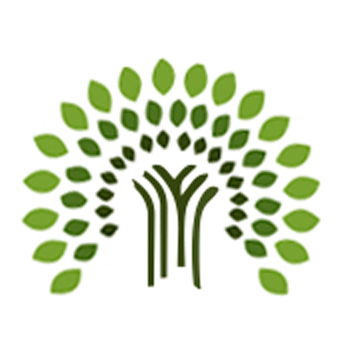 ВЕЛЕСОБЩЕСТВО С ОГРАНИЧЕННОЙ ОТВЕТСТВЕННОСТЬЮЛЕСОХОЗЯЙСТВЕННЫЙ РЕГЛАМЕНТАрсеньевского городского лесничестваАрсеньев2024ОглавлениеВВЕДЕНИЕ	11Глава 1	15Раздел 1.1. Краткая характеристика лесничества	151.1.1. Наименование и местоположение лесничества	151.1.2. Общая площадь лесничества и участковых лесничеств	161.1.3. Распределение территории лесничества по муниципальным образованиям (структура лесничества)	161.1.4. Распределение лесов лесничества по лесорастительным зонам и лесным районам	171.1.5. Распределение лесов по целевому назначению и категориям защитных лесов по кварталам или их частям	171.1.6. Характеристика лесных и нелесных земель из состава земель лесного фонда на территории лесничества	191.1.7. Характеристика имеющихся особо охраняемых природных территорий и объектов, планов по их реализации, развитию экологических сетей, сохранению биоразнообразия	221.1.8. Характеристика проектируемых лесов национального наследия	221.1.9. Перечень видов биологического разнообразия и размеров буферных зон, подлежащих сохранению при осуществлении лесосечных работ	221.1.10. Характеристика существующих объектов лесной, лесоперерабатывающей инфраструктуры, объектов, не связанных с созданием лесной инфраструктуры, мероприятий по строительству, реконструкции и эксплуатации указанных объектов, предусмотренных документами территориального планирования	22Раздел 1.2. Виды разрешенного использования лесов на территории лесничества с распределением по кварталам	24Глава 2	27Раздел 2.1. Нормативы, параметры и сроки использования лесов для заготовки древесины	272.1.1. Расчетная лесосека для осуществления рубок спелых и перестойных лесных насаждений	322.1.2. Расчетная лесосека (ежегодный допустимый объем изъятия древесины) для осуществления рубок средневозрастных, приспевающих, спелых, перестойных лесных насаждений при уходе за лесами	352.1.3. Расчетная лесосека (ежегодный допустимый объем изъятия древесины) при всех видах рубок	362.1.4. Возрасты рубок	382.1.5  Процент (интенсивность) выборки древесины с учетом полноты древостоя, состава и т.п.	392.1.6. Размеры лесосек	392.1.7. Сроки примыкания лесосек	402.1.8. Количество зарубов	402.1.9. Сроки повторяемости рубок	402.1.10. Методы лесовосстановления	402.1.11. Сроки использования лесов для заготовки древесины и другие сведения	412.2. Нормативы, параметры и сроки использования лесов для заготовки живицы	41Раздел 2.3. Нормативы, параметры и сроки использования лесов для заготовки и сбора недревесных лесных ресурсов.	422.3.1. Нормативы (ежегодные допустимые объемы) и параметры использования лесов для заготовки недревесных лесных ресурсов по их видам	452.3.2. Сроки использования лесов для заготовки и сбора недревесных лесных ресурсов	45Раздел 2.4. Нормативы, параметры и сроки использования лесов для заготовки пищевых лесных ресурсов и сбора лекарственных растений.	492.4.1. Нормативы (ежегодные допустимые объемы) и параметры использования лесов для заготовки пищевых лесных ресурсов и сбора лекарственных растений по их видам	492.4.2. Сроки заготовки и сбора	512.4.3. При заготовке древесных соков – норматив количества высверливаемых каналов в зависимости от диаметра ствола деревьев и класса бонитета насаждения	532.4.4. Сроки использования лесов для заготовки пищевых лесных ресурсов и сбора лекарственных растений	54Раздел 2.5. Нормативы, параметры и сроки использования лесов для осуществления видов деятельности в сфере охотничьего хозяйства	55Раздел 2.6. Нормативы, параметры и сроки использования лесов для ведения сельского хозяйства	55Раздел 2.7. Нормативы, параметры и сроки использования лесов для осуществления научно-исследовательской и образовательной деятельности	55Раздел 2.8. Нормативы, параметры и сроки использования лесов для осуществления рекреационной деятельности	572.8.1. Нормативы использования лесов для осуществления рекреационной деятельности (допустимая рекреационная нагрузка по типам ландшафтов и др.)	572.8.2. Перечень кварталов и (или) частей кварталов зоны рекреационной деятельности, в том числе перечень кварталов и (или) их частей, в которых допускается возведение физкультурно-оздоровительных, спортивных и спортивно-технических сооружений	672.8.3. Функциональное зонирование территории, зоны рекреационной деятельности	672.8.4. Перечень временных построек на территории зоны рекреационной деятельности и нормативы их благоустройства	682.8.5. Параметры и сроки использования лесов для осуществления рекреационной деятельности	68Раздел 2.9. Нормативы, параметры и сроки использования лесов для создания лесных плантаций и их эксплуатации	70Раздел 2.10. Нормативы, параметры и сроки использования лесов для выращивания лесных плодовых, ягодных, декоративных растений и лекарственных растений	70Раздел 2.11. Нормативы, параметры и сроки использования лесов для выращивания посадочного материала лесных растений (саженцев, сеянцев)	72Раздел 2.12. Нормативы, параметры и сроки использования лесов для выполнения работ по геологическому изучению недр, для разработки месторождений полезных ископаемых	73Раздел 2.13. Нормативы, параметры и сроки использования лесов для строительства и эксплуатации водохранилищ и иных искусственных водных объектов, а также гидротехнических сооружений и специализированных портов	75Раздел 2.14. Нормативы, параметры и сроки использования лесов для строительства, реконструкции, эксплуатации линейных объектов	77Раздел 2.15. Нормативы, параметры и сроки использования лесов для переработки древесины и иных лесных ресурсов	80Раздел 2.16. Нормативы, параметры и сроки использования лесов для религиозной деятельности	80Раздел 2.17. Требования к охране, защите и воспроизводству лесов	812.17.1. Требования к мерам пожарной безопасности в лесах, охране лесов от загрязнения радиоактивными веществами и иного негативного воздействия	812.17.2.  Санитарная безопасность в лесах	902.17.3. Требования к воспроизводству лесов	972.18. Особенности требований к использованию лесов по лесорастительным зонам и лесным районам.	100ГЛАВА 3	102Раздел 3.1. Ограничения по видам целевого назначения лесов	102Раздел 3.2. Ограничения по видам особо защитных участков лесов	103Раздел 3.3. Ограничения по видам использования лесов	105ПРИЛОЖЕНИЯ	109ВВЕДЕНИЕОбщие положенияЛесохозяйственный регламент городских лесов Арсеньевского городского округа (далее регламент) - основа для осуществления использования, охраны, защиты и воспроизводства лесов, расположенных в границах муниципального образования – Арсеньевский городской округ.Лесохозяйственный регламент обязателен для исполнения гражданами и юридическими лицами, осуществляющими использование, охрану, защиту и воспроизводство лесов в границах городских лесов Арсеньевского городского округа.Лесохозяйственный регламент разработан на основании статьи 87 Лесного кодекса Российской Федерации и приказа Министерства природных ресурсов и экологии Российской Федерации от 27.02.2017 № 72 «Об утверждении состава лесохозяйственных регламентов, порядка их разработки, сроков их действия и порядка внесения в них изменений».Основанием для внесения изменений в лесохозяйственный регламент городских лесов Арсеньевского городского округа , является изменения структуры лесов, на территории городских лесов Арсеньевского городского округа после проведения лесоустроительных работ по таксации лесов в связи с необходимостью изменения границ городских лесов Арсеньевского городского округа с учетом строительства объекта современный круглогодичный семейный горнолыжный курорт Арсеньев.Срок действия настоящего регламента 10 лет со дня вступления в силу. Лесохозяйственный регламент городских лесов Арсеньевского городского округа разработан обществом с ограниченной ответственностью «Велес» (далее - ООО «Велес»). Юридический и почтовый адрес: 690106, г. Владивосток, ул. Нерчинская, 23, офис 32; ИНН 2536271006/ КПП 253601001; ОГРН 1142536002377; ОКПО 2078307; р/с 40702810750000011202; к/с 30101810600000000608; БИК 040813608 в Дальневосточном банке ОАО «Сбербанк России» г. Хабаровск; тел. 8-914-706-43-21; электронная почта: veles.prim@mail.ru.Перечень законодательных и иных нормативных правовых актов, нормативно-технических, методических и проектных документов, на основе которых разработан лесохозяйственный регламент, включает следующие документы:Кодексы:Водный кодекс Российской Федерации;Градостроительный кодекс Российской Федерации ;Земельный кодекс Российской Федерации;Лесной кодекс Российской Федерации.Федеральные законы:от 21.12.1994 № 68-ФЗ «О защите населения и территорий от чрезвычайных ситуаций природного и техногенного характера»;от 21.12.1994 № 69-ФЗ «О пожарной безопасности»; от 14.03.1995 № 33-ФЗ «Об особо охраняемых природных территориях»;от 19.07.1997 № 109-ФЗ «О безопасном обращении с пестицидами и агрохимикатами»;от 26.09.1997 № 125-ФЗ «О свободе совести и о религиозных объединениях»;от 17.12.1997 №149-ФЗ «О семеноводстве»;от 08.01.1998 № 3-ФЗ «О наркотических средствах и психотропных веществах»;от 31.03.1999 № 69-ФЗ «О газоснабжении в Российской Федерации»; от 08.08.2001 № 129-ФЗ «О государственной регистрации юридических лиц и индивидуальных предпринимателей»;от 10.01.2002 № 7-ФЗ «Об охране окружающей среды»;от 26.03.2003 № 35-ФЗ «Об электроэнергетике»; от 07.07.2003 № 126-ФЗ «О связи»; от 04.12.2006 № 201-ФЗ «О введении в действие Лесного кодекса Российской Федерации»; от 24.07.2009 № 209-ФЗ «Об охоте и о сохранении охотничьих ресурсов и внесении изменений в отдельные законодательные акты Российской Федерации»; от 21.07.2014 № 206-ФЗ «О карантине растений».Постановления Правительства Российской Федерации:от 11.08.2003 № 486 «Об утверждении Правил определения размеров земельных участков для размещения воздушных линий электропередачи и опор линий связи, обслуживающих электрические сети»;  от 16.02.2008 № 87 «О составе разделов проектной документации и требованиях к их содержанию»;от 24.02.2009 № 160 «О порядке установления охранных зон объектов электросетевого хозяйства и особых условий использования земельных участков, расположенных в границах таких зон»; от 16.04.2011 № 281 «О мерах противопожарного обустройства лесов»; от 17.05.2011 № 376 «О чрезвычайных ситуациях в лесах, возникших вследствие лесных пожаров»;от 17.05.2011 № 377 «Об утверждении Правил разработки и утверждения плана тушения лесных пожаров и его формы»; от 31.10.2013 № 978 «Об утверждении перечня особо ценных диких животных и водных биологических ресурсов, принадлежащих к видам, занесенным в Красную книгу Российской Федерации и (или) охраняемым международными договорами Российской Федерации, для целей статей 226.1 и 258.1 Уголовного кодекса Российской Федерации»;от 21.12.2019 № 1755 «Об утверждении Правил изменения границ земель, на которых располагаются леса, указанные в пунктах 3 и 4 части 1 статьи 114 Лесного кодекса Российской Федерации, и определения функциональных зон в лесах, расположенных в лесопарковых зонах»;от 16.09.2020 № 1479 «Об утверждении Правил противопожарного режима в Российской Федерации»;от 07.10.2020 № 1614 «Об утверждении Правил пожарной безопасности в лесах»; от 09.12.2020 № 2047 «Об утверждении Правил санитарной безопасности в лесах».Распоряжения Правительства Российской Федерации:от 17.07.2012 № 1283-р «Об утверждении Перечня объектов лесной инфраструктуры для защитных лесов, эксплуатационных лесов и резервных лесов»;от 30.04.2022 № 1084-р «Об утверждении перечня объектов капитального строительства, не связанных с созданием лесной инфраструктуры, для защитных лесов, эксплуатационных лесов, резервных лесов»;от 23.04.2022 № 999-р «Об утверждении Перечня некапитальных строений, сооружений, не связанных с созданием лесной инфраструктуры, для защитных лесов, эксплуатационных лесов, резервных лесов»;от 26.09.2013 № 1724-р «Об утверждении Основ государственной политики в области использования, охраны, защиты и воспроизводства лесов в Российской Федерации на период до 2030 года».Приказы Министерства природных ресурсов Российской Федерации:от 06.04.2004 № 323 «Об утверждении Стратегии сохранения редких и находящихся под угрозой исчезновения видов животных, растений и грибов»;от 12.08.2021 № 558 «Об утверждении Особенностей использования, охраны, защиты, воспроизводства лесов, расположенных на особо охраняемых природных территориях». Приказы Министерства природных ресурсов и экологии Российской Федерации:от 24.12.2010 № 560 «Об утверждении видов и состава биотехнических мероприятий, а также порядка их проведения в целях сохранения охотничьих ресурсов»; от 01.12.2020 № 993 «Об утверждении Правил заготовки древесины и особенностей заготовки древесины в лесничествах, указанных в статье 23 Лесного кодекса Российской Федерации»;от 28.03.2014 № 161 «Об утверждении видов средств предупреждения и тушения лесных пожаров, нормативов обеспеченности данными средствами лиц, использующих леса, норм наличия средств предупреждения и тушения лесных пожаров при использовании лесов»; от 18.08.2014 № 367 «Об утверждении Перечня лесорастительных зон Российской Федерации и Перечня лесных районов Российской Федерации»; от 02.04.2015 № 169 «Об утверждении порядка и нормативов заготовки гражданами древесины для собственных нужд, осуществляемой на землях особо охраняемых природных территорий федерального значения»; от 06.09.2016 № 457 «Об утверждении Порядка ограничения пребывания граждан в лесах и въезда в них транспортных средств, проведения в лесах определенных видов работ в целях обеспечения пожарной безопасности в лесах и Порядка ограничения пребывания граждан в лесах и въезда в них транспортных средств, проведения в лесах определенных видов работ в целях обеспечения санитарной безопасности в лесах»;от 24.12.2021 № 1007 «Об утверждении форм ведения государственного лесного реестра»;от 11.11.2016 № 588 «Об утверждении Порядка представления в Федеральное агентство лесного хозяйства органами государственной власти и органами местного самоуправления документированной информации, содержащейся в государственном лесном реестре»;от 09.01.2017 г. № 1 «Об утверждении Порядка лесозащитного районирования»;от 27.02.2017 № 72 «Об утверждении состава лесохозяйственных регламентов, порядка их разработки, сроков их действия и порядка внесения в них изменений»;от 05.04.2017 № 156 «Об утверждении Порядка осуществления государственного лесопатологического мониторинга»;от 02.07.2020 № 408 «Об утверждении Правил использования лесов для ведения сельского хозяйства и перечня случаев использования лесов для ведения сельского хозяйства без предоставления лесного участка, с установлением или без установления сервитута, публичного сервитута»; от 07.07.2020 № 417 «Об утверждении Правил использования лесов для осуществления геологического изучения недр, разведки и добычи полезных ископаемых и Перечня случаев использования лесов в целях осуществления геологического изучения недр, разведки и добычи полезных ископаемых без предоставления лесного участка, с установлением или без установления сервитута»;от 10.07.2020 № 434 «Об утверждении Правил использования лесов для строительства, реконструкции, эксплуатации объектов и Перечня случаев использования лесов для строительства, реконструкции, эксплуатации линейных объектов без предоставления лесного участка, с установлением или без установления сервитута, публичного сервитута»;от 31.01.2022 №54 «Об утверждении Правил использования лесов для создания и эксплуатации объектов лесоперерабатывающей инфраструктуры»;от 28.07.2020 № 496 «Об утверждении Правил заготовки и сбора недревесных лесных ресурсов»; от 30.07.2020 № 514 «Об утверждении Порядка производства семян отдельных категорий лесных растений»;от 30.07.2020 № 534 «Об утверждении Правил ухода за лесами»; от 09.11.2020 № 909 «Об утверждении Порядка использования районированных семян лесных растений основных лесных древесных пород»;от 09.11.2020 № 910 «Об утверждении порядка проведения лесопатологических обследований и формы акта лесопатологического обследования»;от 09.11.2020 № 911 «Правила заготовки живицы»; от 09.11.2020 № 912 «Об утверждении Правил осуществления мероприятий по предупреждению распространения вредных организмов»; от 09.11.2020 № 913 «Об утверждении Правил ликвидации очагов вредных организмов»; от 29.12.2021 №1024 «Об утверждении правил лесовосстановления, формы, состава проекта, порядка согласования проекта лесовосстановления, оснований для отказа в его согласовании, а также требований к формату в электронной форме проекта лесовосстановления»;от 10.07.2020 № 434 «Об утверждении Правил использования лесов для строительства, реконструкции, эксплуатации линейных объектов и Перечня случаев использования лесов для строительства, реконструкции, эксплуатации линейных объектов без предоставления лесного участка, с установлением или без установления сервитута, публичного сервитута»; от 27.07.2020 № 487 «Об утверждении Правил использования лесов для осуществления научно-исследовательской деятельности, образовательной деятельности; от 28.07.2020 № 494 «Об утверждении Правил заготовки пищевых лесных ресурсов и сбора лекарственных растений»; от 09.11.2020 № 908 «Об утверждении Правил использования лесов для осуществления рекреационной деятельности».Приказы Федерального агентства лесного хозяйства Российской Федерации:от 27.05.2011 № 191 «Об утверждении Порядка исчисления расчетной лесосеки»;от 05.07.2011 № 287 «Об утверждении классификации природной пожарной опасности лесов и классификации пожарной опасности в лесах в зависимости от условий погоды»; от 05.12.2011 № 513 «Об утверждении Перечня видов (пород) деревьев и кустарников, заготовка древесины которых не допускается»; от 27.04.2012 № 174 «Об утверждении Нормативов противопожарного обустройства лесов»; от 09.10.2013 № 288 «О применении региональных классов пожарной опасности в лесах в зависимости от условий погоды»; от 09.04.2015 № 105 «Об установлении возрастов рубок»; от 19.12.2022 №1032 «Об установлении лесосеменного районирования»;от 27.02.2017 № 72 «Об утверждении состава лесохозяйственных регламентов, порядка их разработки, сроков их действия и порядка внесения в них изменений»;Нормативно-технические документы:ОСТ 56-44-80 «Знаки натурные лесоустроительные и лесохозяйственные. Типы, размеры и общие технические требования» (утв. Приказом Гослесхоза СССР от 19.08.1980 №142);ОСТ 56-84-85 «Использование лесов в рекреационных целях. Термины и определения» (утв. Приказом Гослесхоза СССР от 19.09.1985 №162);ОСТ 56-108-98 «Лесоводство. Термины и определения» (утв. приказом Рослесхоза 03.121998 №203);ОСТ 56-109-99 «Работы геодезические. Таксация и лесоустройство. Лесохозяйственное производство. Нормы точности. Методы выполнения измерений» (утв. приказом Рослесхоза от 22.09.199 №186);ГОСТ Р 57972-2017 «Национальный стандарт Российской Федерации. Объекты противопожарного обустройства лесов. Общие требования», утвержден приказом Росстандарта от 21.11.2017 № 1792-ст.Законы Приморского края:от 06.12.2004 №178-КЗ «Об Арсеньевском городском округе»; от 11.05.2005 № 245-КЗ «Об особо охраняемых природных территориях Приморского края» (с изм.);от 23.10.2007 № 141-КЗ «Об использовании лесов в Приморском крае»;Нормативные правовые акты Приморского края:постановление Губернатора Приморского края от 17.05.1999 № 216 «О Красной книге Приморского края»;постановление Администрации Приморского края от 01.07.2008 № 147-па «Об утверждении порядка заключения гражданами договоров купли-продажи лесных насаждений для собственных нужд на территории Приморского края»;Методические и проектные документы:Красная книга Российской Федерации; Красная книга Приморского края; справочник лесоустроителя Дальнего Востока, Хабаровск, 1973; лесопожарное районирование Дальнего Востока, Хабаровск, 1982;нормативные материалы по организации и проектированию рекреационного лесопользования на Дальнем Востоке, Федеральное бюджетное учреждение «Дальневосточный научно-исследовательский институт лесного хозяйства», 1986;временная методика определения рекреационных нагрузок на природные комплексы при организации туризма, экскурсий, массового повседневного отдыха и временные нормы этих нагрузок, утвержденная Государственным комитетом СССР по лесному хозяйству, 1987;руководство по учету и оценке второстепенных лесных ресурсов и продуктов побочного лесопользования, Всероссийский научно-исследовательский институт лесоводства и механизации лесного хозяйства Министерства природных ресурсов и экологии Российской Федерации, 2003; справочник для таксации лесов Дальнего Востока, Федеральное государственное учреждение «Дальневосточный научно-исследовательский институт лесного хозяйства», 2009;справочник для учета лесных ресурсов Дальнего Востока, Дальневосточный научно-исследовательский институт лесного хозяйства Федерального агентства лесного хозяйства, 2010;таксационный справочник по лесным ресурсам России (за исключением древесины), подготовленный Всероссийский научно-исследовательским институтом лесоводства и механизации лесного хозяйства Министерства природных ресурсов и экологии Российской Федерации, 2018.Глава 1Раздел 1.1. Краткая характеристика лесничества1.1.1. Наименование и местоположение лесничестваГородские леса муниципального образования Арсеньевский городской округ (далее – городские леса Арсеньевского городского округа) территориально расположены в южной и юго-восточной частях городского округа.Арсеньев – город краевого подчинения, он расположен в горном районе по долине реки Арсеньевки, у железнодорожной линии Варфоломеевка – Сибирцево, смыкающейся с Транссибирской магистралью. Город Арсеньев в соответствии с Законом Приморского края от 06.12.2004 
№ 178-КЗ «Об Арсеньевском городском округе» наделен статусом городского округа.С западной стороны города протекает река Арсеньевка, с юго-восточной – проходят отроги горного хребта Сихотэ-Алиня, по южной части города с востока на запад протекает река Дачная, впадающая в реку Арсеньевка. С юго-западной стороны городской округ граничит с Анучинским муниципальным округом, с северо-восточной – с Яковлевским муниципальным округом.С краевым центром Арсеньевский городской округ связан железнодорожным и автомобильным транспортом. Город расположен в 
262 км от Владивостока по железной дороге и 242 км по автодороге, которая связана с магистралью Хабаровск – Владивосток. Через Арсеньев проходит автомобильная дорога на Чугуевку, Кавалерово, Рудную Пристань.Городские леса Арсеньевского городского округа в соответствии со статьей 7 ЗК РФ по целевому назначению относятся к землям населенных пунктов, границы которых регулируются ЗК РФ и законодательством Российской Федерации о градостроительной деятельности (ст. 8 ЗК РФ).Полномочия по владению, пользованию и распоряжению городскими лесами Арсеньевского городского округа осуществляет Администрация Арсеньевского городского округа.Почтовый адрес: 692337, Приморский край, город Арсеньев, 
ул. Ленинская, 8.1.1.2. Общая площадь лесничества и участковых лесничествОбщая площадь городских лесов Арсеньевского городского округа по результатам проведенного лесоустройства составляет 274,8803 га.Кадастровые номера земельных участков 25:26:000000:1743, 25:26:030310:276.Границы городских лесов Арсеньевского городского округа определены в соответствии с материалами землеустройства (генеральный план городского округа, правила землепользования и застройки, данные кадастрового учета). Положение городских лесов Арсеньевского городского округа на территории Приморского края показано на прилагаемой карте-схеме 
(Приложение № 1).1.1.3. Распределение территории лесничества по муниципальным образованиям (структура лесничества)Таблица 1Структура лесничестваПримечание: городские леса Арсеньевского городского округа в своём составе участковых лесничеств не имеют. Поэтому в данной таблице и далее в графе «наименование участковых лесничеств» будет проставлено наименование лесничества – Городские леса Арсеньевского городского округа.1.1.4. Распределение лесов лесничества по лесорастительным зонам и лесным районамТаблица 2Распределение лесов лесничества по лесорастительным зонам и лесным районамВ соответствии с приказом Министерства природных ресурсов и экологии Российской Федерации от 18 августа 2014 года № 367 «Об утверждении Перечня лесорастительных зон Российской Федерации и Перечня лесных районов Российской Федерации» городские леса на территории Арсеньевского городского округа отнесены к Зоне хвойно-широколиственных лесов, Приамурско-Приморскому хвойно-широколиственному району.Распределение территории городских лесов Арсеньевского городского округа по лесорастительным зонам и лесным районам показано на прилагаемой карте-схеме (Приложение № 2).1.1.5. Распределение лесов по целевому назначению и категориям защитных лесов по кварталам или их частямВ соответствии со статьей 85 ЗК РФ городские леса относятся к рекреационной зоне, предназначенной для отдыха граждан и туризма.В соответствии с п. 5 части 1 статьи 111 Лесного кодекса Российской Федерации по целевому назначению городских лесов Арсеньевского городского округа относятся к защитным лесам, к категории лесов городские леса.Распределение территории городских лесов Арсеньевского городского округа по целевому назначению лесов и категориям защитных лесов по кварталам или их частям, а также деление территории городских лесов по функциональному назначению приведено в таблице 3, а территориальное расположение лесов по их целевому назначению показано на прилагаемой карте-схеме (Приложение № 3).Защитные леса подлежат освоению в целях сохранения средообразующих, водоохранных, защитных, санитарно-гигиенических, оздоровительных и иных полезных функций лесов с одновременным использованием лесов при условии, если это использование совместимо с целевым назначением защитных лесов и выполняемыми ими полезными функциями. В защитных лесах и на особо защитных участках лесов запрещается осуществление деятельности, несовместимой с их целевым назначением и полезными функциями.Таблица 3Распределение лесов по целевому назначению и категориям защитных лесов1.1.6. Характеристика лесных и нелесных земель из состава земель лесного фонда на территории лесничестваОбщая площадь городских лесов Арсеньевского городского округа составляет 274,8803га. Основную часть площади лесного участка занимают лесные земли – 271,3803 га или 98,7% от общей площади лесного участка. Вся площадь лесных земель представлена землями, покрытыми лесной растительностью.Не лесные земли занимают площадь 3,5 га или 1,3% от общей площади лесного участка, представлены линиями электропередач на всей площади. Карта-схема подразделения городских лесов Арсеньевского городского округа по целевому назначению с нанесением местоположения существующих и проектируемых особо охраняемых территорий и объектов, лесной лесоперерабатывающей инфраструктуры, объектов, не связанных с созданием лесной инфраструктуры, представлена в приложении 3 к настоящему регламенту.Покрытая лесом площадь городских лесов Арсеньевского городского округа составляет 271,3803га. Средний запас на 1 га покрытых лесом земель – 228м3.Хвойное хозяйство занимает площадь 48,1га (17,7% от площади покрытых лесной растительностью земель) представлено насаждениями с преобладанием сосны корейской.Твердолиственное хозяйство занимает 122,075га (45% от площади покрытых лесной растительностью земель), представлено насаждениями с преобладанием дуба на площади 105,3651га (38,8% от площади покрытых лесной растительностью земель); ясеня – 7,0099 га (2,6% от площади покрытых лесной растительностью земель); ильма – 9,7 га (3,6% от площади покрытых лесной растительностью земель).Мягколиственное хозяйство занимает площадь 101,2053га (37,3% от площади покрытых лесной растительностью земель), представлено насаждениями липы на площади 100,9053 га (37,2% от площади покрытых лесной растительностью земель); ива древовидная – 0,3га (0.2% от площади покрытых лесной растительностью земель).Ниже в таблице приведена таксационная характеристика городских лесов Арсеньевского городского округа. Таблица 4Характеристика лесных и нелесных земель на территории лесничестваТаксационная характеристика городских лесов Арсеньевского городского округа1.1.7. Характеристика имеющихся особо охраняемых природных территорий и объектов, планов по их реализации, развитию экологических сетей, сохранению биоразнообразияОсобо охраняемые природные территории предназначены для сохранения уникальных и типичных природных комплексов, разнообразия животного и растительного мира, их генетического фонда, достопримечательных природных образований, изучения естественных процессов в биосфере и контроля за изменением ее состояния, экологического воспитания и просвещения населения, полностью или частично изъятые из хозяйственного использования и, для которых установлен режим особой охраны.На территории городских лесов Арсеньевского городского округа памятники природы, а также памятники истории и культуры отсутствуют.1.1.8. Характеристика проектируемых лесов национального наследияЛеса национального наследия на территории городских лесов Арсеньевского городского округа не проектируются.1.1.9. Перечень видов биологического разнообразия и размеров буферных зон, подлежащих сохранению при осуществлении лесосечных работЛесосечные работы на территории городских лесов Арсеньевского городского округа не проектируются. Таблица 20 «Нормативы и параметры объектов биологического разнообразия и буферных зон, подлежащих сохранению при осуществлении лесосечных работ», предусмотренная приказом Министерства природных ресурсов и экологии Российской Федерации от 27.02.2017 № 72 «Об утверждении состава лесохозяйственных регламентов, порядка их разработки, сроков их действия и порядка внесения в них изменений», в настоящем регламенте не приводится.1.1.10. Характеристика существующих объектов лесной, лесоперерабатывающей инфраструктуры, объектов, не связанных с созданием лесной инфраструктуры, мероприятий по строительству, реконструкции и эксплуатации указанных объектов, предусмотренных документами территориального планированияВ целях использования, охраны, защиты, воспроизводства лесов допускается создание объектов лесной инфраструктуры. Объекты лесной инфраструктуры, после того как отпадает надобность в них, подлежат сносу, а земли, на которых они располагались – рекультивации.Перечень объектов лесной инфраструктуры для защитных лесов, эксплуатационных лесов и резервных лесов утвержден распоряжением Правительства РФ от 17.07.2012 № 1283-р. В защитных лесах, относящихся к категории лесов, выполняющих функции защиты природных и иных объектов, в том числе в городских лесах возможно создание следующих объектов лесной инфраструктуры:Объекты лесной инфраструктуры для использования, охраны, защиты и воспроизводства лесов:- лесная дорога;- лесной проезд;- квартальная просека;- мост пешеходный;- площадка для разворота пожарной техники;- пожарный наблюдательный пункт (вышка, мачта, павильон);- пожарный водоем (в т.ч. подземный резервуар и водохранилище);- противопожарный разрыв;- посадочная площадка для самолетов, вертолетов, используемых в целях проведения авиационных работ по охране и защите лесов;- пожарная скважина;- устройство отбора воды на пожарные нужды;- щит и навес для размещения противопожарного инвентаря;- система для осушения лесных площадей (дамбы, перепускные сооружения, шлюзы, устройства регулирования уровня вод);- сооружение противоэрозионное, гидротехническое и противоселевое;- сооружение противооползневое;- навес;- обустроенное место для разведения костра и отдыха;- лесохозяйственный, лесоустроительный знак, информационный щит, аншлаг;- лесной склад.Непосредственно на территории городских лесов Арсеньевского городского округа общая протяженность лесных дорог составляет 3,4 км, кроме того, имеется густая сеть дорог общего пользования, непосредственно примыкающих к городским лесам, а также разделяющих городские леса на отдельные массивы. Протяженность лесных дорог в расчете на 1000 га составляет 12,3 км. Распределение лесных дорог по видам показано в таблице:Примечания:При определении типа лесохозяйственных дорог принимаются следующие придержки:а) ширина земляного полотна: I тип – 6,5 м и более, II тип – 4,5-6,4 м, III тип – менее 4,5 м;б) ширина проезжей части: I тип – 4,5 м и более; II тип – 3,5 м и более; III тип – 3,0 м и более.Раздел 1.2. Виды разрешенного использования лесов на территории лесничества с распределением по кварталамВиды использования лесов, осуществление которых возможно на территории городских лесов Арсеньевского городского округа, определены в соответствии со ст. 25 Лесного кодекса Российской Федерации и приведены в таблице 5 приложения к настоящему регламенту.В городских лесах запрещаются виды деятельности, предусмотренные ст. 116 Лесного кодекса Российской Федерации, а именно:1) использование токсичных химических препаратов; 2) осуществление видов деятельности в сфере охотничьего хозяйства; 3) ведение сельского хозяйства; 4) разведка и добыча полезных ископаемых; 5) строительство объектов капитального строительства, за исключением велосипедных, велопешеходных, пешеходных и беговых дорожек, лыжных и роллерных трасс, если такие объекты являются объектами капитального строительства, и гидротехнических сооружений . Сплошные рубки лесных насаждений в защитных лесах запрещаются, за исключением случаев, предусмотренных частью 6 статьи 21 настоящего Кодекса, и случаев, если выборочные рубки не обеспечивают замену лесных насаждений, утрачивающих свои средообразующие, водоохранные, санитарно-гигиенические, оздоровительные и иные полезные функции, на лесные насаждения, обеспечивающие сохранение целевого назначения защитных лесов и выполняемых ими полезных функций, если иное не установлено настоящим Кодексом.В соответствии с Положением о составе разделов проектной документации и требованиях к их содержанию, утвержденным постановлением Правительства Российской Федерации от 16.02.2008 № 87, линейные объекты (линии электропередач, линии связи, дороги, трубопроводы и другие линейные объекты) являются объектами капитального строительства, в связи с чем согласно требованиям ст. 116 Лесного кодекса, строительство новых линейных объектов запрещено на территории городских лесов Арсеньевского городского округа. Использование лесов для реконструкции и эксплуатации существующих линейных объектов регламентируется ч. 6. ст. 21, ст. 45 Лесного кодекса.Согласно ч. 2 ст. 31 Лесного кодекса Российской Федерации заготовка живицы осуществляется в хвойных насаждениях, которые предназначаются для заготовки древесины.Согласно ч. 5 ст. 36 Лесного кодекса Федерации правила использования лесов для осуществления видов деятельности в сфере охотничьего хозяйства устанавливаются законом субъекта Российской Федерации. Статья 10 главы 4 Закона Приморского края от 23.10.2007 г. № 141-КЗ «Об использовании лесов в Приморском крае» в соответствии со статьей 116 Лесного кодекса не предусматривает использование городских лесов для ведения охотничьего хозяйства. Переработка древесины и иных лесных ресурсов (создание лесоперерабатывающей инфраструктуры) в защитных лесах (городских лесах) запрещается статьей 14 Лесного кодекса Российской Федерации.Таблица 5Виды разрешенного использования лесовПримечания:1В соответствии со статьей 29 ЛК РФ заготовка древесины представляет собой предпринимательскую деятельность, связанной с рубкой лесных насаждений, их трелевкой, частичной переработкой, хранением и вывозом из леса древесины. В городских лесах предпринимательская деятельность, связанная с заготовкой древесины запрещена.Глава 2Раздел 2.1. Нормативы, параметры и сроки использования лесов для заготовки древесиныЗаготовка древесины представляет собой предпринимательскую деятельность, связанную с рубкой лесных насаждений, а также с вывозом из леса древесины.Заготовка древесины осуществляется в защитных лесах, если иное не предусмотрено Лесным кодексом, другими федеральными законами.Для заготовки древесины предоставляются в первую очередь погибшие, поврежденные и перестойные лесные насаждения.Вопросы заготовки древесины в городских лесах Арсеньевского городского округа, с учетом целевого назначения и категории лесов, регулируются требованиями Лесного кодекса, приказом Минприроды России от 01.12.2020 № 993 «Об утверждении Правил заготовки древесины и особенностей заготовки древесины в лесничествах, указанных в статье 23 Лесного кодекса Российской Федерации» (далее Правила заготовки древесины), постановлением Правительства Российской Федерации от 27.11.2014 № 1261 «Об утверждении положения о продаже лесных насаждений для заготовки древесины при осуществлении закупок работ по охране, защите и воспроизводству лесов».Требования, устанавливаемые правилами санитарной безопасности в лесах, правилами пожарной безопасности в лесах, правилами ухода за лесами, правилами лесовосстановления, являются обязательными для выполнения при заготовке древесины.Заготовка древесины осуществляется гражданами и юридическими лицами на основании договоров аренды в соответствии с Правилами заготовки древесины, лесным планом субъекта Российской Федерации, лесохозяйственным регламентом, а также проектом освоения лесов и лесной декларацией (за исключением случаев заготовки древесины на основании договора купли-продажи лесных насаждений или указанного в части 5 статьи 19 Лесного кодекса контракта).Статьей 29.1 Лесного кодекса Российской Федерации установлено:в исключительных случаях, предусмотренных законами субъектов Российской Федерации, допускается осуществление заготовки древесины для обеспечения государственных нужд или муниципальных нужд на основании договоров купли-продажи лесных насаждений;при осуществлении мероприятий по сохранению лесов, предусмотренных статьей 19 Лесного кодекса, заготовка соответствующей древесины осуществляется на основании договора купли-продажи лесных насаждений или указанного в части 5 статьи 19 Лесного кодекса контракта. Мероприятия по сохранению лесов Арсеньевского городского округа, в том числе работы по охране, защите, воспроизводству лесов, лесоразведению (далее мероприятия по сохранению лесов), осуществляются на основании статьи 19 Лесного кодекса администрацией Арсеньевского городского округа в пределах полномочий, определенных статьей 84 Лесного кодекса, а также лицами, которые используют леса и (или) на которых Лесным кодексом возложена обязанность по выполнению таких работ.В соответствии с ч. 2 ст. 19 Лесного кодекса мероприятия по сохранению лесов могут осуществляться муниципальными учреждениями, подведомственными администрации Арсеньевского городского округа в пределах полномочий, определенных статьей 84 Лесного кодекса, при этом одновременно осуществляется продажа лесных насаждений для заготовки древесины на основании ч. 3 ст. 19  Лесного кодекса.В случае, если осуществление мероприятий по сохранению городских лесах Арсеньевского городского округа, не возложено в установленном порядке на подведомственные муниципальные учреждения или на лиц, которые используют леса и (или) на которых Лесным кодексом возложена обязанность по выполнению таких работ, ст. 19 Лесного кодекса определено, что работы по сохранению лесов осуществляются в соответствии с законодательством Российской Федерации о контрактной системе в сфере закупок товаров, работ, услуг для обеспечения государственных и муниципальных нужд и Лесным кодексом, при этом одновременно осуществляется продажа лесных насаждений для заготовки древесины в порядке, установленном положением «О продаже лесных насаждений для заготовки древесины при осуществлении закупок работ по охране, защите и воспроизводству лесов», утвержденным постановлением Правительства Российской Федерации от 27.11.2014 № 1231.Объем древесины, подлежащей заготовке, определяется исходя из объемов работ по охране, защите и воспроизводству лесов, предусмотренных в лесохозяйственном регламенте лесничества, лесоустроительной документации, и по результатам лесопатологических обследований.Планирование и проведение мероприятий по уборке неликвидной древесины на территории Арсеньевского городского лесничества осуществляется администрацией Арсеньевского городского округа и лицами, использующими леса, на предоставленных в аренду лесных участках, в соответствии с проектом освоения лесов и на основании акта лесопатологического обследования, подтверждающего санитарное и лесопатологическое состояние лесного участка.Проведение сплошных рубок в защитных лесах осуществляется в случаях, предусмотренных частью 6 статьи 21 Лесного кодекса, и в случаях, если выборочные рубки не обеспечивают замену лесных насаждений, утрачивающих свои средообразующие, водоохранные, санитарно-гигиенические, оздоровительные и иные полезные функции, на лесные насаждения, обеспечивающие сохранение целевого назначения защитных лесов и выполняемых ими полезных функций, если иное не установлено Лесным кодексом.В соответствии с частью 2 ст. 23.1 Лесного кодекса Российской Федерации для заготовки древесины на лесосеке (территории, на которой расположены предназначенные для рубки лесные насаждения) допускается осуществление рубок:а) спелых, перестойных лесных насаждений;б) средневозрастных, приспевающих, спелых, перестойных лесных насаждений при осуществлении мероприятий по сохранению лесов;в) лесных насаждений любого возраста на лесных участках, предназначенных для строительства, реконструкции и эксплуатации объектов, предусмотренных статьями 13, 21 и 21.1 Лесного кодекса, для выполнения работ, предусмотренных статьей 68.3 Лесного кодекса.Согласно п. 53 Правил заготовки древесины, учитывая требования ч. 3 ст. 41, ч. 5 и 6 ст. 21, ч. 2 ст. 21.1, ч. 3 ст. 111 Лесного кодекса, осуществление сплошных и выборочных рубок зеленых насаждений, произрастающих на лесных участках городских лесов Арсеньевского городского округа, являющихся городскими лесами, возможно в целях формирования ландшафтов, обеспечения устойчивости и сохранения рекреационной привлекательности лесных насаждений, безопасности граждан и создания необходимых условий для эксплуатации существующих линейных объектов, проведения санитарно-оздоровительных мероприятий, строительства, реконструкции и эксплуатации объектов лесной инфраструктуры в соответствии со ст. 13 Лесного кодекса, строительства и эксплуатации объектов капитального строительства, разрешенных для размещения в городских лесах в соответствии с Перечнем объектов капитального строительства, не связанных с созданием лесной инфраструктуры, для защитных лесов, эксплуатационных лесов, резервных лесов, утвержденным распоряжением Правительства Российской Федерации от 30.04.2022 № 1084-р, а также при проведении работ, предусмотренных статьей 68.3 Лесного кодекса.В целях формирования ландшафтов, обеспечения устойчивости и сохранения рекреационной привлекательности лесных насаждений допускается сплошная и выборочная рубка лесных насаждений любой интенсивности и любого возраста, если иное не установлено Лесным кодексом Российской Федерации.В защитных лесах мероприятия по уходу за лесами направлены на достижение целей сохранения средообразующих, водоохранных, защитных, санитарно–гигиенических, оздоровительных и иных полезных функций лесов.В соответствии со статьей 64 Лесного кодекса уход за лесами представляет собой осуществление мероприятий, направленных на повышение продуктивности лесов, сохранение их полезных функций и включает в себя, в том числе, рубку части деревьев и кустарников (далее - рубки, проводимые в целях ухода за лесными насаждениями).Уход за лесами осуществляется в соответствии с Правилами ухода за лесами, утвержденными приказом Минприроды России от 30.07.2020 № 534 (далее - Правила ухода за лесами), в объемах по видам мероприятий, указанных в лесохозяйственном регламенте лесничества, а также в проектах освоения лесов.При осуществлении всех видов рубок, проводимых в целях ухода за лесными насаждениями, обеспечивается улучшение санитарного состояния лесных насаждений путем рубки усохших, сильно поврежденных и ослабленных деревьев, которые относятся к нежелательным в соответствии с пунктом 22 Правил ухода за лесами. Исключение составляют отдельные деревья или группы деревьев, подлежащие оставлению в качестве вспомогательных для сохранения устойчивости, биоразнообразия и других экологических целей, если они не являются источниками распространения опасной патологии и объектами повышения пожарной опасности, подлежащими обязательному удалению в соответствии с требованиями Правил санитарной безопасности в лесах и Правил пожарной безопасности в лесах, утвержденных уполномоченным федеральным органом исполнительной власти.Назначение лесных насаждений для проведения рубок ухода за лесами осуществляется исходя из лесоводственной потребности в них и устанавливается по следующим признакам: состав древостоя и сомкнутость его полога, полнота и густота древостоя, характер смешения древесных пород, соотношение их высот, размещение деревьев по площади.К системе рубок ухода также относятся: обрезка сучьев в насаждении, разреживание и удаление подлеска (уход за подлеском), уход за опушками, выборочные санитарные рубки.Если на участке рубки ухода не назначаются, но возникает необходимость улучшения санитарного состояния насаждений, в них проводятся санитарные рубки в соответствии с требованиями Санитарных правил в лесах.Ландшафтные рубки являются одной из разновидностей рубок, определенных в п. 10 Правил ухода за лесами, проводимых в целях ухода за лесными насаждениями.В соответствии с Правилами ухода за лесами, рекреационно-ландшафтный уход за лесами на территории городских лесах Арсеньевского городского округа, включающий в себя ландшафтные рубки и дополняющие их мероприятия, может проводиться на отдельных участках городских лесов, используемых в рекреационных целях, с целью формирования, сохранения, обновления и реконструкции лесопарковых ландшафтов, повышения их эстетической, рекреационной ценности.Ландшафтные рубки направлены на формирование устойчивых к рекреационным воздействиям лесов и лесных ландшафтов с различной степенью благоустроенности.Ландшафтными рубками должно обеспечиваться улучшение и сохранение целевых свойств и качества древостоев, отдельных деревьев и их групп, изменение состава, пространственного размещения деревьев по площади лесных участков; формирование опушек; разреживание подроста и подлеска.При отборе деревьев в ландшафтную рубку должны учитываться не только их типично лесоводственные и биологические признаки, но и их эстетические качества.К нежелательным деревьям (подлежащим рубке) относятся сухостойные, зараженные вредными организмами, с механическими повреждениями, мешающие росту лучших, а также нарушающие структуру ландшафта. При формировании закрытых ландшафтов в молодняках и средневозрастных лесных насаждениях должны осуществляться рубки, проводимые в целях ухода за лесными насаждениями, умеренной интенсивности.В высокополнотных средневозрастных лесных насаждениях (с полнотой 0,7 и выше) при формировании ландшафтов полуоткрытого типа ландшафтные рубки должны проводиться в несколько приемов и интенсивностью до 30-40 % с интервалом между рубками 6-8 лет.Древостой, произрастающий на слабодренированных почвах, при необходимости формирования ландшафтов полуоткрытого типа должен разреживаться интенсивностью 15 – 20 % за несколько приемов.При формировании полуоткрытых ландшафтов должно проводиться значительное снижение сомкнутости крон лесных насаждений (до 0,3 - 0,5).Рубки сохранения сформированных ландшафтных насаждений (ландшафтов) должны осуществляться путем вырубки отдельных деревьев и кустарников, утрачивающих жизнеспособность и целевые свойства.Мероприятия по обновлению целевых ландшафтных насаждений (ландшафтов) на стадии ослабления образующих их деревьев и кустарников с учетом степени утраты целевых свойств должны осуществляться умеренно слабой или умеренно сильной интенсивностью    (от 20 до 50% по запасу).Возраст лесных насаждений в целях назначения рубок ухода за лесами определяется на основании материалов лесоустройства с учетом периода времени до назначения рубок и по результатам обследования лесного участка.Рубки ухода за лесными участками городских лесах Арсеньевского городского округа должны осуществляться на основании проекта освоения лесов в соответствии с проектом ухода за лесами, который составляется лицом, осуществляющим такие рубки, а также администрацией Арсеньевского городского округа в пределах полномочий, определенных статьей 84 Лесного кодекса.За 30 календарных дней до начала проведения в защитных лесах рубок сохранения лесных насаждений, рубок обновления лесных насаждений, рубок переформирования лесных насаждений, рубок реконструкции, ландшафтных рубок, рубок прореживания, проходных рубок лицо, осуществляющее указанные рубки, направляет проект ухода за лесами в орган государственной власти, орган местного самоуправления для его размещения на официальном сайте соответствующего органа государственной власти, органа местного самоуправления в информационно-телекоммуникационной сети «Интернет» непосредственно на бумажном носителе или в форме электронного документа, подписанного электронной подписью, с использованием информационно-телекоммуникационных сетей общего пользования, в том числе сети «Интернет».Оценка качества и эффективности проведенных мероприятий по уходу за лесами проводится органами государственной власти, органами местного самоуправления при осмотре лесосек после окончания лесосечных работ в соответствии с нормативными правовыми актами, утвержденными уполномоченным федеральным органом исполнительной власти.2.1.1. Расчетная лесосека для осуществления рубок спелых и перестойных лесных насажденийРасчетная лесосека определяет допустимый ежегодный объем изъятия древесины.Расчетная лесосека для заготовки древесины при осуществлении рубок спелых и перестойных лесных насаждений определяется в соответствии с порядком исчисления расчетной лесосеки, утвержденным приказом Федерального агентства лесного хозяйства Российской Федерации от 27.05.2011 № 191. Расчет ежегодного допустимого объема заготовки древесины при осуществлении рубок спелых и перестойных лесных насаждений на территории городских лесов Арсеньевского городского округа произведен отдельно по выборочным и сплошным формам рубок. В таблице 6 приложения к настоящему регламенту (расчетная лесосека для осуществления выборочных рубок спелых и перестойных лесных насаждений на срок действия лесохозяйственного регламента) и в таблице 7 приложения к настоящему регламенту (расчетная лесосека для осуществления сплошных рубок спелых и перестойных лесных насаждений) приведен расчет ежегодного допустимого объема заготовки древесины отдельно по выборочным и сплошным формам рубок.Таблица 6Расчетная лесосека для осуществления выборочных рубок спелых 
и перестойных лесных насаждений на срок действия лесохозяйственного регламентаТаблица 7Расчетная лесосека для осуществления сплошных рубок спелых и перестойных лесных насаждений2.1.2. Расчетная лесосека (ежегодный допустимый объем изъятия древесины) для осуществления рубок средневозрастных, приспевающих, спелых, перестойных лесных насаждений при уходе за лесамиРасчет ежегодного допустимого объема изъятия древесины в средневозрастных, приспевающих, спелых, перестойных лесных насаждений при уходе за лесами в городских лесах Арсеньевского городского округа отражен в таблице 8 приложения к настоящему регламенту.Фонд рубок ухода за лесами по лесоводственным требованиям лесоустройством не выявлен, то есть, на территории городских лесов Арсеньевского городского округа нет насаждений, в которых необходимо по возрастным и лесоводственным показателям проводить прореживания, проходные и другие виды рубок ухода за лесом. При лесоустройстве на всей территории городских лесов Арсеньевского городского округа рубки обновления и переформирования не запроектированы, так как параметры этих видов рубок приказом Министерства природных ресурсов и экологии Российской Федерации от 30.07.2020 № 534 «Об утверждении Правил ухода за лесами» в границах Приморского края не установлены.Таблица 8Расчетная лесосека (ежегодный допустимый объем изъятия древесины) в средневозрастных, приспевающих, спелых, перестойных лесных насаждениях при уходе за лесами на покрытых лесом землях2.1.3. Расчетная лесосека (ежегодный допустимый объем изъятия древесины) при всех видах рубок	Общая расчетная лесосека складывается из ежегодных допустимых объемов заготовки древесины:при рубке спелых и перестойных лесных насаждений;при рубках ухода – рубке лесных насаждений при уходе за лесами;при санитарных рубках – рубке поврежденных и погибших лесных насаждений;при рубках лесных насаждений любого возраста на лесных участках, предназначенных для строительства, реконструкции и эксплуатации объектов, предусмотренных ст. 13, 21 и 21.1 Лесного кодекса, в случаях, если строительство, реконструкция, капитальный ремонт и эксплуатация объектов капитального строительства и возведение некапитальных строений, сооружений, несвязанных с лесной инфраструктурой, не запрещено или не ограничено в соответствии с законодательством Российской Федерации, а также для выполнения работ, предусмотренных статьей 68.3 Лесного Кодекса (разрубка, расчистка квартальных, граничных просек и визиров, строительство, ремонт и  эксплуатация лесохозяйственных и противопожарных дорог, устройство противопожарных разрывов, проведение рубок в охранных зонах и санитарно-защитных зонах существующих линейных объектов, предназначенных для обеспечения безопасности граждан и создания необходимых условий для эксплуатации соответствующих объектов  и т.п.). Расчетная лесосека при всех видах рубок приведена в таблице 9 приложения к настоящему регламенту.  Расчетная лесосека (ежегодный допустимый объем изъятия древесины) при всех видах рубок на устраиваемом объекте отсутствует, так как насаждения на территории лесничества по лесоводственным и организационно-техническим требованиям не нуждаются в рубках.Заготовка гражданами древесины для собственных нужд регламентируется статьей 30 Лесного кодекса Российской Федерации и постановлением Администрации Приморского края от 01.07.2008 № 147-па «Об утверждении порядка заключения гражданами договоров купли-продажи лесных насаждений для собственных нужд на территории Приморского края». Удовлетворение потребности граждан в древесине для собственных нужд на территории городских лесов Арсеньевского городского округа не представляется возможным.Таблица 9Расчетная лесосека (ежегодный допустимый объем изъятия древесины) при всех видах рубокплощадь - га; запас - тыс. м32.1.4. Возрасты рубокВозрасты рубок лесных насаждений городских лесов приняты в соответствии с приказом Федерального агентства лесного хозяйства от 09.04.2015 № 105 «Об установлении возрастов рубок».По лесорастительному районированию, утверждённому приказом Министерства природных ресурсов и экологии Российской Федерации от 18.08.2014 № 367 «Об утверждении Перечня лесорастительных зон Российской Федерации и Перечня лесных районов Российской Федерации», городские леса Арсеньевского городского округа относятся к Приамурско-Приморскому хвойно-широколиственному району Зоны хвойно-широколиственных лесов.Таблица 10Возрасты рубок Приамурско-Приморского хвойно-широколиственного района Зоны хвойно-широколиственных лесовВ соответствии с Лесоустроительной инструкцией, утвержденной приказом минприроды от 05.08.2022 №510 продолжительность классов возраста установлена для кедра – 40 лет, сосны, лиственницы, ели – 20 лет, березы, осины, ольхи, ивы древовидной – 10 лет, черемухи, рябины – 5 лет, кустарников – 1 год.2.1.5  Процент (интенсивность) выборки древесины с учетом полноты древостоя, состава и т.п.В городских лесах могут проводиться рубки ухода за лесами в лесных насаждениях от очень слабой до высокой интенсивности:очень слабой интенсивности – объем вырубаемой древесины достигает 
10% от общего ее запаса,слабой интенсивности – 11-20%;умеренной интенсивности – 21-30%;умеренно высокой интенсивности – 31-40%;высокой интенсивности – 41-50%.При проведении лесоустройства на территории городских лесов Арсеньевского городского округа выборочные рубки не проектировались.2.1.6. Размеры лесосекРубки спелых и перестойных лесных насаждений с целью заготовки древесины на территории городских лесов Арсеньевского городского округа данным регламентом не предусмотрены и не планируются, размеры лесосек по ним не приводятся.Размеры лесосек ландшафтных рубок, санитарно-оздоровительных мероприятий и других мероприятий по уходу за лесами в границах городских лесов Арсеньевского городского округа ограничивается:границами лесотаксационного выдела или выделов;границами лесотаксационного выдела или выделов с одинаковой преобладающей породой;границами квартала.Правилами ухода за лесами и Правилами санитарной безопасности в лесах размеры лесосек для мероприятий по уходу за лесами и санитарных рубок не установлены и не ограничены.2.1.7. Сроки примыкания лесосекРубки спелых и перестойных лесных насаждений с целью заготовки древесины на территории городских лесов Арсеньевского городского округа данным регламентом не предусмотрены и не планируются, сроки примыкания лесосек не определяются и не приводятся.2.1.8. Количество зарубовРубки спелых и перестойных лесных насаждений с целью заготовки древесины на территории городских лесов Арсеньевского городского округа данным регламентом не предусмотрены и не планируются, количество зарубов не определяется и не приводится.2.1.9. Сроки повторяемости рубокВ настоящее время на территории городских лесов Арсеньевского городского округа специальные мероприятия, направленные на формирование различных типов ландшафтов с высокой эстетичностью, хорошей просматриваемостью и проходимостью, на выращивание насаждений, устойчивых к рекреационным нагрузкам, лесоустройством не планируются. Таких насаждений, сформированных естественным путем, в городских лесах достаточно. В случае возникновения необходимости в проведении санитарного-оздоровительного и рекреационно-ландшафтного ухода, количество рубок и сроки их повторяемости будут определяться в соответствии с проектом ухода за лесами, который составляется лицом, осуществляющим такие рубки, на основании проекта освоения лесов, а также администрацией Арсеньевского городского округа в пределах полномочий, определенных в соответствии со ст. 84 Лесного кодекса.2.1.10. Методы лесовосстановленияЛесовосстановление осуществляется органами государственной власти, органами местного самоуправления в пределах их полномочий, определенных в соответствии со ст. 81 – 84 Лесного кодекса, а также лицами, на которых возложена обязанность по лесовосстановлению Лесным кодексом, в целях восстановления вырубленных, погибших, поврежденных лесов, а также сохранения полезных функций лесов, их биологического разнообразия. Порядок проведения лесовосстановительных работ определен Правилами лесовосстановления, формы, состава проекта, порядка согласования проекта лесовосстановления, оснований для отказа в его согласовании, а также требований к формату в электронной форме проекта лесовосстановления, утвержденными приказом Министерства природных ресурсов и экологии Российской Федерации от 29.12.2021 № 1024 (далее Правила лесовосстановления).Лесовосстановление включает в себя:планирование - определение местоположения и ежегодный учет площадей земель;обследование участков земель (далее - обследование);проектирование работ по лесовосстановлению;выполнение работ по лесовосстановлению;приемку выполненных работ по лесовосстановлению (далее - приемка работ);инвентаризацию мероприятий по искусственному и комбинированному лесовосстановлению.Мероприятия по лесовосстановлению проводятся на основании проекта лесовосстановления, выполненного в соответствии с требованиями Правил лесовосстановления. Рубки спелых и перестойных лесных насаждений с целью заготовки древесины на территории городских лесов Арсеньевского городского округа данным регламентом не предусмотрены, поэтому не планируется появление непокрытых лесом площадей, требующих лесовосстановления.2.1.11. Сроки использования лесов для заготовки древесины и другие сведенияРубки спелых и перестойных лесных насаждений с целью заготовки древесины на территории городских лесов Арсеньевского городского округа данным регламентом не предусмотрены.Расчетная лесосека (ежегодный допустимый объем изъятия древесины) в городских лесов Арсеньевского городского округа при проведении рубок ухода и санитарно-оздоровительных рубок также отсутствует. На лесных участках городских лесов Арсеньевского городского округа отвод лесосек для проведения рубок ухода и санитарно-оздоровительных рубок должен производиться исходя из санитарного, лесопатологического и эстетического состояния лесных насаждений, определяемого во время обследований, проводимых в течение вегетационного периода (15 мая – 25 октября), а в случае повреждения лесных насаждениях ветрами (ветровал, бурелом) или верховыми пожарами - по результатам лесопатологических обследований, проводимых в течение года.2.2. Нормативы, параметры и сроки использования лесов для заготовки живицыПорядок заготовки живицы устанавливается правилами заготовки живицы, утвержденными приказом Министерства природных ресурсов и экологии Российской Федерации от 09.11.2020 № 911. Заготовка живицы осуществляется в лесах, которые предназначаются для заготовки древесины (часть 2 статьи 31 ЛК РФ). В подсочку отводятся спелые и перестойные сосновые насаждения, предназначенные для заго-товки древесины. Проведение подсочки на территории городских лесов не проектируется по следующим причинам:- потеря при подсочке товарных качеств древесины, ухудшение санитарного и экологического состояния лесных насаждений;- заготовка древесины (рубка спелых и перестойных насаждений) в городских лесах не проводится и не проектируется.Раздел 2.3. Нормативы, параметры и сроки использования лесов для заготовки и сбора недревесных лесных ресурсов.Заготовка недревесных лесных ресурсов (за исключением заготовки гражданами таких ресурсов для собственных нужд) не допускается.Заготовка и сбор недревесных лесных ресурсов должны проводиться в соответствии с требованиями статей 32 и 33 Лесного кодекса Российской Федерации и правил заготовки и сбора недревесных лесных ресурсов, утвержденных приказом Министерства природных ресурсов и экологии Российской Федерации от 28.07.2020 № 496, а на территории Приморского края дополнительно регламентируется законом Приморского края от 23.10.2007 № 141-КЗ «Об использовании лесов в Приморском крае» (глава 1. Порядок заготовки пищевых лесных ресурсов и сбора лекарственных растений, заготовки и сбора недревесных лесных ресурсов гражданами для собственных нужд). Сроки использования лесов для заготовки и сбора недревесных лесных ресурсов также регламентируются этими документами.Термин «заготовка» применяется к недревесным лесным ресурсам, получаемым из различных частей дерева (пни, луб, кора, береста, хворост, новогодние ели, веники, веточный корм, еловая, пихтовая и сосновая лапы, другие ветви и иная древесная зелень), а термин «сбор» используется применительно к недревесным лесным ресурсам, не относящимся непосредственно к дереву (мох, лесная подстилка и т.д.).К недревесным лесным ресурсам, заготовка и сбор которых осуществляются в соответствии с Лесным кодексом Российской Федерации, относятся валежник, пни, береста, кора деревьев и кустарников, хворост, веточный корм, еловая, пихтовая, сосновыя лапы, ели или деревья других хвойных пород для новогодних праздников, мох, лесная подстилка, камыш, тростник и подобные лесные ресурсы.Запрещается использовать для заготовки и сбора недревесных лесных ресурсов виды растений, занесенные в Красную книгу Российской Федерации, Красную книгу Приморского края или признаваемые наркотическими средствами в соответствии с Федеральным законом от 08.01.1998 № 3-ФЗ «О наркотических средствах и психотропных веществах».При осуществлении заготовки и сбора недревесных лесных ресурсов для собственных нужд граждане не имеют права размещать в лесах сушилки, грибоварни, возводить склады, навесы и другие некапитальные строения, сооружения.Граждане осуществляют использование лесов с целью заготовки и сбора для собственных нужд следующих недревесных лесных ресурсов:пней (заготовка пневого осмола). Заготовка пневого осмола разрешается в лесах любого целевого назначения, где она не может нанести ущерба насаждениям, подросту или молодняку. Заготовка пневого осмола не допускается в противоэрозионных лесах, на берегозащитных и почвозащитных участках лесов вдоль водных объектов, на склонах гор и оврагов, а также в молодняках с полнотой 0,8 - 1,0;бересты. Заготовка бересты с растущих деревьев производится в весенне-летний и осенний период без повреждения луба. Заготовка бересты допускается с растущих деревьев на отведенных в рубку лесных насаждениях. При этом используемая для заготовки часть ствола не должна превышать половины общей высоты дерева. Снимать бересту с растущих деревьев и кустарников в границах населенных пунктов запрещается. Заготовка бересты с сухостойных и валежных деревьев производится в течение всего года. Рубка деревьев для заготовки бересты запрещается;мха, лесной подстилки, опавших листьев, камыша, тростника. Заготовка мха, лесной подстилки, опавших листьев, камыша, тростника производится с целью их использования в качестве вспомогательного материала для строительства, а также корма и подстилки для сельскохозяйственных животных или приготовления компоста. При их заготовке не должен быть нанесен вред окружающей среде. Заготовка мха осуществляется только под контролем представителей администрации городских лесов Арсеньевского городского округа. Сбор лесной подстилки и опавшей листвы разрешается производить на одной и той же площади не чаще одного раза в пять лет. Сбор подстилки должен производиться частично, без углубления на всю ее толщину, в конце летнего периода, но до наступления листопада, чтобы опадание листвы и хвои последнего года создало естественное удобрение лесной почвы. Запрещается сбор подстилки в лесах, выполняющих функции защиты природных и иных объектов;коры и луба. Заготовка коры и луба осуществляется одновременно с рубкой деревьев при заготовке древесины гражданами для собственных нужд. Ивовая кора заготавливается в весенне-летний период. Для заготовки ивовой коры пригодны кустарниковые ивы в возрасте 5 лет и старше, древовидные - 15 лет и старше. Снимать кору с растущих деревьев и кустарников в границах населенных пунктов запрещается;хвороста. Хворостом являются срезанные и (или) собранные сухостойные тонкие стволы деревьев с диаметром у корневой шейки дерева до 4 см, а также срезанные и (или) собранные сухие вершины, сучья и ветви деревьев;веточного корма, ветвей деревьев, кустарников и их частей. Веточным кормом называют ветви толщиной до 1,5 см, заготовленные из побегов лиственных и хвойных пород и предназначенные на корм животным. Для заготовки веточного корма используют ветви лиственных (березы, осины, клена, орешника, липы, тополя, ясеня и других деревьев) и хвойных (в основном ели) пород. Заготавливают веточный корм из побегов лиственных пород в основном летом, хвойных пород - круглогодично. Заготовка веточного корма, ветвей деревьев, кустарников и их частей производится на лесных участках, подлежащих расчистке (квартальные просеки, минерализированные полосы, противопожарные разрывы и другие площади, где не требуется сохранения подроста и насаждений), в полосе отвода ведомственных дорог противопожарного, лесохозяйственного и лесозаготовительного назначения, в карьерах, на лесных участках после проведения администрацией Арсеньевского городского округа лесохозяйственных мероприятий, а также со срубленных деревьев при заготовке древесины гражданами для собственных нужд;пихтовых, сосновых, еловых лап. Заготовка пихтовых, сосновых, еловых лап разрешается только со срубленных деревьев при заготовке древесины гражданами для собственных нужд;валежника. При заготовке валежника осуществляется сбор лежащих на поверхности земли остатков стволов деревьев, сучьев, не являющихся порубочными остатками в местах проведения лесосечных работ, и (или) образовавшихся вследствие естественного отмирания деревьев, при их повреждении вредными организмами, буреломе, снеговале. Заготовка валежника осуществляется в течение всего года. Заготовка и сбор валежника осуществляется без ущерба лесным насаждениям, подросту, несомкнувшимся лесным культурам. При заготовке и сборе валежника запрещается его трелевка автотракторной и иной специализированной техникой. Лица, которым предоставлены лесные участки, не вправе препятствовать доступу граждан на эти лесные участки, а также осуществлению заготовки и сбора находящегося на них валежника, за исключением случаев, предусмотренных федеральным законодательством.Заготовка веников, ветвей и кустарников лиственных пород для метел и плетения производится на лесных участках, подлежащих расчистке (квартальные просеки, противопожарные разрывы, трассы противопожарных и лесохозяйственных дорог, сенокосы, линии электропередачи, зоны затопления и другие площади, где не требуется сохранения подроста и насаждений), а также со срубленных деревьев на лесосеках при проведении выборочных рубок.Ввиду отсутствия сырьевой базы для заготовки веников, ветвей и кустарников для метел и плетения в лесах городских лесов Арсеньевского городского округа этот вид недревесного лесного ресурса для заготовки не предусматривается.Ввиду отсутствия сырьевой базы, заготовка елей или деревьев других хвойных пород для новогодних праздников в лесах городских лесов Арсеньевского городского округа не предусматривается.Объемы заготовки гражданами недревесных лесных ресурсов для собственных нужд не лимитируются. Параметры использования лесов городских лесов Арсеньевского городского округа для заготовки и сбора недревесных лесных ресурсов приведены в таблице 12 приложения к настоящему регламенту.Отсутствие допустимых объемов ежегодной заготовки недревесных лесных ресурсов объясняется.2.3.1. Нормативы (ежегодные допустимые объемы) и параметры использования лесов для заготовки недревесных лесных ресурсов по их видамТаблица 12Параметры использования лесов для заготовки недревесныхлесных ресурсов2.3.2. Сроки использования лесов для заготовки и сбора недревесных лесных ресурсовЗаготовка берестыЗаготовка бересты допускается с растущих деревьев на отведенных в рубку лесных насаждениях, на лесных участках, подлежащих расчистке (квартальные просеки, противопожарные минерализованные полосы, противопожарные разрывы, трассы лесных дорог, предназначенных для охраны лесов от пожаров (противопожарных) и лесных (лесохозяйственных) дорог и другие площади, где не требуется сохранение насаждений), а также со свежесрубленных деревьев на лесосеках при проведении выборочных рубок и на лесных участках, на которых осуществляется ликвидация последствий чрезвычайной ситуации в лесах, возникшей вследствие лесных пожаров. Заготовка бересты с растущих деревьев производится в весенне-летний и осенний периоды без повреждения луба. При этом используемая для заготовки часть ствола не должна превышать половины общей высоты дерева. Заготовка бересты с сухостойных и валежных деревьев производится в течение всего года. Снимать бересту с растущих деревьев и кустарников в границах населенных пунктов запрещается. Запрещается рубка деревьев для заготовки бересты. Заготовка коры деревьев и кустарников Заготовка коры деревьев и кустарников производится со срубленных деревьев и кустарников в местах осуществления рубок в течение сего года. Снимать кору с растущих деревьев и кустарников запрещается, за исключением случаев их заготовки на лесных участках, на которых осуществляется ликвидация последствий чрезвычайной ситуации в лесах, возникшей вследствие лесных пожаров.Ивовое корье заготавливается в весенне-летний период. Для заготовки пригодны кустарниковые ивы в возрасте 5 лет и старше, древовидные – 15 лет и старше.Заготовку елового и лиственничного корья ведут в течение всего года с пней и срубленных деревьев при заготовке древесины.Заготовка еловых, пихтовых, сосновых лапЗаготовка еловых, пихтовых, сосновых лап разрешается только со срубленных деревьев на лесосеках при проведении сплошных и выборочных рубок.Разрешается ручная заготовка пихтовых лап для производства пихтового масла в спелых пихтовых насаждениях в весенне-летний период с растущих деревьев диаметром не менее 18 см путем обрезки веток острыми инструментами на протяжении не более 30% живой кроны.Требования при осуществлении заготовки еловых, пихтовых, сосновых лап: срезы сучьев должны быть косыми и гладкими (без отлупов, надломов, расщепов и задиров); длина оставляемых на деревьях оснований сучьев должна составлять не менее 30 см; при срезке веток запрещается повреждение коры и древесины деревьев.Повторная заготовка пихтовых лап в одних и тех же насаждениях допускается не ранее чем через 4-5 лет, за исключением их заготовки на лесных участках, на которых осуществляется ликвидация последствий чрезвычайной ситуации в лесах, возникшей вследствие лесных пожаров. Рубка деревьев с целью заготовки еловых, пихтовых, сосновых лап запрещается.Заготовка веников, ветвей и кустарников для метел и плетенияЗаготовка веников, ветвей и кустарников для метел и плетения производится при рубках лесных насаждений, проведении лесохозяйственных мероприятий на лесных участках, подлежащих расчистке (квартальные просеки, линии электропередачи, минерализованные полосы, противопожарные разрывы, трассы противопожарных и лесохозяйственных дорог, лесные участки, на которых осуществляется ликвидация последствий чрезвычайной ситуации в лесах, возникшей вследствие лесных пожаров, и другие площади, где не требуется сохранение подроста и подлеска насаждений), а также со срубленных деревьев на лесосеках при проведении выборочных и сплошных рубок.Заготовка ветвей деревьев лиственных пород (березы, осины, ивы и других) для веников осуществляется в летний период, а для метел и плетения – с окончанием листопада.Заготовка ветвей в объеме 100% разрешается только со срубленных деревьев при рубках лесных насаждений и проведении лесохозяйственных мероприятий, а также при проведении мероприятий по ликвидации последствий чрезвычайной ситуации в лесах, возникшей вследствие лесных пожаров. Заготовка ветвей с растущих деревьев, имеющих диаметр не менее 18 см на высоте 130 см, осуществляется путем обрезки веток острыми инструментами на протяжении не более 30% живой кроны.При осуществлении заготовки веников, ветвей и кустарников должны соблюдаться следующие требования: срезы сучьев должны быть косыми и гладкими (без отлупов, надломов, расщепов и задиров); длина оставляемых на деревьях оснований сучьев должна составлять не менее 30 см; при срезке веток запрещается повреждение коры и древесины деревьев.Рубка деревьев с целью заготовки веников, ветвей и кустарников запрещается.Заготовка (выкопка) деревьев на лесных участкахЗаготовка (выкопка) деревьев на лесных участках может проводиться в хвойных насаждениях в возрасте до 20 лет, в лиственных насаждениях – до 40 лет.Заготовка (выкопка) гражданами кустарников подлеска на лесных участках может проводиться в насаждениях с подлеском средней или высокой густоты и преобладанием в его составе заготавливаемого вида. Число оставшихся кустов заготавливаемого вида после выкопки должно быть не менее 1000 штук на гектар. Граждане обязаны засыпать и заравнивать ямы, оставленные после заготовки (выкопки) ими деревьев и кустарников для собственных нужд.Заготовка хвороста и веточного кормаХворостом являются срезанные тонкие стволы деревьев диаметром в комле до 4 см, а также срезанные вершины, сучья и ветви деревьев, сухие отпавшие ветки деревьев и кустарников, высохшие сучья и стволы. Заготовка гражданами хвороста для собственных нужд осуществляется в течение всего года.Веточным кормом называют ветви толщиной до 1,5 см, заготовленные из побегов лиственных и хвойных пород и предназначенные на корм скоту. Заготавливают веточный корм из побегов лиственных пород, в основном, летом, хвойных пород – круглогодично. Заготовка веточного корма производится со срубленных деревьев при проведении выборочных рубок.Заготовка веточного корма производится со срубленных деревьев при проведении выборочных и сплошных рубок.Заготовка древесной зелениК древесной зелени относятся листья, почки, хвоя и побеги хвойных и лиственных пород с диаметром до 8 мм у основания.Заготовка древесной зелени производится в насаждениях всех возрастных групп со срубленных деревьев на лесных участках при проведении выборочных и сплошных рубок. Допускается заготовка древесной зелени в спелых древостоях с растущих деревьев путем обрезки веток острыми инструментами на протяжении 30% живой кроны у деревьев, имеющих диаметр на высоте груди не менее 18 см, а на лесных участках, предоставленных для заготовки древесины, за один год до предстоящей рубки допускается обрезка веток на протяжении 50% живой кроны.Повторная заготовка древесной зелени с растущих деревьев производится не ранее чем через 4 года. Заготовка гражданами почек для собственных нужд осуществляется в осенне-весенний период до появления зелени. Заготовка гражданами для собственных нужд березовых почек допускается с февраля по апрель, сосновых почек – с октября по май, листьев березы – в период вегетации с июня по июль.Заготовка елей и (или) деревьев других хвойных пород для новогодних праздниковЗаготовка гражданами елей или деревьев других хвойных пород для новогодних праздников для собственных нужд может осуществляться на специальных плантациях, лесных участках, подлежащих расчистке, в том числе на квартальных просеках, минерализированных полосах, противопожарных разрывах, трассах противопожарных и лесохозяйственных дорог и других площадях, на которых не требуется сохранения лесных насаждений, в период с 16 до 31 декабря.Заготовка гражданами и юридическими лицами елей и (или) деревьев других хвойных пород для новогодних праздников для собственных нужд осуществляется на основании договоров купли-продажи лесных насаждений без предоставления лесных участков на основании договоров купли-продажи лесных насаждений на лесных участках, подлежащих расчистке, определенных лесохозяйственным регламентом. Такие участки на территории городских лесов Арсеньевского городского округа отсутствуют.Заготовка пней (пневого осмола)Заготовка гражданами пней (пневого осмола) разрешается в течение всего года в местах, где она не может нанести ущерба насаждениям, подросту, несомкнувшимся лесным культурам.Заготовка пней разрешается только ручным способом, при использовании которого заготовка не нанесет ущерба насаждениям, подросту, молодняку и лесным культурам.При проведении заготовки пней граждане обязаны: принимать меры по сохранению лесных культур, молодняка и подроста на площадях заготовки, а также окружающих насаждений; заравнивать и засыпать образовавшиеся в результате заготовки пней ямы; очищать места укладки и погрузки пней от коры и щепы.Сбор валежникаПри заготовке валежника осуществляется сбор лежащих на поверхности земли остатков стволов деревьев, сучьев, не являющихся порубочными остатками в местах проведения лесосечных работ, и (или) образовавшихся вследствие естественного отмирания деревьев, при их повреждении вредными организмами, буреломе, снеговале. Сбор валежника осуществляется в течение всего года.Раздел 2.4. Нормативы, параметры и сроки использования лесов для заготовки пищевых лесных ресурсов и сбора лекарственных растений.Заготовка пищевых лесных ресурсов и сбор лекарственных трав для собственных нужд осуществляются в соответствии со статьей 34 ЛК РФ. Заготовка пищевых лесных ресурсов и сбор лекарственных растений на территории городских лесов Арсеньевского городского округа осуществляется в весенне-летний и летне-осенний периоды и разрешаются во всех кварталах.На территории городских лесов Арсеньевского городского округа заготовка пищевых лесных ресурсов и сбор лекарственных растений гражданами для собственных нужд дополнительно регламентируется Законом Приморского края от 23.10.2007 № 141-КЗ «Об использовании лесов в Приморском крае».К пищевым лесным ресурсам относятся дикорастущие плоды, ягоды, орехи, грибы, семена, березовый сок и подобные лесные ресурсы. Запрещается осуществлять заготовку и сбор грибов и дикорастущих растений, виды которых занесены в Красную книгу Российской Федерации, Красную книгу Приморского края или которые признаются наркотическими средствами в соответствии с Федеральным законом от 08.01.1998 г. № 3-ФЗ «О наркотических средствах и психотропных веществах».2.4.1. Нормативы (ежегодные допустимые объемы) и параметры использования лесов для заготовки пищевых лесных ресурсов и сбора лекарственных растений по их видамВ соответствии с материалами лесоустройства промысловых зарослей ягодников, лекарственных растений на территории городских лесов Арсеньевского городского округа не выявлено, в связи с этим Таблица 13 приводится ниже, но не заполняется. Таблица 13Параметры использования лесов при заготовке пищевых лесных ресурсов и сборе лекарственных растений2.4.2. Сроки заготовки и сбораЗаготовка грибовДолжна проводиться способами, обеспечивающими сохранность их ресурсов. Запрещается вырывать грибы с грибницей, переворачивать при сборе грибов мох и лесную подстилку, а также уничтожать старые грибы.Перечень съедобных грибов, разрешенных к заготовке, определяют отраслевые стандарты. По пищевой и товарной ценности съедобные грибы подразделяют на четыре категории:I – белые, грузди (настоящие и желтые), рыжики;II – подосиновики, подберезовики, маслята, грузди основные и синеющие, подгруздки, дубовики, шампиньоны обыкновенные;III – моховики, лисички, грузди черные, опята, козляки, белянки, валуи, волнушки, шампиньоны полевые, сыроежки, строчки, сморчки;IV – скрипицы, горькушки, серушки, зеленушки, гладыши, вешенки, грузди перечные, краснушки, толстушки, шампиньоны лесные.При планировании заготовки грибов в расчеты не включаются насаждения с полнотой 0,8 и выше, лиственные молодняки до 10-летнего (как низкопродуктивные грибные угодья); из расчета исключают также насаждения в возрасте главной рубки, охраняемые территории, сбор грибов на которых не допустим.Критериями для ориентировочной оценки урожайности грибов по трем категориям может служить следующая шкала:- низкая - грибы в течение вегетационного периода встречаются единично, приемка грибов заготовительными пунктами не производится, местное население заготавливает грибы в небольшом количестве для собственных нужд;- средняя - грибы отдельных видов встречаются в большом количестве, работают заготовительные и грибоварные пункты, местное население ведет заготовку грибов для собственных нужд, продажи на рынках и сдачи на заготовительные пункты;- высокая - грибы в летне-осенний сезон встречаются повсеместно и обильно.При расчетах эксплуатационных запасов учитывают потери биологического урожая. Условно принято для всех видов грибов считать процент поврежденности равным 50%.Заготовка гражданами чаги для собственных нужд производится путем подрубания наростов топором у ствола дерева без повреждения древесины.Заготовка ягодЗаготовка гражданами ягод для собственных нужд осуществляется в период их полного созревания вручную, способами, предотвращающими причинение вреда ягодникам (без обламывания и срезания ветвей, побегов, вырывания корней и т.д.) и обеспечивающими своевременное воспроизводство их запасов.Общими требованиями для отнесения выделов с наличием ягодных растений к промысловым являются: площадь (редуцированная) не менее 0,5га, низкая густота подлеска и наличие подроста не более 2 тыс. шт./га.Заросли ягодников, не отвечающие критериям промысловых относятся к резервным и учитываются отдельно. В процессе естественной динамики фитоценозов или в результате проведения специальных мероприятий эти угодья могут получить промысловое значение.Ягодные угодья группируются по трем показателям покрытия ягодными растениями: относительно низкое – 10-40%, среднее – 50-70%, высокое – 80-100%.При проведении лесоустройства промысловые угодья ягод не выявлены.Лекарственные растения Заготовка лекарственных растений допускается в объемах, обеспечивающих своевременное восстановление растений и воспроизводство запасов сырья. Повторный сбор сырья лекарственных растений на одном и том же участке допускается только после полного восстановления запасов сырья конкретного вида растения.Надземная часть травянистых растений заготавливается в период их цветения путем срезания. При этом сохраняется часть крупных жизнеспособных экземпляров (не менее 25% от количества) для семенного возобновления. При заготовке надземной части запрещается выкапывание растений вместе с корневой системой.Сбор соцветий и цветов осуществляется до отцветания растений, цветущие части срезаются ножницами или секаторами. Необходимо сохранять 50% соцветий и цветов для последующего возобновления. При заготовке цветов или соцветий с деревьев (кустарников) не допускаются рубка деревьев (кустарников), поломка или спиливание ветвей. Повторный сбор сырья лекарственных растений на одном и том же лесном участке допускается только после полного восстановления запасов сырья конкретного вида растений.Сбор листьев лекарственных растений осуществляется вручную. Запрещается срезание или выкапывание всего растения с целью сбора листьев. Заготовка листьев лекарственных растений должна производиться без повреждения цветов.Заготовка подземных частей лекарственных растений осуществляется после созревания и осыпания семян с сохранением не менее 25% крупных жизнеспособных экземпляров. Заготовка подземных частей лекарственных растений на одних и тех же участках допускается не чаще одного раза в 15-20 лет.Сбору подлежат здоровые, хорошо развитые лекарственные растения, не поврежденные насекомыми или болезнями.При осуществлении сбора лекарственного сырья запрещается проводить сбор лекарственных растений при плотности в местах произрастания менее одного растения на десять квадратных метрах.2.4.3. При заготовке древесных соков – норматив количества высверливаемых каналов в зависимости от диаметра ствола деревьев
и класса бонитета насажденияЗаготовка гражданами березового сока для собственных нужд (далее - заготовка березового сока) допускается на лесных участках, определяемых государственным учреждением, находящимся в ведении уполномоченного органа исполнительной власти Приморского края в области лесных отношений, а также на участках спелого леса, подлежащих сплошным рубкам, не ранее чем за 5 лет до рубки. Заготовка березового сока в насаждениях, где проводятся выборочные рубки, разрешается с деревьев, намеченных в рубку. Заготовка березового сока должна осуществляться способами, обеспечивающими сохранение технических свойств древесины.Сырьевую базу подсочки лиственных пород составляют спелые насаждения березы I-III классов бонитета, полнотой не менее 0,4 и количеством деревьев на одном гектаре не менее 200 штук.В сырьевую базу не включаются: - насаждения, произрастающие в сырых и мокрых типах леса; - насаждения ослабленные; - особо защитные лесные участки; В подсочку не назначаются: деревья IV и V классов роста и развития по Крафту; деревья, ослабленные и имеющие механические повреждения; деревья, отобранные для заготовки спецсортиментов; плюсовые деревья; деревья диаметром менее 20 см.Сверление канала производят на высоте 20-35 см от корневой шейки дерева. В тех случаях, когда на дереве делается два и больше подсочных отверстий, они располагаются на одной стороне ствола на расстоянии 
8-15 см одно от другого с тем расчетом, чтобы сок стекал в один приемник.При определении нормы нагрузки дерева, то есть количества высверливаемых в нем каналов, рекомендуется руководствоваться следующими показателями:Перед сверлением отверстия часть грубой коры дерева снимается стругом или другим острым инструментом без повреждения луба. Отверстия просверливаются буравом после начала сокодвижения с уклоном для лучшего стока сока. Диаметр отверстия не должен превышать 1 см, глубина - 2 см (без учета толщины коры). В тех случаях, когда на дереве делается два и больше подсочных отверстия, они располагаются на одной стороне ствола на расстоянии 8-15 см одно от другого. В канал вставляется трубочка (желобок), под ним устанавливается сокоприемник. Повреждение ветвей с целью получения березового сока запрещено.После окончания заготовки березового сока желобки снимают с дерева, отверстия закрывают деревянной пробкой и замазывают варом, садовой замазкой или глиной с известью для предупреждения заболевания дерева.В следующий сезон отверстие просверливается на том же уровне с интервалом 10 сантиметров в ту или другую сторону по окружности ствола дерева.2.4.4. Сроки использования лесов для заготовки пищевых лесных ресурсов и сбора лекарственных растенийСроки заготовки дикорастущих плодов и ягод зависят от времени наступления массового созревания урожая.Заготовка березового сока допускается на участках спелого леса не ранее чем за 5 лет до рубки.Сроки заготовки лекарственных растений:заготовка соцветий и надземных органов (травы) однолетних растений проводится на одной заросли один раз в 2 года;надземных органов (травы) многолетних растений – один раз в 4-6 лет;подземных органов большинства видов лекарственных растений – не чаще одного раза в 15-20 лет.При заготовке надземной части запрещается выкапывание растения вместе с корневой системой. Сбор соцветий и цветков осуществляется вручную до окончания цветения растений. При заготовке цветов или соцветий с деревьев (кустарников) не допускаются рубка деревьев (кустарников), поломка ветвей, их спиливание. Сбор листьев осуществляется вручную, не более одной трети от объема кроны дерева. Запрещается срезание или выкапывание всего растения с целью сбора листьев.Раздел 2.5. Нормативы, параметры и сроки использования лесов для осуществления видов деятельности в сфере охотничьего хозяйстваВедение охотничьего хозяйства в городских лесах не допускается (ч.2 ст.116 Лесного кодекса РФ).Раздел 2.6. Нормативы, параметры и сроки использования лесов для ведения сельского хозяйстваВедение сельского хозяйства в городских лесах запрещено (ч.2 ст.116 Лесного кодекса РФ), в связи с этим таблица 14 «Параметры использования лесов для ведения сельского хозяйства» не заполняется, но приводится ниже.Таблица 14Параметры использования лесов для ведения сельского хозяйстваРаздел 2.7. Нормативы, параметры и сроки использования лесов для осуществления научно-исследовательской и образовательной деятельностиЛесные участки предоставляются государственным учреждениям, муниципальным учреждениям для осуществления научно-исследовательской и образовательной деятельности в постоянное (бессрочное) пользование, другим научным организациям, образовательным учреждениям – в аренду.Осуществление научно-исследовательской и образовательной деятельности осуществляется круглогодично. Правила использования лесов для осуществления научно-исследовательской деятельности, образовательной деятельности утверждены статьёй 40 Лесного кодекса Российской Федерации и приказом Министерства природных ресурсов и экологии Российской Федерации от 27.07.2020 № 487 «Об утверждении Правил использования лесов для осуществления научно-исследовательской деятельности, образовательной деятельности».Использование лесов для осуществления научно-исследовательской деятельности включает в себя осуществление экспериментальной или теоретической деятельности, направленной на получение новых знаний об экологической системе леса, проведение прикладных научных исследований, направленных преимущественно на применение этих знаний для достижения практических целей и решения конкретных задач в области использования, охраны, защиты и воспроизводства лесов.К использованию лесов для осуществления образовательной деятельности относится создание и использование на лесных участках объектов учебно-практической базы (полигонов, опытных площадок для изучения природы леса, обучения методам таксации леса, проведения рубок лесных насаждений, работ по лесовосстановлению, охране, защите, воспроизводству лесов и других мероприятий) в области изучения, использования, охраны, защиты, воспроизводства лесов, иных компонентов природы, объектов необходимой лесной инфраструктуры для закрепления на практике у обучающихся специальных знаний и навыков.При использовании лесов для осуществления научно-исследовательской деятельности, образовательной деятельности допускаются создание и использование на лесных участках полигонов, опытных площадок для проведения научных исследований изучения природы леса, обучения в области использования, охраны, защиты, воспроизводства лесов с объектами необходимой лесной инфраструктуры.При осуществлении использования лесов для научно-исследовательской деятельности, образовательной деятельности не допускается:- повреждение лесных насаждений, растительного покрова и почв за пределами предоставленного лесного участка;- захламление предоставленного лесного участка и территории за его пределами строительным и бытовым мусором, отходами древесины, иными видами отходов;- загрязнение площади предоставленного лесного участка и территории за его пределами химическими и радиоактивными веществами.Земли, нарушенные при использовании лесов для научно-исследовательской деятельности, образовательной деятельности, подлежат рекультивации в срок не более одного года после завершения работ.На участках с нарушенным почвенным покровом при угрозе развития эрозии почвы должна проводиться рекультивация земель с посевом трав и (или) посадкой деревьев и кустарников на склонах.Вся территория городских лесов Арсеньевского городского округа пригодна для осуществления научно-исследовательской и образовательной деятельности.Раздел 2.8. Нормативы, параметры и сроки использования лесов для осуществления рекреационной деятельности2.8.1. Нормативы использования лесов для осуществления рекреационной деятельности (допустимая рекреационная нагрузка по типам ландшафтов и др.)Согласно статье 41 ЛК РФ леса могут использоваться для осуществления рекреационной деятельности в целях организации отдыха, туризма, физкультурно-оздоровительной и спортивной деятельности, при этом допускается возведение временных построек на лесных участках и осуществление их благоустройства. На лесных участках, предоставленных для осуществления рекреационной деятельности, подлежат сохранению природные ландшафты, объекты животного мира, растительного мира, водные объекты.Для осуществления рекреационной деятельности лесные участки предоставляются государственным, муниципальным учреждениям в постоянное (бессрочное) пользование, другим лицам – в аренду.Рекреационная деятельность регламентируется Правилами использования лесов для осуществления рекреационной деятельности, утвержденными приказом Министерства природных ресурсов и экологии Российской Федерации от 09.11.2020 № 908 (далее – Правила использования лесов для осуществления рекреационной деятельности).Городские леса выполняют рекреационную роль.Для оценки рекреационного потенциала лесов при проведении таксации каждому лесотаксационному выделу давалась ландшафтная характеристика, т.е. оценка лесных насаждений с целью выявления однородных по биологическим, ландшафтно-декоративным, санитарным и защитным свойствам участков, предназначенных для проектирования мероприятий рекреационного характера.Ландшафтная характеристика лесов включает показатели:- типы лесных ландшафтов;- рекреационная оценка;- эстетическая оценка;- санитарно-гигиеническая оценка;- просматриваемость и проходимость;- стадии рекреационной дигрессии (деградации);- биологическая устойчивость лесных насаждений.Типы лесных ландшафтовЛесные ландшафты представляют собой сложные природные комплексы, состоящие из динамически сопряженных и повторяющихся в пространстве лесных и нелесных земель. Их следует рассматривать как разновидность географического ландшафта. Они отличаются большим разнообразием, включают покрытые и не покрытые лесной растительностью земли, болота, водные объекты, дороги, просеки, трассы и другие категории земель лесного фонда. Облик ландшафта формируют многие природные компоненты – климат, рельеф, растительность, воды, животный мир. В формировании лесных ландшафтов ведущая роль принадлежит древесной растительности, лесным биогеоценозам. Структура их сложна и во многом определяется условиями местопроизрастания, составом и формой древостоев, эколого-биологическими особенностями составляющих их видов, характером смешения пород, пространственным размещением, сомкнутостью древесного полога, возрастом древостоя.Классификация типов ландшафтовТипы ландшафтаЭстетическая оценка лесных ландшафтов	При оценке рекреационной пригодности лесных ландшафтов очень важную роль играет их эстетичность, поскольку при всех прочих равных условиях, отдыхающие предпочитают те территории, которые обладают большей пейзажной выразительностью, красочностью. Эстетическая оценка отражает красочность и гармоничность в сочетании всех компонентов, слагающих ландшафт и складывается из относительно субъективного зрительного впечатления (человек определяет эстетическую ценность объекта отдыха, сопоставляя некоторые его свойства со своим эмоциональным состоянием, которое в свою очередь зависит от времени года, погодных условий, настроения и возраста человека, его социальной этнической принадлежности и др.) и учета ландшафтно-таксационных признаков.Эстетическая оценка ландшафтаЭстетическая оценка ландшафтаСанитарно-гигиеническая оценка лесных насажденийВред лесу приносит не только большое количество людей, посещающих лес по разным причинам, но и низкая культура их поведения. В местах посещения лесных участков такими посетителями выламывается подрост, подлесок, доступные ветви деревьев, опаляются кострами стволы деревьев, формируется слой бытовых отходов. Большой вред лесам приносит и имеющий все более широкое распространение неорганизованный туризм. Поэтому важная задача – это привить посетителям леса бережное отношение к природе, для чего необходима большая информационная база, которая бы давала обзор местам отдыха и помогала бы рассредоточить отдыхающих на большую площадь лесов.Стадия санитарно-гигиенической оценкиУстойчивость насажденийУстойчивость насаждений – способность противостоять неблагоприятным условиям роста и развития, влекущим к преждевременному распаду древостоев и смене пород. Устойчивость характеризует общее состояние насаждения, качество роста и развития, уровень естественного возобновления.Устойчивость насажденияУстойчивость насажденийПроходимость и просматриваемостьПроходимость участков определяется с учетом дренированности почв, рельефа местности, густоты древостоя, подроста, подлеска, наличия захламленности. Хорошая проходимость наблюдается на участках повышенных местоположений с сухой, хорошо дренированной почвой при отсутствии густых зарослей подлеска или захламленности. Плохая проходимость типична для участков, расположенных на ровных и пониженных местах с плохо дренированной почвой, имеющих захламленность более 10 м3 на 1 га, на крутых склонах крутизной 20-25º, имеющим густой подлесок. Средняя проходимость отмечается на участках, имеющих средние показатели между плохой и хорошей проходимостью.Шкала оценки проходимости участкаОценка проходимости участков Для улучшения проходимости участка предусматривается проведение ухода за подростом, уборка сухостоя и захламленности.Одним из важных показателей эстетического восприятия участков рекреационного назначения – просматриваемость или обозреваемость ландшафтного выдела. Оценка просматриваемости выдела при лесоустройстве определялась расстоянием, при котором можно определить по стволу породу дерева и другие элементы ландшафта.	Просматриваемость зависит от наличия подроста и подлеска, их высоты и густоты, густоты и характера размещения деревьев, сомкнутости древесного полога и связанной с этим освещенности участка.Шкала оценки просматриваемостиОценка просматриваемости участков Рекреационная дигрессия (деградация) насажденийИзменения лесной среды под воздействием рекреационного использования ее в прошлом и в настоящее время характеризуется степенью рекреационной дигрессии.Степень рекреационной дигрессии (деградации) лесных экосистем подразделяется на 5 стадий.Стадии рекреационной дигрессии (деградации)Стадия рекреационной дигрессииРекреационная оценка лесных ландшафтовРекреационная оценка дается ландшафтным выделам в отношении пригодности их к выполнению рекреационных и оздоровительных функций, исходя из необходимой степени хозяйственного воздействия на участок для возможности организации в нем отдыха.Шкала рекреационной оценки ландшафтного выделаРекреационная оценка лесных ландшафтовОсновными видами рекреационной нагрузки и антропогенного воздействия в рекреационных лесах и на прилегающей к ним территории являются:прогулки населения летом и зимой;спортивные занятия;отдых в лесу, на берегах водоемов;заготовка грибов, ягод, дикорастущих трав;сезонный отдых в домах отдыха, турбазах;занятие садоводством и огородничеством;купание и загорание на пляжах;туристические походы;рыбная ловля;свалка бытового мусора и промышленных отходов;неорганизованные стоянки авто-, мототранспорта.Наибольшая рекреационная нагрузка на лес приходится на лето. Отдельные лесные участки подвергаются усиленной рекреации, особенно сосновые насаждения, примыкающие к автомобильным дорогам, населенным пунктам, садоводческим товариществам, домам отдыха и другим учреждениям оздоровительного характера. Предельная допустимая рекреационная нагрузка для средневозрастных дубовых лесов составляет 1,9 человека на 1 га, для липовых лесов 2,3 человек на 1 га (Общесоюзные нормативы для таксации лесов, М., 1992).2.8.2. Перечень кварталов и (или) частей кварталов зоны рекреационной деятельности, в том числе перечень кварталов и (или) их частей, в которых допускается возведение физкультурно-оздоровительных, спортивных и спортивно-технических сооруженийВ физкультурно-оздоровительных целях может быть использована вся территория городских лесов Арсеньевского городского округа. Возведение физкультурно-спортивных, спортивно-технических сооружений на территории городских лесов Арсеньевского городского округа допускается, если в Лесном плане Приморского края определены зоны планируемого освоения лесов, в границах которых предусматриваются строительство, реконструкция и эксплуатация объектов для осуществления рекреационной деятельности. . При этом, не допускается возведение капитальных зданий и сооружений.2.8.3. Функциональное зонирование территории, зоны рекреационной деятельностиФункциональное зонирование устанавливается в целях организации отдыха населения, сохранения санитарно-гигиенической, оздоровительной и эстетической ценности природных ландшафтов.Зона городских лесов и городских лесопарков определена для сохранения и рационального использования существующего природного ландшафта, создания экологически чистой окружающей среды в интересах здоровья населения, для организации кратковременного отдыха и включает городские леса и лесопарки, а также другие объекты, размещение которых необходимо для функционирования зоны и не повлечет за собой утрату рекреационного потенциала зоны.В зоне городских лесов и лесопарков запрещается осуществление деятельности, не совместимой с целевым назначением и полезной функцией лесов.На территории городских лесов Арсеньевского городского округа дифференциация режима использования, охраны, защиты и воспроизводства лесов не требуется, поэтому функциональное зонирование территории не проектируется.2.8.4. Перечень временных построек на территории зоны рекреационной деятельности и нормативы их благоустройстваВозведение физкультурно-оздоровительных, спортивных и спортивно-технических сооружений, не относящихся к объектам капитального строительства, допускается на лесных участках, находящихся в зоне планируемого освоения лесов, в границах которых предусматриваются строительство, реконструкция и эксплуатация объектов для осуществления рекреационной деятельности, такие зоны определяются Лесным планом Приморского края.Размещение временных построек, физкультурно-оздоровительных, спортивных и спортивно-технических сооружений допускается, прежде всего, на участках, не занятых деревьями и кустарниками, а при их отсутствии – на участках, занятых наименее ценными лесными насаждениями, в местах, определенных в проекте освоения лесов.Лица, использующие лесные участки для осуществления рекреационной деятельности, обязаны рекультивировать земли, которые использовались для строительства, реконструкции и (или) эксплуатации объектов, не связанных с созданием лесной инфраструктуры.Перечень временных построек определяется в проекте освоения лесов, с учетом требований действующего законодательства Российской Федерации.2.8.5. Параметры и сроки использования лесов для осуществления рекреационной деятельностиИспользование лесов в целях рекреации может осуществляться на всей территории городских лесов Арсеньевского городского округа с учетом ограничений (раздел 3) на площади 238,6 га (таблица 5).При определении размеров лесных участков, выделяемых для осуществления рекреационной деятельности, необходимо руководствоваться оптимальной нагрузкой на лесные экосистемы при соблюдении условий не нанесения ущерба лесным насаждениям и окружающей среде.Для осуществления рекреационной деятельности в целях организации отдыха, туризма, физкультурно-оздоровительной и спортивной деятельности лица, использующие леса, могут организовывать туристические станции, туристические тропы и трассы, проведение культурно-массовых мероприятий, пешеходные, велосипедные и лыжные прогулки, конные прогулки (верхом и/или на повозках), занятия изобразительным искусством, познавательные и экологические экскурсии, спортивные соревнования по отдельным видам спорта, специфика которых соответствует проведению соревнований в лесу, физкультурно-спортивные фестивали и тренировочные сборы, а также другие виды организации рекреационной деятельности.На лесных участках, предоставленных для осуществления рекреационной деятельности, подлежат сохранению природные ландшафты, объекты животного мира, растительного мира, водные объекты. Леса для осуществления рекреационной деятельности используются способами, не наносящими вреда окружающей среде и здоровью человека.Сроки использования лесов в рекреационных целях ограничиваются сроком пользования либо аренды лесных участков. Для осуществления рекреационной деятельности лесные участки городских лесов Арсеньевского городского округа предоставляются государственным учреждениям, муниципальным учреждениям в постоянное (бессрочное) пользование, другим лицам - в аренду (максимальный срок аренды лесного участка для осуществления рекреационной деятельности составляет 49 лет).Раздел 2.9. Нормативы, параметры и сроки использования лесов для создания лесных плантаций и их эксплуатацииСогласно статье 42 ЛК РФ создание лесных плантаций и их эксплуатация представляют собой предпринимательскую деятельность, связанную с выращиванием лесных насаждений определенных пород (целевых пород) искусственного происхождения, за счет которых обеспечивается получение древесины с заданными характеристиками.К лесным насаждениям определенных пород (целевых пород) относятся лесные насаждения искусственного происхождения, за счет которых обеспечивается получение древесины с заданными характеристиками.Лесные плантации могут создаваться на землях лесного фонда и землях иных категорий.Гражданам, юридическим лицам для создания лесных плантаций и их эксплуатации лесные участки предоставляются в аренду в соответствии с настоящим Кодексом, земельные участки - в соответствии с земельным законодательством.На лесных плантациях проведение рубок лесных насаждений и осуществление подсочки лесных насаждений допускаются без ограниченийВ процессе натурных работ лесные плантации на территории городских лесов Арсеньевского городского округа не выявлены.Раздел 2.10. Нормативы, параметры и сроки использования лесов для выращивания лесных плодовых, ягодных, декоративных растений и лекарственных растенийСогласно статье 39 Лесного кодекса Российской Федерации выращивание лесных плодовых, ягодных, декоративных и лекарственных растений представляет собой предпринимательскую деятельность, связанную с получением плодов, ягод, декоративных и лекарственных растений и подобных лесных ресурсов. Эта деятельность регламентируется приказом Министерства природных ресурсов и экологии Российской Федерации                           от 28.07.2020 № 494 «Об утверждении Правил заготовки пищевых лесных ресурсов и сбора лекарственных растений».Граждане и юридические лица осуществляют использование лесных участков для выращивания лесных плодовых, ягодных, декоративных растений, лекарственных растений на основании договоров аренды лесных участков. Невыполнение лицами, осуществляющими использование лесов, требований лесохозяйственного регламента и проекта освоения лесов является основанием для досрочного расторжения договора аренды лесного участка.Выращенные лесные плодовые, ягодные, декоративные растения, лекарственные растения являются, согласно части 1 статьи 20 Лесного кодекса Российской Федерации, собственностью арендатора.Использование лесов для выращивания лесных плодовых, ягодных, декоративных растений, лекарственных растений может ограничиваться или запрещаться в соответствии со статьей 27 Лесного кодекса Российской Федерации.Лица, арендующие лесные участки для выращивания лесных плодовых, ягодных, декоративных растений, лекарственных растений, имеют право:осуществлять использование лесов в соответствии с условиями договора аренды;создавать лесную инфраструктуру в том числе лесные дороги;размещать, согласно части 2 статьи 39 Лесного кодекса Российской Федерации, на предоставленных лесных участках временные постройки;иметь другие права, если их реализация не противоречит требованиям законодательства Российской Федерации.Лица, арендующие лесные участки для выращивания лесных плодовых, ягодных, декоративных растений, лекарственных растений, обязаны:составлять проект освоения лесов в соответствии с частью 1 статьи 88 Лесного кодекса Российской Федерации;осуществлять использование лесов в соответствии с проектом освоения лесов;соблюдать условия договора аренды лесного участка;осуществлять использование лесов способами и технологиями, предотвращающими возникновение эрозии почв, исключающими или ограничивающими негативное воздействие на последующее воспроизводство лесов, а также на состояние водных и других природных объектов;соблюдать правила пожарной безопасности в лесах и правила санитарной безопасности в лесах;в соответствии с частью 2 статьи 26 Лесного кодекса Российской Федерации подавать ежегодно лесную декларацию;в соответствии с частью 1 статьи 49 Лесного кодекса Российской Федерации представлять отчет об использовании лесов;в соответствии с частью 1 статьи 60 Лесного кодекса Российской Федерации представлять отчет об охране и о защите лесов;в соответствии с частью 4 статьи 91 Лесного кодекса Российской Федерации предоставлять в государственный лесной реестр в установленном порядке документированную информацию, предусмотренную частью 2 статьи 91 Лесного кодекса Российской Федерации;выполнять другие обязанности, предусмотренные лесным законодательством Российской Федерации.Для выращивания лесных плодовых, ягодных, декоративных растений, лекарственных растений используют, в первую очередь, нелесные земли, а также необлесившиеся вырубки, прогалины и другие, не покрытые лесной растительностью земли, на которых невозможно естественное возобновление леса до посадки на них лесных культур; земли, подлежащие рекультивации.Для выращивания лесных плодовых, ягодных, декоративных, лекарственных растений под пологом леса могут использоваться участки малоценных насаждений.Использование лесных участков, на которых встречаются виды растений, занесенные в Красную книгу Российской Федерации, Красную книгу Приморского края, для выращивания лесных плодовых, ягодных, декоративных растений, лекарственных растений запрещается в соответствии со статьей 59 Лесного кодекса Российской Федерации.На лесных участках, используемых для выращивания лесных плодовых, ягодных, декоративных растений, лекарственных растений, химические и биологические препараты применяются в соответствии с Федеральным законом от 19.07.1997 № 109-ФЗ «О безопасном обращении с пестицидами и агрохимикатами».Сроки использования лесов для выращивания лесных плодовых, ягодных, декоративных, лекарственных растений ограничиваются сроком пользования либо сроком аренды лесных участков (максимальный срок аренды лесного участка для этого вида использования лесов составляет 49 лет)..Раздел 2.11. Нормативы, параметры и сроки использования лесов для выращивания посадочного материала лесных растений (саженцев, сеянцев)Выращивание посадочного материала лесных растений (саженцев, сеянцев) представляет собой предпринимательскую деятельность, осуществляемую в целях воспроизводства лесов и лесоразведения. Порядок осуществления данной деятельности определяется приказом приказом Министерства природных ресурсов и экологии Российской Федерации от 12.10.2021 №737 «Об утверждении Правил создания лесных питомников и их эксплуатации».Выращивание посадочного материала лесных растений (саженцев, сеянцев) осуществляется в весенне-летний период.Для выращивания посадочного материала лесных растений (саженцев, сеянцев) используют, в первую очередь, не покрытые лесом земли из состава земель лесного фонда, а также необлесившиеся лесосеки, прогалины и другие, не покрытые лесной растительностью земли иных категорий, на которых располагаются леса.Для выращивания посадочного материала лесных растений (саженцев, сеянцев) используются улучшенные и сортовые семена лесных растений или, если такие семена отсутствуют, нормальные семена лесных растений.Для выращивания посадочного материала лесных растений (саженцев, сеянцев) не допускается применение нерайонированных семян лесных растений, а также семян лесных растений, посевные и иные качества которых не проверены.Использование лесных участков, на которых встречаются виды растений, занесенные в Красную книгу Российской Федерации, Красную книгу Приморского края, для выращивания посадочного материала лесных растений (саженцев, сеянцев) запрещается.Раздел 2.12. Нормативы, параметры и сроки использования лесов для выполнения работ по геологическому изучению недр, для разработки месторождений полезных ископаемыхИспользование лесов по геологическому изучению недр осуществляется в соответствии с приказом Минприроды России от 07.07.2020 № 417 «Об утверждении Правил использования лесов для осуществления геологического изучения недр, разведки и добычи полезных ископаемых и Перечня случаев использования лесов в целях осуществления геологического изучения недр, разведки и добычи полезных ископаемых без предоставления лесного участка, с установлением или без установления сервитута».Для использования лесов в целях осуществления геологического изучения недр, лесной участок, находящийся в государственной или муниципальной собственности, предоставляется в аренду или в отношении этого лесного участка может быть установлен сервитут в соответствии со статьей 9 Лесного кодекса. Допускается использование лесов в целях осуществления геологического изучения недр без предоставления лесного участка, установления сервитута, если выполнение работ в указанных целях не влечет за собой проведение рубок лесных насаждений или строительство объектов капитального строительства. Использование лесных участков для выполнения работ по геологическому изучению недр осуществляется в соответствии с лесным планом Приморского края, утвержденным распоряжением губернатора Приморского края, и настоящим лесохозяйственным регламентом.При использовании лесов для выполнения работ по геологическому изучению недр допускается строительство, реконструкция и эксплуатация объектов, не связанных с созданием лесной инфраструктуры, в случаях, определенных федеральными законами в соответствии с целевым назначением земель - земли населённых пунктов.На лесных участках, предоставленных в аренду для выполнения работ по геологическому изучению недр, рубка лесных насаждений осуществляется в соответствии с проектом освоения лесов.В целях обеспечения безопасности граждан и создания необходимых условий для эксплуатации объектов, связанных с выполнением работ по геологическому изучению недр, в том числе в охранных зонах указанных объектов, осуществляется использование лесов для проведения выборочных рубок и сплошных рубок деревьев и кустарников.Обустройство объектов, связанных с выполнением работ по геологическому изучению недр, должно исключать развитие эрозионных процессов на занятой и прилегающей территории.При использовании лесов в целях выполнения работ по геологическому изучению недр не допускается:валка деревьев и расчистка от древесной растительности с помощью бульдозеров, захламление порубочными остатками приграничных полос и опушек, повреждение стволов и скелетных корней опушечных деревьев, оставление (хранение) свежесрубленной древесины в лесу в летний период без принятия мер по предохранению ее от заселения стволовыми вредителями в соответствии с Правилами санитарной безопасности в лесах, утвержденными в порядке, установленном Лесным кодексом; затопление и длительное подтопление лесных насаждений;повреждение лесных насаждений, растительного покрова и почв за пределами земель, на которых осуществляется использование лесов;захламление лесов отходами производства и потребления;загрязнение площади земель, на которых осуществляется использование лесов и территории за ее пределами, химическими и радиоактивными веществами;проезд транспортных средств и иных механизмов по произвольным, неустановленным маршрутам, в том числе за пределами земель, на которых осуществляется использование лесов.Лица, осуществляющие использование лесов в целях выполнения работ по геологическому изучению недр, обеспечивают:регулярное проведение очистки используемых лесов и примыкающих опушек леса, искусственных и естественных водотоков от захламления отходами производства и потребления;восстановление нарушенных производственной деятельностью лесных дорог, осушительных канав, дренажных систем, мостов, других гидромелиоративных сооружений, квартальных столбов, квартальных просек, аншлагов, элементов благоустройства территории лесов;консервацию или ликвидацию объектов, связанных с осуществлением геологического изучения недр, по истечении сроков выполнения соответствующих работ и рекультивацию земель, которые использовались для строительства, реконструкции и (или) эксплуатации указанных объектов, не связанных с созданием лесной инфраструктуры, в соответствии с законодательством Российской Федерации;принятие необходимых мер по устранению аварийных ситуаций, а также ликвидации их последствий, возникших по вине указанных лиц;активное использование земель, занятых квартальными просеками, лесными дорогами, и других, не покрытых лесом земель в целях планирования и проведения сейсморазведочных работ, в том числе перебазировки подвижного состава и грузов.Земли, нарушенные или загрязненные при использовании лесов в целях выполнения работ по геологическому изучению недр, подлежат рекультивации после завершения работ в соответствии с проектом рекультивации. Сроки использования лесов в целях выполнения работ по геологическому изучению недр ограничиваются сроком действия лицензии на пользование, либо сроком аренды лесных участков (максимальный срок аренды лесного участка для осуществления этого вида деятельности составляет 49 лет)Раздел 2.13. Нормативы, параметры и сроки использования лесов для строительства и эксплуатации водохранилищ и иных искусственных водных объектов, а также гидротехнических сооружений и специализированных портовСтроительство и эксплуатация водохранилищ, иных искусственных водных объектов, а также гидротехнических сооружений, специализированных портов – один из видов использования лесов, предусмотренных статьей 25 Лесного кодекса Российской Федерации. Возможность использования городских лесов для размещения гидротехнических сооружений предусмотрена статьей 116 Лесного кодекса Российской Федерации. Согласно статьям 44 и 21 Лесного кодекса Российской Федерации, использование лесов для строительства и эксплуатации гидротехнических сооружений производится в соответствии с водным законодательством и целевым назначением земель. В свою очередь, статья 63 Водного кодекса Российской Федерации регулирует только использование, охрану, защиту, воспроизводство лесов, расположенных в водоохранных зонах, которая должна осуществляться в соответствии с лесным законодательством. Вопросы использования городских лесов для строительства и эксплуатации гидротехнических сооружений водным законодательством не урегулированы. Согласно части 2 статьи 21 Лесного кодекса Российской Федерации строительство, реконструкция и эксплуатация объектов, не связанных с созданием лесной инфраструктуры, для использования водохранилищ, иных искусственных водных объектов, а также гидротехнических сооружений и специализированных портов на землях иных категорий, на которых расположены леса (городские леса), допускаются в случаях, определенных другими федеральными законами в соответствии с целевым назначением этих земель. Поэтому строительство гидротехнических сооружений на территории городских лесов Арсеньевского городского округа допустимо, но нормативы, параметры и сроки использования лесов в этих целях в данном лесохозяйственном регламенте не определяются, а будут установлены федеральными законами при возникновении необходимости строительства гидротехнических сооружений.Раздел 2.14. Нормативы, параметры и сроки использования лесов для строительства, реконструкции, эксплуатации линейных объектовВ соответствии со статьей 116 Лесного кодекса Российской Федерации в городских лесах запрещается размещение объектов капитального строительства, за исключением за исключением велосипедных, велопешеходных, пешеходных и беговых дорожек, лыжных и роллерных трасс, если такие объекты являются объектами капитального строительства, и гидротехнических сооружений.Виды объектов капитального строительства приведены в Положении о составе разделов проектной документации и требованиях к их содержанию, утвержденном постановлением Правительства Российской Федерации от 16.02.2008 № 87. В соответствии с этим постановлением линейные объекты (линии электропередачи, линии связи, дороги, трубопроводы и другие линейные объекты) являются объектами капитального строительства.Вместе с тем необходимо обеспечить возможность проведения реконструкции и эффективную эксплуатацию уже существующих линейных объектов. Использование лесов для реконструкции и эксплуатации линейных объектов регламентируется статьей 45 Лесного кодекса.Правила использования лесов для строительства, реконструкции, эксплуатации линейных объектов, утвержденные приказом Министерства природных ресурсов и экологии Российской Федерации от 10.07.2020 № 434, дополняют установленное Лесным кодексом правовое регулирование рассматриваемого вида использования лесов следующими нормами:реконструкция и эксплуатация линейных объектов должны исключать развитие эрозионных процессов на занятой и прилегающей территории;при использовании лесов в целях реконструкции и эксплуатации автомобильных и железных дорог исключаются случаи, вызывающие нарушение поверхностного и внутрипочвенного стока вод, затопление или заболачивание лесных участков вдоль дорог.В целях использования линейных объектов, обеспечения их безаварийного функционирования и эксплуатации, в целях обеспечения безопасности граждан и создания необходимых условий для эксплуатации линейных объектов, в том числе в охранных зонах линейных объектов (в том числе в целях проведения аварийно-спасательных работ) гражданами, юридическими лицами, имеющими в собственности, безвозмездном пользовании, аренде, хозяйственном ведении или оперативном управлении линейные объекты, осуществляются:а) прокладка и содержание в безлесном состоянии просек вдоль и по периметру линейных объектов.Ширина просеки для линий электропередачи определяется в соответствии с требованиями и размерами охранных зон воздушных линий электропередачи, предусмотренными пунктом "а" приложения к Правилам установления охранных зон объектов электросетевого хозяйства и особых условий использования земельных участков, расположенных в границах таких зон, утвержденным постановлением Правительства Российской Федерации от 24 февраля 2009 г. N 160 (Собрание законодательства Российской Федерации, 2009, N 10, ст. 1220);б) обрезка крон, вырубка и опиловка деревьев, высота которых превышает расстояние по прямой от дерева до крайней точки линейного объекта, сооружения, являющегося его неотъемлемой технологической частью, или крайней точки вертикальной проекции линейного объекта, увеличенное на 2 метра;в) вырубка сильноослабленных, усыхающих, сухостойных, ветровальных и буреломных деревьев, угрожающих падением на линейные объекты.В соответствии с правилами использования лесов для строительства, реконструкции, эксплуатации линейных объектов в целях обеспечения безопасности граждан и создания необходимых условий для эксплуатации линейных объектов, в том числе в охранных зонах линейных объектов, осуществляется использование лесов для проведения выборочных рубок и сплошных рубок деревьев, кустарников, лиан без предоставления лесных участков, установления сервитута, публичного сервитута.Для проведения указанных выборочных рубок и сплошных рубок деревьев, кустарников, лиан граждане, юридические лица, использующие леса для строительства, реконструкции, эксплуатации линейных объектов, направляют в орган государственной власти, орган местного самоуправления в пределах их полномочий, определенных в соответствии со статьями 81 - 84 Лесного кодекса (Собрание законодательства Российской Федерации, 2006, N 50, ст. 5278; 2020, N 17, ст. 2725) (далее - уполномоченный орган), не позднее 15 дней до завершения рубки, а при проведении рубок в целях предотвращения аварий или проведения аварийно-спасательных работ - не позднее чем через 2 рабочих дня с момента начала рубок, следующую информацию:а) наименование юридического лица, фамилия, имя и отчество (при наличии) гражданина;б) объем и породный состав вырубаемой древесины;в) сведения о местонахождении лесного участка в соответствии с материалами лесоустройства (лесничество, участковое лесничество, выдел, квартал) (для объектов электросетевого хозяйства также указывается диспетчерское наименование объекта электросетевого хозяйства и проектный номинальный класс напряжения);г) срок завершения рубки лесных насаждений.Требование о направлении заявителем иной информации, помимо указанной в пункте 10 Правил использования лесов для строительства, реконструкции, эксплуатации линейных объектов, а также отказ в получении направляемой информации, ее регистрации не допускаются. По всей ширине охранных зон линейных объектов на участках с нарушенным почвенным покровом при угрозе развития эрозии гражданами, юридическими лицами, осуществляющими использование лесов в целях строительства, реконструкции, эксплуатации линейных объектов, должны проводиться работы, создающие необходимые условия для предотвращения деградации земель, негативного воздействия нарушенных земель на окружающую среду, дальнейшего использования земель по целевому назначению и разрешенному использованию и (или) проведения биологических мероприятий.При использовании лесов в целях реконструкции и эксплуатации линейных объектов не допускается:повреждение лесных насаждений, растительного покрова и почв за пределами земель, на которых осуществляется использование лесов, и охранной зоны линейных объектов;захламление территорий, прилегающих к землям, на которых осуществляется использование лесов, строительным и бытовым мусором, отходами древесины;загрязнение земель, на которых осуществляется использование лесов, и территорий, прилегающих к землям, на которых осуществляется использование лесов, химическими и радиоактивными веществами;проезд транспортных средств, механизмов по произвольным, неустановленным маршрутам.Лица, осуществляющие использование лесов в целях реконструкции и эксплуатации линейных объектов, обеспечивают:регулярное проведение очистки просеки, примыкающих опушек леса, искусственных и естественных водотоков от захламления строительными, лесосечными, бытовыми отходами, от загрязнения отходами производства, токсичными веществами;восстановление нарушенных производственной деятельностью лесных дорог, осушительных канав, дренажных систем, шлюзов, мостов, других гидромелиоративных сооружений, квартальных столбов, квартальных просек;принятие необходимых мер по устранению аварийных ситуаций, а также ликвидации их последствий.Земли, нарушенные или загрязненные при использовании лесов для реконструкции и эксплуатации линейных объектов, подлежат рекультивации в соответствии с требованиями законодательства Российской Федерации.Вопросы, касающиеся использования земель, предназначенных для эксплуатации линий связи, отражены в Правилах охраны линий и сооружений связи Российской Федерации, утвержденных постановлением Правительства Российской Федерации от 09.06.1995 № 578. Правилами установления охранных зон объектов электросетевого хозяйства и особых условий использования земельных участков, расположенных в границах таких зон, утверждёнными постановлением Правительства Российской Федерации от 24.02.2009 № 160, для обеспечения безаварийного функционирования и эксплуатации объектов электросетевого хозяйства в охранных зонах предусмотрено осуществлять:а) прокладку и содержание просек вдоль воздушных линий электропередачи и по периметру подстанций и распределительных устройств в случае, если указанные зоны расположены в лесных массивах;б) вырубку и опиловку деревьев и кустарников в пределах минимально допустимых расстояний до их крон, а также вырубку деревьев, угрожающих падением.Сетевые организации при содержании просек обязаны обеспечивать:а) содержание просеки в пожаробезопасном состоянии в соответствии с требованиями правил пожарной безопасности в лесах;б) поддержание ширины просек в размерах, предусмотренных проектами строительства объектов электросетевого хозяйства и требованиями, определяемыми в порядке, установленном законодательством Российской Федерации, путем вырубки, обрезки крон деревьев (кустарников) и иными способами;в) вырубку или обрезку крон деревьев (лесных насаждений), произрастающих на просеках, высота которых превышает 4 метраРаздел 2.15. Нормативы, параметры и сроки использования лесов для переработки древесины и иных лесных ресурсовИспользование лесов для переработки древесины и иных лесных ресурсов представляет собой предпринимательскую деятельность, связанную с производством изделий из древесины и иной продукции такой переработки.Использование лесов для переработки древесины и иных лесных ресурсов в городских лесах запрещено согласно части 2 статьи 14 ЛК РФ.Раздел 2.16. Нормативы, параметры и сроки использования лесов для религиозной деятельностиСогласно статье 47 Лесного кодекса использование лесов для осуществления религиозной деятельности может проводиться религиозными организациями в соответствии с Федеральным законом от 26.09.1997 № 125-ФЗ «О свободе совести и о религиозных объединениях».Религиозной организацией признается добровольное объединение граждан Российской Федерации, иных лиц, постоянно и на законных основаниях, проживающих на территории Российской Федерации, образованное в целях совместного исповедания и распространения веры и в установленном законом порядке зарегистрированное в качестве юридического лица. Государственная регистрация осуществляется в соответствии с Федеральным законом от 08.08.2001 № 129-ФЗ «О государственной регистрации юридических лиц и индивидуальных предпринимателей».На лесных участках, предоставленных для осуществления религиозной деятельности, допускается возведение зданий, строений, сооружений религиозного и благотворительного назначения (часть 2 статьи 47 Лесного кодекса), за исключением объектов капитального строительства. Рассматриваемое использование лесов осуществляется с предоставлением лесных участков, но без изъятия лесных ресурсов. Лесные участки, находящиеся в муниципальной собственности, предоставляются для осуществления религиозной деятельности религиозным организациям в безвозмездное срочное пользование (часть 3 статьи 47 Лесного кодекса Российской Федерации)Раздел 2.17. Требования к охране, защите и воспроизводству лесов2.17.1. Требования к мерам пожарной безопасности в лесах, охране лесов от загрязнения радиоактивными веществами и иного негативного воздействияПравила пожарной безопасности в лесах и требования к мерам пожарной безопасности в лесах согласно статье 53 Лесного кодекса Российской Федерации, устанавливаются Правительством Российской Федерации (Правила пожарной безопасности в лесах утверждены постановлением Правительства Российской Федерации от 07.10.2020 № 1614).Организация осуществления мер пожарной безопасности в городских лесах относится к полномочиям органов местного самоуправления (пункт 6 части 1 статьи 84 Лесного кодекса Российской Федерации).Охраной лесов от пожаров считается охрана, направленная на предотвращение, своевременное обнаружение и ликвидацию лесного пожара (ГОСТ 17.6.1.01-83), комплекс ежегодно проводимых мероприятий, в том числе и профилактических, направленных на предупреждение, снижение пожарной опасности, своевременное обнаружение и ликвидацию лесных пожаров.Система организации охраны лесов от пожаров действует на основе федеральных нормативно-технических документов:Лесной кодекс Российской Федерации;постановление Правительства Российской Федерации от 07.10.2020 № 1614«Об утверждении Правил пожарной безопасности в лесах»;постановление Правительства Российской Федерации от 16.09.2020 № 1479«Об утверждении Правил противопожарного режима в Российской Федерации»;приказ Рослесхоза от 17.11.1997 «Об утверждении рекомендаций по противопожарной профилактике в лесах и регламентации работы лесопожарных служб»;приказ Рослесхоза от 05.07.2011 № 287 «Об утверждении классификации природной пожарной опасности лесов и классификации пожарной опасности в лесах в зависимости от условий погоды»;приказ Министерства природных ресурсов и экологии Российской Федерации от 28.03.2014 № 161 «Об утверждении видов средств предупреждения и тушения лесных пожаров, нормативы обеспеченности данными средствами лиц, использующих леса, нормы наличия средств предупреждения и тушения лесных пожаров при использовании лесов».Лесоустройством произведено распределение площади лесов лесничества по классам природной пожарной опасности в соответствии с классификацией природной пожарной опасности лесов, утвержденной приказом Федерального агентства лесного хозяйства от 05.07.2011 № 287 Распределение территории городских лесов Арсеньевского городского округа по классам природной пожарной опасности лесов выглядит следующим образом:Охрана лесов от пожаров включает в себя выполнение мер пожарной безопасности и тушение лесных пожаров.В ст. 53 Лесного кодекса определены основные меры обеспечения пожарной безопасности в лесах, осуществляющиеся в соответствии с лесным планом субъекта Российской Федерации, лесохозяйственным регламентом лесничества и проектом освоения лесов, и включающие в себя: 1) предупреждение лесных пожаров; 2) мониторинг пожарной опасности в лесах и лесных пожаров; 3) разработку и утверждение планов тушения лесных пожаров; 4) иные меры пожарной безопасности в лесах. Предупреждение лесных пожаров включает в себя противопожарное обустройство лесов и обеспечение средствами предупреждения и тушения лесных пожаров. Меры противопожарного обустройства лесов включают в себя: строительство, реконструкцию и эксплуатацию лесных дорог, предназначенных для охраны лесов от пожаров; строительство, реконструкцию и эксплуатацию посадочных площадок для самолетов, вертолетов, используемых в целях проведения авиационных работ по охране и защите лесов; прокладку просек, противопожарных разрывов, устройство противопожарных минерализованных полос; строительство, реконструкцию и эксплуатацию пожарных наблюдательных пунктов (вышек, мачт, павильонов и других наблюдательных пунктов), пунктов сосредоточения противопожарного инвентаря; устройство пожарных водоемов и подъездов к источникам противопожарного водоснабжения; проведение работ по гидромелиорации; снижение природной пожарной опасности лесов путем регулирования породного состава лесных насаждений и проведения санитарно-оздоровительных мероприятий; проведение профилактического контролируемого противопожарного выжигания хвороста, лесной подстилки, сухой травы и других лесных горючих материалов; иные определенные Правительством Российской Федерации меры. Постановлением Правительства Российской Федерации от 16.04.2011 № 281 «О мерах противопожарного обустройства лесов» установлены дополнительные меры по противопожарному обустройству лесов, включающие в себя: прочистку просек, прочистку противопожарных минерализованных полос и их обновление; эксплуатацию пожарных водоемов и подъездов к источникам водоснабжения; благоустройство зон отдыха граждан, пребывающих в лесах в соответствии со                 статьей 11 Лесного кодекса; установку и эксплуатацию шлагбаумов, устройство преград, обеспечивающих ограничение пребывания граждан в лесах в целях обеспечения пожарной безопасности; создание и содержание противопожарных заслонов и устройство лиственных опушек; установку и размещение стендов и других знаков и указателей, содержащих информацию о мерах пожарной безопасности в лесах. Указанные меры противопожарного обустройства лесов на лесных участках, предоставленных в постоянное (бессрочное) пользование, в аренду, осуществляются лицами, использующими леса на основании проекта освоения лесов. Общее представление о лесной инфраструктуре, обеспечивающей пожарную безопасность в лесах, обозначено в Рекомендациях по противопожарной профилактике в лесах и регламентации работы лесопожарных служб, утвержденных приказом Рослесхоза                      от 17.11.1997 и в ГОСТ Р 57972-2017 «Национальный стандарт Российской Федерации. Объекты противопожарного обустройства лесов. Общие требования».              Для целей обеспечения пожарной безопасности используются не только дороги противопожарного значения. Любые лесные дороги должны создаваться в соответствии с типовыми проектами, предусматривающими возможность их эксплуатации для целей пожарной безопасности. Организация осуществления мер пожарной безопасности в городских лесах относится к полномочиям органов местного самоуправления (пункт 6 части 1 статьи 84 Лесного кодекса). Требования к обеспечению пожарной безопасности в лесах и полномочия органов различных уровней власти в области охраны лесов от пожаров устанавливаются Правилами пожарной безопасности в лесах, утвержденными постановлением Правительства Российской Федерации от 07.10.2020 № 1614. Разделение территории лесничества по классам пожарной опасности выполнено согласно Классификации природной пожарной опасности лесов (Приложение 1 к приказу Федерального агентства лесного хозяйства Российской Федерации от 05.07.2011 № 287).           В основу этой классификации положены типы лесов, преобладающие породы, характер подроста, наличие захламленности, насыщенность территории дорогами и т.д. Планы тушения лесных пожаров на территории лесничества утверждаются ежегодно в порядке, установленном постановлением Правительства Российской Федерации от 17.05.2011 № 377 «Об утверждении Правил разработки и утверждения плана тушения лесных пожаров и его формы». Общие требования пожарной безопасности в лесах1. Со дня схода снежного покрова до установления устойчивой дождливой осенней погоды или образования снежного покрова в лесах запрещается:а) использовать открытый огонь (костры, паяльные лампы, примусы, мангалы, жаровни) в хвойных молодняках, на гарях, на участках поврежденного леса, торфяниках, в местах рубок (на лесосеках), не очищенных от порубочных остатков (остатки древесины, образующиеся на лесосеке при валке и трелевке деревьев, а также при очистке стволов от сучьев, включающие вершинные части срубленных деревьев, откомлевки, сучья, хворост) и заготовленной древесины, в местах с подсохшей травой, а также под кронами деревьев. В других местах использование открытого огня допускается на площадках, отделенных противопожарной минерализованной (то есть очищенной до минерального слоя почвы) полосой шириной не менее 0,5 метра. Открытый огонь (костер, мангал, жаровня) после завершения сжигания порубочных остатков или его использования с иной целью тщательно засыпается землей или заливается водой до полного прекращения тления;б) бросать горящие спички, окурки и горячую золу из курительных трубок, стекло (стеклянные бутылки, банки и др.);в) применять при охоте пыжи из горючих (способных самовозгораться, а также возгораться при воздействии источника зажигания и самостоятельно гореть после его удаления) или тлеющих материалов;г) оставлять промасленные или пропитанные бензином, керосином или иными горючими веществами материалы (бумагу, ткань, паклю, вату и другие горючие вещества) в не предусмотренных специально для этого местах;д) заправлять горючим топливные баки двигателей внутреннего сгорания при работе двигателя, использовать машины с неисправной системой питания двигателя, а также курить или пользоваться открытым огнем вблизи машин, заправляемых горючим;е) выполнять работы с открытым огнем на торфяниках.9. Запрещается засорение леса отходами производства и потребления.2. Со дня схода снежного покрова до установления устойчивой дождливой осенней погоды или образования снежного покрова органы государственной власти, органы местного самоуправления, учреждения, организации, иные юридические лица независимо от их организационно-правовых форм и форм собственности, крестьянские (фермерские) хозяйства, общественные объединения, индивидуальные предприниматели, должностные лица, граждане Российской Федерации, иностранные граждане и лица без гражданства, владеющие, пользующиеся и (или) распоряжающиеся территорией, прилегающей к лесу (покрытые лесной растительностью земли), обеспечивают их очистку от сухой травянистой растительности, пожнивных остатков, валежника, порубочных остатков, отходов производства и потребления и других горючих материалов на полосе шириной не менее 10 метров от границ территории и (или) леса либо отделяют противопожарной минерализованной полосой шириной не менее 1,4 метра или иным противопожарным барьером.3. Запрещается выжигание хвороста, лесной подстилки, сухой травы и других горючих материалов (веществ и материалов, способных самовозгораться, а также возгораться при воздействии источника зажигания и самостоятельно гореть после его удаления) на земельных участках, непосредственно примыкающих к лесам, защитным и лесным насаждениям и не отделенных противопожарной минерализованной полосой шириной не менее 0,5 метра.4. Юридические лица и граждане, осуществляющие использование лесов, обязаны:а) хранить горюче-смазочные материалы в закрытой таре, производить в период пожароопасного сезона очистку мест их хранения от растительного покрова, древесного мусора, других горючих материалов и отделение противопожарной минерализованной полосой шириной не менее 1,4 метра;б) уведомлять при корчевке пней с помощью взрывчатых веществ о месте и времени проведения этих работ органы государственной власти или органы местного самоуправления, указанные в пункте 4 настоящих Правил, не менее чем за 10 дней до их начала, прекращать корчевку пней с помощью этих веществ при высокой пожарной опасности в лесу;в) соблюдать нормы наличия средств предупреждения и тушения лесных пожаров при использовании лесов, утверждаемые Министерством природных ресурсов и экологии Российской Федерации, а также содержать средства предупреждения и тушения лесных пожаров в период пожароопасного сезона в готовности, обеспечивающей возможность их немедленного использования;г) в случае обнаружения лесного пожара на соответствующем лесном участке немедленно сообщить об этом в специализированную диспетчерскую службу и принять все возможные меры по недопущению распространения лесного пожара.5. Юридические лица и индивидуальные предприниматели, осуществляющие использование лесов или имеющие объекты в лесу, перед началом пожароопасного сезона, а лица, ответственные за проведение массовых мероприятий в лесу, перед выездом или выходом в лес обязаны провести инструктаж своих работников или участников массовых мероприятий и других мероприятий о соблюдении требований правил пожарной безопасности в лесах и предупреждении возникновения лесных пожаров, а также о способах их тушения.6. Организации, осуществляющие авиационные работы по охране и защите лесов, обязаны обо всех обнаруженных нарушениях настоящих Правил немедленно сообщить об этом в специализированную диспетчерскую службу и информировать органы государственной власти или органы местного самоуправления.Согласно ГОСТ 17.6.1.01-83 «Охрана и защита лесов. Термины и определения» под лесным пожаром подразумевается пожар, распространяющийся по лесной площади, также лесной пожар можно охарактеризовать, как стихийное (неуправляемое) распространение огня в лесу на покрытых и непокрытых площадях, землях лесного фонда.Лесные пожары подразделяются на верховые пожары, охватывающие полог леса, и низовые - распространяющиеся по нижним ярусам лесной растительности, лесной подстилке, опаду.Кроме того, ГОСТ 17.6.1.01-83 определены следующие виды лесных пожаров:Повальный пожар - лесной пожар, охватывающий все компоненты лесного биогеоценоза.Ландшафтный пожар – лесной пожар, охватывающий различные компоненты географического ландшафта.Валежный пожар – лесной низовой пожар, при котором основным горючим материалом является древесина, расположенная на поверхности почвы.Торфяной пожар - лесной пожар, при котором горит торфяной слой заболоченных и болотных почв.Вероятность возникновения пожаров в лесах зависит от видового состава растительности и природно-климатических условий района их расположения, а также                 от интенсивности проникновения человека в лес.Причиной пожаров в большинстве случаев является неосторожное обращение с огнем в лесу отдыхающих, дачников, туристов, сборщиков грибов и ягод. Наиболее часто лесные пожары возникают в транспортнодоступных местах. Возникновение пожара возможно в любой день бесснежного периода.В соответствии с Лесным кодексом Российской Федерации, привлечение граждан, юридических лиц для тушения лесных пожаров осуществляется в соответствии                                 с Федеральным законом от 21.12.1994 № 68-ФЗ «О защите населения и территорий                        от чрезвычайных ситуаций природного и техногенного характера». Согласно этому закону организации в области защиты населения и территорий от чрезвычайных ситуаций обязаны:обеспечивать создание, подготовку и поддержание в готовности к применению сил и средств предупреждения и ликвидации чрезвычайных ситуаций, осуществлять подготовку работников организаций в области защиты от чрезвычайных ситуаций; обеспечивать организацию и проведение аварийно-спасательных и других неотложных работ на подведомственных объектах производственного и социального назначения и на прилегающих к ним территориях в соответствии с планами действий по предупреждению и ликвидации чрезвычайных ситуаций.Согласно ГОСТ 22.1.09-99 «Безопасность в чрезвычайных ситуациях. Мониторинг и прогнозирование лесных пожаров» чрезвычайная лесопожарная ситуация - это обстановка на определенной территории, сложившаяся в результате возникновения источника природной чрезвычайной ситуации - лесного пожара (лесных пожаров), который может повлечь или повлек за собой человеческие жертвы, ущерб здоровью людей и/или окружающей природной среде, значительные материальные потери и нарушение условий жизнедеятельности людей.Постановлением Правительства Российской Федерации от 17.05.2011 № 376                     «О чрезвычайных ситуациях в лесах, возникших вследствие лесных пожаров» утверждены Правила введения чрезвычайных ситуаций в лесах, возникших вследствие лесных пожаров, и взаимодействия органов государственной власти, органов местного самоуправления в условиях таких чрезвычайных ситуаций.Критериями чрезвычайной лесопожарной ситуации служат:чрезвычайная ситуация в лесах регионального характера, в результате которой зона чрезвычайной ситуации в лесах не выходит за пределы территории субъекта Российской Федерации, при этом значения двух и более из следующих показателей, определяемых на конкретную календарную дату в течение периода пожарной опасности, для данного субъекта Российской Федерации на 50 % или более превышают их средние значения за 5 лет на эту же календарную дату для данного субъекта Российской Федерации;доля крупных лесных пожаров в общем количестве возникших лесных пожаров;средняя площадь одного пожара;доля площади, пройденной лесным пожаром, в общей площади земель лесного фонда.Для участия в выполнении работ по тушению лесных пожаров и осуществлению отдельных мер пожарной безопасности в лесах органы государственной власти вправе привлекать добровольных пожарных (пункт 3 статьи 53.8 Лесного кодекса).Иные меры обеспечения пожарной безопасности в лесах:Организация противопожарной пропагандыПоскольку основной причиной возникновения пожаров в лесах является неосторожное обращение с огнем со стороны местного населения и отдыхающих, предупредительным мероприятиям должно придаваться особенно важное значение. Правильная агитпропаганда среди людей, направляющихся в лес, является результативным средством снижения количества загораний и экономии сил и средств, затрачиваемых на охрану лесов от пожаров.Для реализации агитационно-профилактических мер в срок до начала пожароопасного периода на официальном сайте администрации Арсеньевского городского округа и в городской газете должны размещаться сведения об основных требованиях правил пожарной безопасности в лесах, с указанием контактных телефонов диспетчерских служб для сообщения о лесных пожарах, распространяются листовки о мерах пожарной безопасности в лесах среди населения округа. Лесопожарная пропаганда должна вестись с местными жителями, отдыхающими, рыбаками, сборщиками дикоросов, школьниками и туристами в направлении обеспечения требований Правил пожарной безопасности в лесах и формирования у населения более глубоких знаний о лесе, взаимодействия человека с лесом, необходимости активных действий по охране леса.Формы агитпропаганды могут быть самыми разнообразными: беседы, лекции, доклады, выступления по радио и телевидению, статьи в газетах и журналах. Агитпропаганда должна быть проста и доходчива, опираться на конкретные факты, имевшие место на территории городских лесов. Материалы о привлечении к ответственности за нарушение требований Правил пожарной безопасности в лесах как отдельных граждан, так и организаций рекомендуется публиковать в средствах массовой информации. Особый упор на разъяснительную работу необходим в период пожароопасного сезона.Регулирование посещаемости лесов населением в зависимости от их класса природной пожарной опасности и пожарной опасности по условиям погоды с созданием системы контрольно-пропускных пунктов.Согласно части 5 статьи 11 Лесного кодекса пребывание граждан в лесах может быть ограничено в целях обеспечения пожарной безопасности в лесах в порядке, установленном приказом Министерства природных ресурсов и экологии Российской Федерации от 06.09.2016 № 457 «Об утверждении Порядка ограничения пребывания граждан в лесах и въезда в них транспортных средств, проведения в лесах определенных видов работ в целях обеспечения пожарной безопасности в лесах и Порядка ограничения пребывания граждан в лесах и въезда в них транспортных средств, проведения в лесах определённых видов работ в целях обеспечения санитарной безопасности в лесах».Граждане при пребывании в лесах обязаны выполнять следующие требования:а)	соблюдать требования пожарной безопасности в лесах;б)	при обнаружении лесных пожаров немедленно уведомлять о них органы государственной власти или органы местного самоуправления;в)	принимать при обнаружении лесного пожара меры по его тушению своими силами до прибытия сил пожаротушения;г)	оказывать содействие органам государственной власти и органам местного самоуправления при тушении лесных пожаров.Организация осуществления мер пожарной безопасности в городских лесов Арсеньевского городского округа возложена на администрацию Арсеньевского городского округа, на федеральные органы государственной власти в области пожарной безопасности.В период действия лесохозяйственного регламента в обязанности администрации Арсеньевского городского округа входят следующие мероприятия:содержание лесных дорог;рубка сухостойных, аварийных деревьев, кустарников, обрезка веток, очистка от ветровальных (упавших) деревьев вдоль лесных дорог; изготовление и установка навесов; обустройство мест для отдыха и разведения костра; ремонт объектов в зонах отдыха; установка и демонтаж емкостей для мусора;изготовление, установка, ремонт аншлагов и стендов, содержание которых наглядно отображает основные правила пожарной безопасности в лесах и другие вопросы, связанные с охраной лесов от пожаров; изготовление, установка и ремонт указательных знаков с названием зон отдыха;установка и демонтаж предупредительных аншлагов в случае принятия решения об ограничении пребывания граждан в лесах и въезда в них транспортных средств;сбор мусора с территории зон отдыха, вдоль лесных дорог в течение пожароопасного сезона и вывоз на городскую санкционированную свалку;устройство противопожарных минерализованных полос в местах, граничащих с жилым сектором и предприятиями, содержание существующих противопожарных минерализованных полос.Использование мест для забора воды на озерах для нужд пожаротушения не целесообразно, тактически не выгодно и практически не применимо при тушении пожаров.Лица, использующие леса, и организации, осуществляющие охрану лесов от пожаров, обязаны обеспечить получение от ближайших метеостанций ежедневной информации в течение пожароопасного сезона о степени пожарной опасности в лесу по условиям погоды, от уровня которой зависит регламентация работы лесопожарных формирований.Лица, использующие леса, в случае обнаружения лесного пожара на соответствующем лесном участке немедленно обязаны сообщить об этом в специализированную диспетчерскую службу и принять все возможные меры по недопущению распространения лесного пожара.Ответственность за нарушение Правил пожарной безопасности в лесах и пожарный надзор в лесахЛица, виновные в нарушении требований Правил пожарной безопасности в лесах, несут ответственность в порядке, установленном законодательством Российской Федерации.Пожарный надзор в лесах осуществляется уполномоченными органами исполнительной власти в соответствии с Федеральным законом от 21.12.1994 № 69-ФЗ «О пожарной безопасности» и Лесным кодексом Российской Федерации.Радиационная обстановка на территории городских лесов Арсеньевского городского округа стабильная и не требует специальных мер охраны лесов, разработки и осуществления профилактических и реабилитационных мероприятий.2.17.2.  Санитарная безопасность в лесахЗащита лесов направлена на выявление в лесах вредных организмов (растений, животных, болезнетворных организмов, способных при определенных условиях нанести вред лесам или лесным ресурсам) и предупреждение их распространения, а в случае возникновения очагов вредных организмов - на их ликвидацию. В части 3 статьи 60.1 Лесного кодекса Российской Федерации установлено, что защита лесов от вредных организмов, отнесенных к карантинным объектам, осуществляется в соответствии с Федеральным законом от 21.07.2014 № 206-ФЗ «О карантине растений».Согласно вышеназванному федеральному закону, карантин растений — это правовой режим, предусматривающий систему мер по охране растений и продукции растительного происхождения от карантинных объектов на территории Российской Федерации.Карантинными объектами считаются вредные организмы (растение любого вида, сорта или биологического типа, животное или болезнетворный организм любого вида, биологического типа, способные нанести вред растениям или продукции растительного происхождения), отсутствующие или ограниченно распространенные на территории Российской Федерации.Защита лесов включает в себя выполнение мер санитарной безопасности в лесах и ликвидацию очагов вредных организмов.Правила санитарной безопасности в лесах утверждены постановлением Правительства Российской Федерации от 09.12.2020 № 2047. Действующие Правила устанавливают единый порядок и условия организаций осуществления мер санитарной безопасности в лесах и требования, направленные на обеспечение санитарной безопасности в лесах при использовании, охране, защите и воспроизводстве лесов.Документированная информация, получаемая при осуществлении мероприятий по обеспечению санитарной безопасности в лесах, в установленном порядке представляется для внесения в государственный лесной реестр.В соответствии со статьей 60.3 Лесного кодекса Российской Федерации для обеспечения санитарной безопасности в лесах осуществляются:1. Лесозащитное районирование (определение зон слабой, средней и сильной лесопатологической угрозы). Лесозащитное районирование проводится в соответствии с требованиями Порядка лесозащитного районирования, утвержденного приказом Минприроды Россий от 09.01.2017 № 1, в целях определения зон слабой, средней и сильной лесопатологической угрозы.В зависимости от зоны лесопатологической угрозы определяются методы осуществления государственного лесопатологического мониторинга и проведения лесопатологических обследований.Лесозащитное районирование осуществляется Федеральным агентством лесного хозяйства.Леса городских лесов Арсеньевского городского округа относятся к зоне средней лесопатологической угрозы.2. Государственный лесопатологический мониторингГосударственный лесопатологический мониторинг (далее ГЛПМ) является частью государственного экологического мониторинга (государственного мониторинга окружающей среды) и включает в себя сбор, анализ и использование информации о санитарном и лесопатологическом состоянии лесов, в том числе об очагах вредных организмов, отнесенных к карантинным объектам.Целями государственного лесопатологического мониторинга являются своевременное обнаружение, оценка и прогноз изменений санитарного и лесопатологического состояния лесов для осуществления управления в области защиты лесов и обеспечения санитарной безопасности в лесах.В соответствии с пунктом 4 Правил санитарной безопасности в лесах, осуществление ГЛПМ в отношении лесных участков городских лесов Арсеньевского городского округа, расположенных на землях, находящихся в муниципальной собственности, обеспечивается администрацией Арсеньевского городского округа в порядке, установленном приказом Министерства природных ресурсов и экологии Российской Федерации от 05.04.2017 № 156 «Об утверждении порядка осуществления государственного лесопатологического мониторинга».3. Проведение лесопатологических обследованийЛесопатологические обследования (ЛПО) проводятся с учетом данных государственного лесопатологического мониторинга, а также иной информации о санитарном и лесопатологическом состоянии лесов. В процессе ЛПО производится определение границ повреждений леса, учет численности вредителей и распространенности болезней, дается оценка текущего санитарного (степень захламления, усыхания, загрязнения) и лесопатологического (степень повреждения (поражения) вредными организмами) состояния лесов. ЛПО осуществляются наземными и дистанционными способами.Граждане и юридические лица, осуществляющие использование, охрану, защиту и воспроизводство лесов, в случае обнаружения погибших или поврежденных вредными организмами, иными природными и антропогенными воздействиями лесных насаждений обязаны в 5-дневный срок со дня обнаружения проинформировать об этом уполномоченные органы.По результатам лесопатологического обследования составляется акт, который утверждается администрацией Арсеньевского городского округа и в срок не позднее трех рабочих дней со дня его утверждения размещается на официальном сайте Арсеньевского городского округа в информационно-телекоммуникационной сети Интернет.Документированная информация о погибших (в том числе в результате лесных пожаров, воздействия ветров) лесных насаждениях, выявленных при государственном лесопатологическом мониторинге и проведении лесопатологических обследований, представляется в Федерального агентства лесного хозяйства в области лесных отношений для внесения в государственный лесной реестр.В соответствии с ч. 4 ст. 60.6 Лесного кодекса Российской Федерации разработан порядок проведения лесопатологических обследований и форма акта лесопатологического обследования, утвержденные приказом Министерства природных ресурсов и экологии Российской Федерации от 09.11.2020 № 910 «Об утверждении Порядка проведения лесопатологических обследований и формы акта лесопатологического обследования».4. Предупреждение распространения вредных организмов.Предупреждение распространения вредных организмов включает в себя проведение:а) профилактических мероприятий по защите лесов;б) санитарно-оздоровительных мероприятий, в том числе рубок погибших и поврежденных лесных насаждений;в) других определенных уполномоченным федеральным органом исполнительной власти мероприятий.Санитарно-оздоровительные мероприятия (СОМ) проводятся с целью улучшения санитарного состояния насаждений, уменьшения угрозы распространения вредных организмов, обеспечения лесными насаждениями своих целевых функций, а также снижения ущерба от воздействия неблагоприятных факторов.К СОМ относятся мероприятия по вырубке погибших и повреждённых лесных насаждений, очистке лесов от захламления, загрязнения и иного негативного воздействия.С целью предотвращения повреждений и дальнейшей гибели леса от вредных организмов (стволовых вредителей) проводятся профилактические мероприятия.Необходимость проведения СОМ на лесном участке определяется в соответствии с санитарным состоянием лесного участка, с учетом его целевого назначения, зоны лесопатологической угрозы, транспортной доступности, а также с учетом экологической и экономической целесообразности соответствующих мероприятий.При проведении СОМ обеспечивается соблюдение требований по сохранению редких и находящихся под угрозой исчезновения видов растений и животных, занесенных в Красную книгу Российской Федерации и красные книги субъектов Российской Федерации.Для лесных растений, относящихся к видам, занесенным в Красную книгу Российской Федерации и в Красную книгу Приморского края, а также включенных в перечень видов (пород) деревьев и кустарников, заготовка древесины которых не допускается, разрешается рубка только погибших деревьев и кустарников.В случае гибели лесов или ухудшения их санитарного состояния, обусловленных чрезвычайными ситуациями природного и антропогенного характера, ликвидация последствий осуществляется в соответствии с Федеральным законом «О защите населения и территорий от чрезвычайных ситуаций природного и техногенного характера» и другими федеральными законами. Сплошные санитарные рубки лесных насаждений проводятся независимо от их возраста в тех случаях, когда выборочные не могут обеспечить сохранение жизнеспособности лесных насаждений и выполнение ими полезных функций. Нормативы отбора деревьев в рубку при проведении санитарно-оздоровительных мероприятий приведены в Шкале категорий состояния деревьевШкала категорий состояния деревьевКатегориидеревьев	Внешние признаки деревьев	хвойные	лиственные1	2	31 – здоровые(без признаковослабления)	крона густая (для данной породы, возраста и условий местопроизрастания); хвоя (листва) зеленая; прирост текущего года нормального размера2 - ослабленные	крона разреженная; хвоя светло-зеленая; прирост уменьшен, но не более чем наполовину; отдельные ветви засохли	крона разреженная; листва светло-зеленая; прирост уменьшен, но не более чем наполовину; отдельные ветви засохли; единичные водяные побеги3 – сильноослабленные	крона ажурная; хвоя светло-зеленая, матовая; прирост слабый, менее половины обыч-ного; усыхание ветвей до 2/3 кроны; плодовые тела трутовых грибов или характер-ные для них дупла	крона ажурная; листва мелкая, светло-зеленая; прирост слабый, менее половины обычного; усыхание ветвей до 2/3 кроны; обильные водяные побеги; плодовые тела трутовых грибов или характерные для них дупла4 – усыхающие	крона сильно ажурная; хвоя серая, желтоватая или желто-зеленая; прирост очень слабый или отсутствует; усыхание более 2/3 ветвей	крона сильно ажурная; листва мелкая, редкая, светло-зеленая или желтоватая; прирост очень слабый или отсутствует; усыхание более 2/3 ветвей5 – свежийсухостой	хвоя серая, желтая или красно-бурая; кора частично опала	листва увяла или отсутствует; ветви низших порядков сохранились, кора частично опала5(а) – свежий ветровал	хвоя зеленая, серая, желтая или красно-бурая; кора обычно живая, ствол повален или наклонен с обрывом более 1/3 корней	листва зеленая, увяла, либо не сформировалась; кора обычно живая, ствол повален или наклонен с обрывом более 1/3 корнейПродолжение таблицы 1	2	35(б) – свежий бурелом	хвоя зеленая, серая, желтая или красно-бурая; кора ниже слома обычно живая, ствол сломлен ниже 1/3 протяженности кроны	листва зеленая, увяла, либо не сформировалась; кора ниже слома обычно живая, ствол сломлен ниже 1/3 протяженности кроны6 – старыйсухостой	живая хвоя (листва) отсутствует; кора и мелкие веточки осыпались частично или полностью; стволовые вредители вылетели; в стволе мицелий дереворазрушающих грибов, снаружи плодовые тела трутовиков6(а) – старый ветровал	живая хвоя (листва) отсутствует; кора и мелкие веточки осыпались частично или полностью; ствол повален или наклонен с обрывом более 1/3 корней; стволовые вредители вылетели6(б) – старый бурелом	живая хвоя (листва) отсутствует; кора и мелкие веточки осыпались частично или полностью; ствол сломлен ниже 1/3 протяженности кроны; стволовые вредители выше места слома вылетели; ниже места слома могут присутствовать: живая кора, водяные побеги, вторичная крона, свежие поселения стволовых вредителей7 – аварийные деревья	деревья со структурными изъянами (наличие дупел, гнилей, обрыв корней, опасный наклон), способными привести к падению всего дерева или его части и причинению ущерба населению или государственному имуществу и имуществу гражданВ обязательном порядке в санитарную рубку назначаются деревья 5-й и 6-й категорий состояния. Ветровал и бурелом приравниваются к 5-6 категориям состояния.Допускается уборка деревьев других категорий состояния в следующих случаях:деревья 3-й и 4-й категории состояния (сильно ослабленные и усыхающие) назначаются в рубку в очагах корневой губки, бактериальной водянки и голландской болезни (при этом в материалах по планированию рубки обязательно должно быть показано, на каком основании данный участок отнесен к очагу болезни, каковы характеристики очага);в защитных лесах - деревья при наличии на стволах явных признаков гнилей (дупла, плодовые тела трутовиков, раковые раны, охватывающие более 2/3 окружности ствола);в насаждениях, пройденных пожаром, - деревья с наличием прогара корневой шейки не менее 3/4 окружности ствола (при этом обязательно наличие пробной площади с раскопкой корневой шейки не менее чем у 100 деревьев) или высушенного луба не менее 3/4 окружности ствола (наличие пробной площади также обязательно); ветровальные, буреломные и снеголомные деревья учитываются отдельно.При расчете средней категории состояния они приравниваются к свежему или старому сухостою. Свежим ветровалом, буреломом и снеголомом считаются стволы деревьев, погибших не более чем за два года до момента обследования. Буреломными (снеголомными) являются деревья со сломом ствола ниже одной трети протяженности кроны, считая от вершины. Ветровальными являются поваленные или наклонные деревья с обрывом более трети корней.Отбор деревьев в рубку в очагах хвое- и листогрызущих насекомых производится после завершения периода восстановления хвои (листвы).К выборочной санитарной рубке следует приступать в возможно короткие сроки после повреждения древостоев огнем и заканчивать на весенних гарях до 1 июля, раннелетних - до 1 августа, позднелетних и осенних - до 1 мая следующего года.Очистка лесов от захламления (неликвидной и дровяной древесины, строительного и бытового мусора), загрязнения и иного негативного воздействия проводится в местах образования ветровала, бурелома, снеголома, верховых пожаров и других повреждений деревьев при наличии неликвидной и дровяной древесины более 90% от общего запаса повреждённой древесины насаждения.Рубка деревьев и кустарников при проведении санитарно-оздоровительных мероприятий проводится в соответствии с Правилами санитарной безопасности в лесах, Правилами заготовки древесины, Правилами пожарной безопасности в лесах и Правилами ухода за лесами, утвержденными в установленном лесным законодательством порядке.Правила осуществления мероприятий по предупреждению распространения вредных организмов утверждены приказом Министерства природных ресурсов и экологии Российской Федерации от 09.11.2020 №912.5. Локализация и ликвидация очагов вредных организмовОснованием для планирования мероприятий по локализации и ликвидации очагов вредных организмов (ЛЛО) являются данные лесопатологических обследований.Проведение ЛЛО, в том числе карантинных объектов, планируют, если прогнозируемое повреждение вредителями (вредными организмами) угрожает жизнеспособности насаждений.Допустимое повреждение насаждений, выше которого необходимо назначение мероприятий по ЛЛО, зависит от древесной породы, целевого назначения земель, вида использования лесов и биологических особенностей вредных организмов.Порядок проведения лесопатологических обследований и формы акта лесопатологического обследования утвержден приказом Министерства природных ресурсов и экологии Российской Федерации от 09.11.2020 № 910.6. Установление санитарных требований к использованию лесовПри использовании лесов не допускается:а) загрязнение почвы в результате нарушения установленных законодательством Российской Федерации требований к обращению с пестицидами и агрохимикатами или иными опасными для здоровья людей и окружающей среды веществами и отходами производства и потребления;б) невыполнение или несвоевременное выполнение работ по очистке лесосек, а также работ по приведению лесных участков, предоставленных гражданам или юридическим лицам в установленном лесным законодательством порядке, в состояние, пригодное для использования этих участков по целевому назначению, или работ по их рекультивации;в) выпас сельскохозяйственных животных на неогороженных лесных участках, предоставленных для ведения сельского хозяйства, без пастуха или без привязи;г) уничтожение (разорение) муравейников, гнезд, нор или других мест обитания животных;д) уничтожение либо повреждение мелиоративных систем, расположенных в лесах;е) загрязнение лесов промышленными и бытовыми отходами;ж) иные действия, способные нанести вред лесам.В лесах запрещается разведение и использование растений, животных и других организмов, не свойственных естественным экологическим системам, а также созданных искусственным путем, без разработки эффективных мер по предотвращению их неконтролируемого размножения.При выборочных рубках и уходе за лесами в первую очередь вырубаются погибшие и поврежденные деревья.В очагах вредных организмов, повреждающих (поражающих) древесину, порубочные остатки подлежат обязательному сжиганию с соблюдением правил пожарной безопасности в лесах, утвержденных в установленном лесным законодательством порядке.При разработке лесосек и разрубке трасс под линейные объекты запрещается сдвигание порубочных остатков к краю леса (стене леса).В весенне-летний период не допускается хранение (оставление) в лесах заготовленной древесины более 30 дней без удаления коры (без окорки) или обработки пестицидами. Конкретные сроки (даты) запрета хранения (оставления) в лесу неокоренной или не обработанной пестицидами заготовленной древесины по лесорастительным зонам и лесным районам устанавливаются Федеральным агентством лесного хозяйства.Заготовленная древесина, заселенная стволовыми вредителями, до их вылета должна быть обработана инсектицидами или окорена (кора должна быть уничтожена). При заселении заготовленной древесины стволовыми вредителями, в отношении которых применение мер защиты малоэффективно или невозможно, необходима срочная вывозка этой древесины из леса или ее переработка.При использовании лесов для рекреационных целей не допускается ухудшение санитарного и лесопатологического состояния лесов. Использование лесов в любых целях не должно ухудшать санитарное состояние лесов, расположенных на предоставленных гражданам и юридическим лицам лесных участках и на лесных участках, прилегающих к ним.Общее санитарное состояние лесов городских лесов Арсеньевского городского округа в настоящее время удовлетворительное.На территории городских лесов Арсеньевского городского округа не выявлены участки, требующие проведения санитарно-оздоровительных мероприятий (погибшие и поврежденные насаждения, сухостой и захламленность), а также очаги вредных организмов, поэтому настоящим регламентом не проектируются санитарно-оздоровительные, профилактические и иные мероприятия в виде рубок погибших и поврежденных насаждений, мероприятия по ликвидации очагов вредных организмов, таблицы 15, 15.1, 15.2, предусмотренные приказом Министерства природных ресурсов и экологии Российской Федерации от 27.02.2017 № 72 «Об утверждении состава лесохозяйственных регламентов, порядка их разработки, сроков их действия и порядка внесения в них изменений» в настоящем регламенте не приводятся.В городских лесах Арсеньевского городского округа на период действия данного регламента при повреждении лесных насаждений в результате негативного воздействия ветра, снега, вод (когда деревья повалены или сломаны ветром, снегом, при подмывании водой), а также при наличии в них валежной древесины осуществляется очистка лесных насаждений от захламленности. В первую очередь очистке подлежат лесные участки, где имеется опасность возникновения лесных пожаров и массового размножения насекомых, питающихся тканями стволов деревьев (стволовые вредители).2.17.3. Требования к воспроизводству лесовВоспроизводство лесов включает в себя:1) лесное семеноводство;2) лесовосстановление;3) уход за лесами;4) осуществление отнесения земель, предназначенных для лесовосстановления, к землям, на которых расположены леса.Воспроизводство лесов осуществляется органами государственной власти, органами местного самоуправления в пределах их полномочий, определенных в соответствии со статьями 81-84 Лесного кодекса Российской Федерации, и лицами, на которых настоящим кодексом возложена обязанность по лесовосстановлению.Невыполнение гражданами, юридическими лицами, осуществляющими использование лесов, лесохозяйственного регламента и проекта освоения лесов в части воспроизводства лесов является основанием для досрочного расторжения договоров аренды лесных участков, договоров купли-продажи лесных насаждений, а также для принудительного прекращения права постоянного (бессрочного) пользования лесными участками или права безвозмездного пользования лесными участками, прекращения сервитута, публичного сервитута.Лесное семеноводство осуществляется в соответствии с Лесным кодексом Российской Федерации  и Федеральным законом от 17.12.1997 № 149-ФЗ «О семеноводстве».В целях лесного семеноводства осуществляются:1) лесосеменное районирование;2) создание и выделение объектов лесного семеноводства (лесосеменных плантаций, постоянных лесосеменных участков и подобных объектов);3) формирование федерального фонда семян лесных растений;4) формирование и использование страховых фондов семян лесных растений;5) семенной контроль в отношении семян лесных растений;6) другие мероприятия по производству, заготовке, обработке, хранению, реализации, транспортировке и использованию семян лесных растений.При воспроизводстве лесов используются улучшенные и сортовые семена лесных растений или, если такие семена отсутствуют, нормальные семена лесных растений.При воспроизводстве лесов не допускается применение нерайонированных семян лесных растений, а также семян лесных растений, посевные и иные качества которых не проверены.Порядок использования районированных семян лесных растений основных лесных древесных пород утвержден приказом Министерства природных ресурсов и экологии Российской Федерации от 09.11.2020 № 909 «Об утверждении Порядка использования районированных семян лесных растений основных лесных древесных пород».Правила создания и выделения объектов лесного семеноводства (лесосеменных плантаций, постоянных лесосеменных участков и подобных объектов) установлены приказом Министерства природных ресурсов и экологии Российской Федерации от 20.10.2015 № 438 «Об утверждении Правил создания и выделения объектов лесного семеноводства (лесосеменных плантаций, постоянных лесосеменных участков и подобных объектов)».Лесовосстановление осуществляется естественным, искусственным или комбинированным способом в целях восстановления вырубленных, погибших, поврежденных лесов, а также сохранения полезных функций лесов, их биологического разнообразия.Лесовосстановление на территории городских лесов Арсеньевского городского округа должно осуществляться в соответствии с приказом Министерства природных ресурсов и экологии Российской Федерации от 29.12.2021 №1024 «Об утверждении Правил лесовосстановления, формы, состава, порядка согласования проекта лесовосстановления, оснований для отказа в его согласовании, а также требований к формату в электронной форме проекта лесовосстановления» (далее - Правила лесовосстановления).В целях выполнения лесовосстановления осуществляется ежегодный учет площадей вырубок, гарей, прогалин, иных не занятых лесными насаждениями или пригодных для лесовосстановления земель, при котором, в зависимости от состояния и количества на них подроста и молодняка, определяются способы лесовосстановления в соответствии с требованиями, содержащимися в таблице 2 приложения 18 к Правилам лесовосстановления. При этом отдельно учитываются площади лесных участков, подлежащие естественному лесовосстановлению вследствие природных процессов, содействию естественному лесовосстановлению, искусственному лесовосстановлению и комбинированному лесовосстановлению.Учет земель, требующих лесовосстановления, производится по данным государственного лесного реестра, материалам лесоустройства, материалам специальных обследований, при отводе лесосек и осмотре мест осуществления лесосечных работ (осмотре лесосек).Учет земель, требующих лесовосстановления, и инвентаризация выполненных мероприятий по искусственному и комбинированному лесовосстановлению осуществляются в том числе с использованием материалов дистанционного зондирования (в том числе аэрокосмической съемки, аэрофотосъемки), фото- и видеофиксации.Лесовосстановительные мероприятия на каждом лесном участке, предназначенном для проведения лесовосстановления, осуществляются в соответствии с проектом лесовосстановления и считаются завершенными после отнесения земель, предназначенных для лесовосстановления, к землям, на которых расположены леса, в порядке, предусмотренном частью 2 статьи 64.1 Лесного кодекса Российской Федерации.Фонд лесовосстановления отсутствует. Таблица 17 предусмотренная приказом Министерства природных ресурсов и экологии Российской Федерации от 27.02.2017 № 72 «Об утверждении состава лесохозяйственных регламентов, порядка их разработки, сроков их действия и порядка внесения в них изменений» в настоящем регламенте не приводятся.Уход за лесами – часть воспроизводства лесов (статья 61 Лесного кодекса Российской Федерации) и осуществляется в целях повышения продуктивности лесов и сохранения их полезных функций путем вырубки части деревьев и кустарников, проведения агролесомелиоративных и иных мероприятий. На территории городских лесов Арсеньевского городского округа отсутствуют насаждения, требующие проведения рубок ухода в молодняках по лесоводственным соображениям.В городских лесах Арсеньевского городского округа настоящим регламентом допускается проведение ландшафтных рубок, но поскольку фонд таких рубок ухода при таксации лесов не выявлен, ежегодный объём этого мероприятия устанавливается после специальных обследований. Таблица 16 «Нормативы и параметры ухода за молодняками и иные мероприятия по уходу за лесами, не связанные с рубками ухода», предусмотренная приказом Министерства природных ресурсов и экологии Российской Федерации от 27.02.2017 № 72 «Об утверждении состава лесохозяйственных регламентов, порядка их разработки, сроков их действия и порядка внесения в них изменений», для городских лесов Арсеньевского городского округа в настоящем лесохозяйственном регламенте не приводится. Параметры профилактических и других мероприятий по предупреждению распространения вредных организмовПо результатам специального технического проектирования или обследований могут проводиться благоустроительные мероприятия, проводимые в порядке иных мероприятий по уходу за лесами (другие мероприятия), связанные с рубкой отдельных деревьев и кустарников:формирование полян и лужаек, уход за ними;создание видовых площадок;прорубка и расчистка троп;размещение малых архитектурных форм (навесов от дождя, беседок, павильонов);иные мероприятия по благоустройству.2.18. Особенности требований к использованию лесов по лесорастительным зонам и лесным районам.Распределение лесов по лесорастительным зонам и лесным районам утверждено приказом Министерства природных ресурсов и экологии Российской Федерации от 18.08.2014 № 367 «Об утверждении Перечня лесорастительных зон Российской Федерации и Перечня лесных районов Российской Федерации». Согласно этому документу, городские леса Арсеньевского городского округа расположены в границах одной лесорастительной зоны и одного лесного района (Приамурско-Приморский хвойно-широколиственный лесной район лесорастительной зоны хвойно-широколиственных лесов). Нормативы, параметры и сроки использования лесов, приведенные в настоящем регламенте, учитывают эту особенность. Особенности требований к различным видам использования городских лесов отражены в предыдущих разделе 2, а ограничения использований лесов - в разделе 3.ГЛАВА 3Лесной кодекс РФ рассматривает ограничение использования лесов как набор условий или запретов на осуществление определенной деятельности или действий и в виде установления обязанностей определяемых настоящим регламентом и определенного отношения к действиям других организаций или физических лиц.Раздел 3.1. Ограничения по видам целевого назначения лесовТаблица 18Ограничения по видам целевого назначения лесовРаздел 3.2. Ограничения по видам особо защитных участков лесовОсобо защитные участки лесов выделяются в целях сохранения защитных и иных, экологических и социальных функций лесов, с установлением в них соответствующего режима ведения лесного хозяйства и использования лесов.Особо защитные участки лесов выделяются в защитных лесах, эксплуатационных лесах и резервных лесах (ст. 119 Лесного кодекса Российской Федерации)Проектирование особо защитных участков лесов, закрепление на местности местоположения границ особо защитных участков лесов производится при лесоустройстве (пункт 2 части 1 статьи 68 Лесного кодекса Российской Федерации). На особо защитных участках лесов запрещается осуществление деятельности, несовместимой с их целевым назначением и полезными функциями (ч. 5 ст. 102 Лесного кодекса Российской Федерации):1) проведение сплошных рубок лесных насаждений, за исключением случаев, предусмотренных ч. 5.1 ст. 21 Лесного кодекса Российской Федерации, и случаев, если выборочные рубки не обеспечивают замену лесных насаждений, утрачивающих свои средообразующие, водоохранные, санитарно-гигиенические, оздоровительные и иные полезные функции, на лесные насаждения, обеспечивающие сохранение целевого назначения защитных лесов и выполняемых ими полезных функций;2) ведение сельского хозяйства, за исключением сенокошения и пчеловодства;3) строительство и эксплуатация объектов капитального строительства, исключением линейных объектов и гидротехнических сооружений.Согласно части 39 статьи 81 Лесного кодекса Российской Федерации выделение особо защитных участков лесов и установление их границ относится к полномочиям органов государственной власти Российской Федерации в области лесных отношений.Примечанием к таблице 19 приложения к приказу Министерства природных ресурсов и экологии Российской Федерации от 17.02.2017 № 72 «Об утверждении состава лесохозяйственных регламентов, порядка их разработки, сроков их действия и порядка внесения в них изменений», определено, что местоположение и площадь особо защитных участков лесов указываются при их проектировании при лесоустройстве. Признаки выделения особо защитных участков лесов определены п. 23 Лесоустроительной инструкции, утвержденной приказом Министерства природных ресурсов и экологии Российской Федерации от 29.03.2018 № 122.Ограничения использования лесов по видам особо защитных участков лесов для городских лесов Арсеньевского городского округа приведены в таблице 19 приложения к настоящему регламенту.Таблица 19Ограничение по видам особо защитных участков лесовРаздел 3.3. Ограничения по видам использования лесовПРИЛОЖЕНИЯ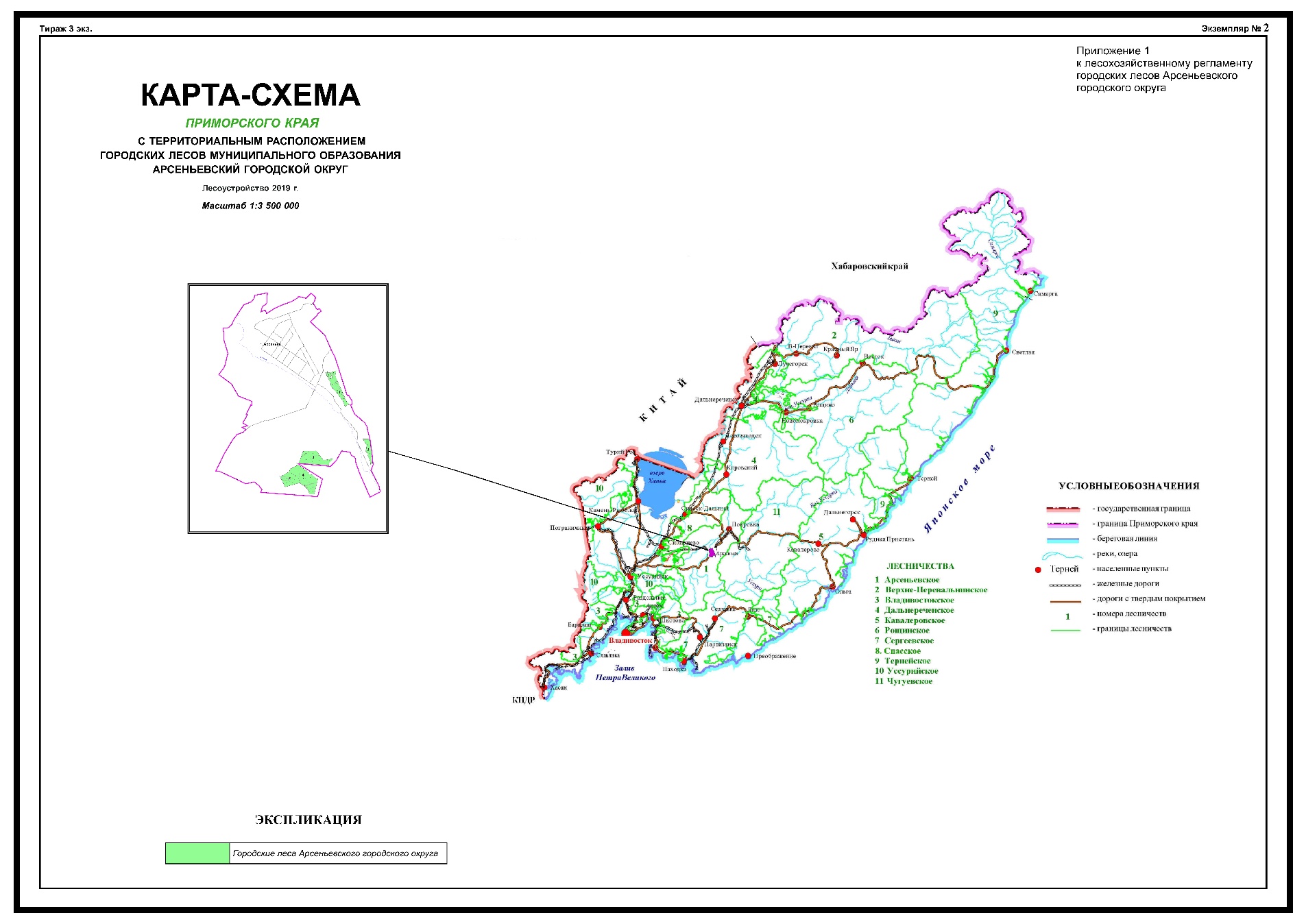 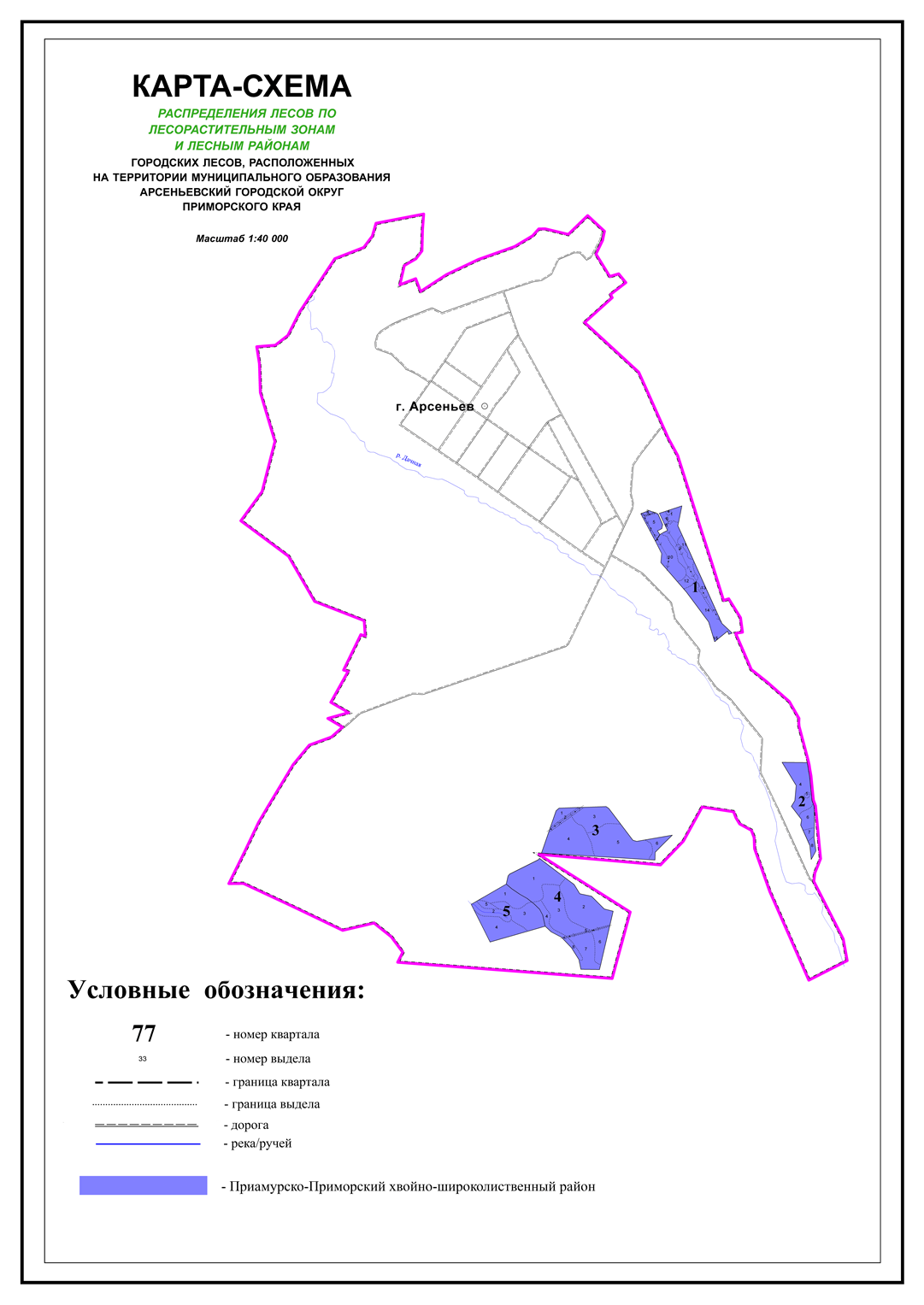 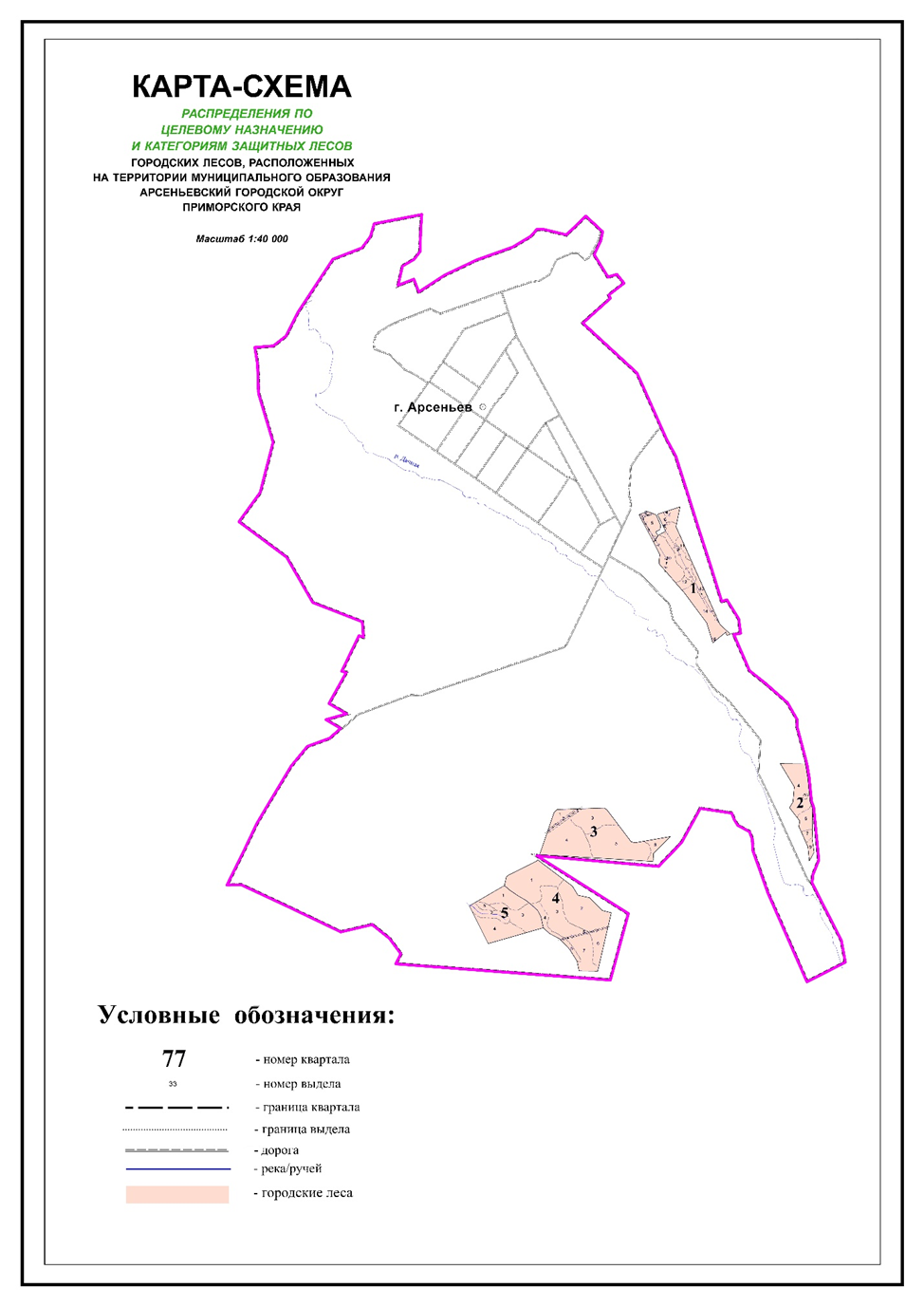 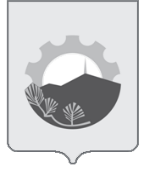 АДМИНИСТРАЦИЯ АРСЕНЬЕВСКОГО ГОРОДСКОГО ОКРУГА АДМИНИСТРАЦИЯ АРСЕНЬЕВСКОГО ГОРОДСКОГО ОКРУГА АДМИНИСТРАЦИЯ АРСЕНЬЕВСКОГО ГОРОДСКОГО ОКРУГА АДМИНИСТРАЦИЯ АРСЕНЬЕВСКОГО ГОРОДСКОГО ОКРУГА П О С Т А Н О В Л Е Н И ЕП О С Т А Н О В Л Е Н И ЕП О С Т А Н О В Л Е Н И ЕП О С Т А Н О В Л Е Н И Е12 апреля 2024 г.г.Арсеньев№    239-па    239-паПриложение к постановлению администрацииАрсеньевского городского округаПриложение к постановлению администрацииАрсеньевского городского округаПриложение к постановлению администрацииАрсеньевского городского округаПриложение к постановлению администрацииАрсеньевского городского округаот12 апреля 2024 г.№239-паП О С Т А Н О В Л Е Н И Ег.Арсеньев№                  УТЕРЖДЕН постановлением администрацииАрсеньевского городского округа                  УТЕРЖДЕН постановлением администрацииАрсеньевского городского округа                  УТЕРЖДЕН постановлением администрацииАрсеньевского городского округа                  УТЕРЖДЕН постановлением администрацииАрсеньевского городского округаот12 апреля 2024 г.№239-паПредседатель комиссии-     Глава Арсеньевского городского округа;Заместитель председателя комиссии- начальник управления архитектуры и градостроительства администрации городского округа;Секретарь комиссии-     главный специалист управления архитектуры и градостроительства администрации городского округа;Члены комиссии: - начальник управления имущественных отношений администрации городского округа;-   главный специалист городского управления архитектуры и градостроительства администрации городского округа;-        главный специалист управления архитектуры и градостроительства администрации городского округа;Представитель Думы городского округа- (по согласованию)ДиректорА.В. ЛевицкийИнженерМ.В. Мусин№№п/пНаименование участковыхлесничествАдминистративный район(муниципальное образование)Общая площадь, га1Городские леса Арсеньевского городского округаМуниципальное образование Арсеньевский городской округ274,8803Всего по лесничеству:Всего по лесничеству:Всего по лесничеству:274,8803№п/пНаименованиеучастковыхлесничествЛесорастительная зонаЛесной районЗона лесозащитного районированияЗона лесосеменного районированияПеречень лесных кварталовПлощадь, га1Городские леса Арсеньевского городского округаЗона хвойно-широко-лиственных лесовПриамурско-Приморский хвойно-широколиственныйрайонЗона сильной лесопатологической угрозыЛиственница (лесосеменной район № 16)1-5274,8803Целевое назначение лесовУчастковое лесничествоНомера кварталов или их частейПлощадь, гаОснования деления лесов по целевому назначению12345Всего лесовГородские леса Арсеньевского городского округа1-5274,8803ЛК РФЗащитные леса, всего:1-5274,8803ЛК РФв том числе:городские леса1-5274,8803ЛК РФПоказателиПлощадь, га%1231. Общая площадь земель лесного фонда274,88031002. Лесные земли - всего 271,380398,72.1. Покрытые лесной растительностью - всего 271,380398,7В том числе:--2.1.1. лесные культуры--2.2. Не покрытые лесной растительностью - всего --в том числе: не сомкнувшиеся лесные культуры--лесные питомники, плантации --редины естественные--фонд лесовосстановления - всего --в том числе: гари --погибшие древостои --вырубки --прогалины, пустыри --3. Нелесные земли – всего3,51,3в том числе: --пашни --сенокосы --пастбища, луга --воды--дороги, просеки--усадьбы и пр,--болота--пески--прочие земли3,51,3Преобладающая породаСредние таксационные показатели таксационные показателиСредние таксационные показатели таксационные показателиСредние таксационные показатели таксационные показателиСредние таксационные показатели таксационные показателиСредние таксационные показатели таксационные показателиСредние таксационные показатели таксационные показателиСредние таксационные показатели таксационные показателиСредние таксационные показатели таксационные показателиПреобладающая породаПло-щадь, гаВоз-раст, леткласс бони-тетаОтно-си-тель-ная пол-нотаЗапас насаждений кбм/гаЗапас насаждений кбм/гаПрирост (изменение запаса) 1 га покрытых лесами земель, м3Состав насажденийПреобладающая породаПло-щадь, гаВоз-раст, леткласс бони-тетаОтно-си-тель-ная пол-нотаПокры-тых лесами земельспелых и перес-тойныхПрирост (изменение запаса) 1 га покрытых лесами земель, м3Состав насаждений123456789Защитные лесаЗащитные лесаЗащитные лесаЗащитные лесаЗащитные лесаЗащитные лесаЗащитные лесаЗащитные лесаЗащитные лесаХозяйство - хвойноеХозяйство - хвойноеХозяйство - хвойноеХозяйство - хвойноеХозяйство - хвойноеХозяйство - хвойноеХозяйство - хвойноеХозяйство - хвойноеХозяйство - хвойноеСосна корейская48.18510.6522102.593.8Лп3К2.6Д0.6КлИтого хвойных:48.18510.6522102.593.8Лп3К2.6Д0.6КлХозяйство - твердолиственноеХозяйство - твердолиственноеХозяйство - твердолиственноеХозяйство - твердолиственноеХозяйство - твердолиственноеХозяйство - твердолиственноеХозяйство - твердолиственноеХозяйство - твердолиственноеХозяйство - твердолиственноеДуб105.3651772.40.822362203.267.1Д0.9Бч0.5Ос0.5Лп0.4Кл0.3К0.3БбЯсень7.009911040.614001.273Яс2Д1Ор1Лп1И1Бк1БбИльм9.78020.721602.73.6И3Лп1.3К1Кл0.7Д0.4БбИтого твердолиственных:122.07579.12.460.82292203.16.6Д0.8Бч0.7Лп0.4Ос0.4Кл0.4К0.3И0.3Бб0.1ЯсХозяйство - мягколиственноеХозяйство - мягколиственноеХозяйство - мягколиственноеХозяйство - мягколиственноеХозяйство - мягколиственноеХозяйство - мягколиственноеХозяйство - мягколиственноеХозяйство - мягколиственноеХозяйство - мягколиственноеЛипа100.9053893.20.7423102.743.7Лп1.3Ос1.3К1.3Д1.1Бб0.7Кл0.5И0.1ЯсИва древовидная0.3102.30.41501.577.7Ив2Ос0.3БбИтого мягколиственных:101.205388.83.20.7423002.743.7Лп1.3Ос1.3К1.3Д1.1Бб0.7Кл0.5И0.1ЯсВсего защитных:271.380383.82.480.752282202.873.7Д2.4Лп1.2К0.7Ос0.6Кл0.6Бб0.4Бч0.3И0.1ЯсВид дорогПротяженность дорог, кмПротяженность дорог, кмПротяженность дорог, кмПротяженность дорог, кмПротяженность дорог, кмПротяженность дорог, кмПротяженность дорог, кмПротяженность дорог, кмПротяженность дорог, кмВид дорогвсегообщего пользования (по типам)общего пользования (по типам)общего пользования (по типам)общего пользования (по типам)лесовозныхлесовозныхлесовозныхлесо-хозяйственныхВид дорогвсегоIIIIIIитогомагистра-льныеветкиитоголесо-хозяйственныхДороги - всего3,4--3,43,4----грунтовыев том числе:3,4--3,43,4----круглогодичногодействия---------в зимний период---------Виды разрешенного использованиялесовНаименование
участкового
лесничестваПеречень кварталов или их частейПлощадь,
 га1234Заготовка древесиныГородские леса Арсеньевского городского округаЗаготовка древесины только при рубках погибших и поврежденных лесных насаждений и рубках ухода1-51274,8803Заготовка живицыГородские леса Арсеньевского городского округаНе допускается-Заготовка и сбор недревесных лесных ресурсовГородские леса Арсеньевского городского округа1-5274,8803Заготовка пищевых лесных ресурсов и сбор лекарственных растенийГородские леса Арсеньевского городского округа1-5274,8803Осуществление видов деятельности в сфере охотничьего хозяйстваГородские леса Арсеньевского городского округаНе допускается-Ведение сельского хозяйстваГородские леса Арсеньевского городского округаНе допускается-Осуществление научно-исследовательской деятельностиГородские леса Арсеньевского городского округа1-5274,8803Осуществление рекреационной деятельностиГородские леса Арсеньевского городского округа1-5274,8803Создание лесных плантаций и их эксплуатацияГородские леса Арсеньевского городского округа1-5274,8803Выращивание лесных плодовых, ягодных, декоративных растений, лекарственных растенийГородские леса Арсеньевского городского округа1-5274,8803Выращивание посадочного материала лесных растений (саженцев, сеянцев)Городские леса Арсеньевского городского округа1-5274,8803Осуществление геологического изучения недр, 
разведка и добыча полезных ископаемыхГородские леса Арсеньевского городского округаГеологическое изучение недр 1-5274,8803Строительство и эксплуатация водохранилищ и иных искусственных водных объектов, а также гидротехнических сооружений, морских портов, морских терминалов, речных портов, причаловГородские леса Арсеньевского городского округаРазмещение гидротехнических сооружений1-5274,8803Строительство,
реконструкция, эксплуатация линейных объектовГородские леса Арсеньевского городского округаЭксплуатация линий электропередач1, 43,5Переработка древесины и иных лесных ресурсовГородские леса Арсеньевского городского округаНе допускается-Осуществление религиозной деятельностиГородские леса Арсеньевского городского округа1-5274,8803ПоказателиВсегоВсегоВ том числе по полнотамВ том числе по полнотамВ том числе по полнотамВ том числе по полнотамВ том числе по полнотамВ том числе по полнотамВ том числе по полнотамВ том числе по полнотамВ том числе по полнотамВ том числе по полнотамВ том числе по полнотамВ том числе по полнотамПоказателигатыс. м31,01,00,90,90,80,80,70,70,60,60,3-0,50,3-0,5Показателигатыс. м3гатыс. м3гатыс. м3гатыс. м3гатыс. м3гатыс. м3гатыс. м3123456789101112131415Целевое назначение лесовЦелевое назначение лесовЦелевое назначение лесовЦелевое назначение лесовЦелевое назначение лесовЦелевое назначение лесовЦелевое назначение лесовЦелевое назначение лесовЦелевое назначение лесовЦелевое назначение лесовЦелевое назначение лесовЦелевое назначение лесовЦелевое назначение лесовЦелевое назначение лесовЦелевое назначение лесовКатегория защитных лесовКатегория защитных лесовКатегория защитных лесовКатегория защитных лесовКатегория защитных лесовКатегория защитных лесовКатегория защитных лесовКатегория защитных лесовКатегория защитных лесовКатегория защитных лесовКатегория защитных лесовКатегория защитных лесовКатегория защитных лесовКатегория защитных лесовКатегория защитных лесовХозяйственная секция Хозяйственная секция Хозяйственная секция Хозяйственная секция Хозяйственная секция Хозяйственная секция Хозяйственная секция Хозяйственная секция Хозяйственная секция Хозяйственная секция Хозяйственная секция Хозяйственная секция Хозяйственная секция Хозяйственная секция Хозяйственная секция Всего включено в расчет--------------Средний процент выборки от общего запаса--------------Запас, вырубаемый за один прием--------------Средний период повторяемости--------------Ежегодная расчетная лесосека:--------------Корневой--------------Ликвид--------------Деловая--------------Хозсекция и преобладающая породаЗемли, покрытые лесной растительностью, гаВ том числе по группам возрастаВ том числе по группам возрастаВ том числе по группам возрастаВ том числе по группам возрастаВ том числе по группам возрастаВ том числе по группам возрастаЗапас спелых и перестойных насаждений, тыс.м3Средний запас на 1гаэксплуатационного фонда, м3Средний прирост корневоймассы тыс.м3Возраст рубкиКласс возрастаИсчисленные расчетныелесосеки, гаИсчисленные расчетныелесосеки, гаИсчисленные расчетныелесосеки, гаИсчисленные расчетныелесосеки, гаИсчисленные расчетныелесосеки, гаРекомендуемая к принятиюрасчетная лесосекаРекомендуемая к принятиюрасчетная лесосекаРекомендуемая к принятиюрасчетная лесосекаРекомендуемая к принятиюрасчетная лесосекаРекомендуемая к принятиюрасчетная лесосекаЧисло использования эксплуатационного  фондаПредполагаемый остаток насаждений, гаПредполагаемый остаток насаждений, гаХозсекция и преобладающая породаЗемли, покрытые лесной растительностью, гамолоднякисредне-возрастныесредне-возрастныеприспевающиеспелые иперестойныеспелые иперестойныеЗапас спелых и перестойных насаждений, тыс.м3Средний запас на 1гаэксплуатационного фонда, м3Средний прирост корневоймассы тыс.м3Возраст рубкиКласс возрастаРавномерного пользования2-я возрастнаявоз-1-я возрастнаяинтегральнаяпо состояниюплощадь, газапас корневой,тыс. м3в ликвидев ликвидев ликвидеЧисло использования эксплуатационного  фондаПредполагаемый остаток насаждений, гаПредполагаемый остаток насаждений, гаХозсекция и преобладающая породаЗемли, покрытые лесной растительностью, гамолоднякивсеговклю-ченов расчетприспевающиевсегов том числеперестойныеЗапас спелых и перестойных насаждений, тыс.м3Средний запас на 1гаэксплуатационного фонда, м3Средний прирост корневоймассы тыс.м3Возраст рубкиКласс возрастаРавномерного пользования2-я возрастнаявоз-1-я возрастнаяинтегральнаяпо состояниюплощадь, газапас корневой,тыс. м3всегов том числеделовой% деловой от ликвидаЧисло использования эксплуатационного  фондаприспевающихспелых и перестойных12345678910111213141516171819202122232425Сплошные рубкиСплошные рубкиСплошные рубкиСплошные рубкиСплошные рубкиСплошные рубкиСплошные рубкиСплошные рубкиСплошные рубкиСплошные рубкиСплошные рубкиСплошные рубкиСплошные рубкиСплошные рубкиСплошные рубкиСплошные рубкиСплошные рубкиСплошные рубкиСплошные рубкиСплошные рубкиСплошные рубкиСплошные рубкиСплошные рубкиСплошные рубкиСплошные рубки-------------------------№п/пПоказателиЕд.изм.Виды рубок ухода за лесамиВиды рубок ухода за лесамиВиды рубок ухода за лесамиВиды рубок ухода за лесамиВиды рубок ухода за лесамиВиды рубок ухода за лесамиВиды рубок ухода за лесамиИтого№п/пПоказателиЕд.изм.проре-живанияпроход-ныерубкиобнов-лениярубки перефор-мирова-ниярубки реконструкцииланд-шафт-ные рубкирубкаединич-ныхдеревьевИтого12345678910111Выявленный фонд по лесоводственным требованиямгам3----------------2Срок повторяемостилет--------3Ежегодный размер пользования: --------3площадьга--------3выбираемый запас:м3--------3корневойм3--------3ликвидныйм3--------3деловойм3--------ХозяйстваЕжегодный допустимый объем изъятия древесиныЕжегодный допустимый объем изъятия древесиныЕжегодный допустимый объем изъятия древесиныЕжегодный допустимый объем изъятия древесиныЕжегодный допустимый объем изъятия древесиныЕжегодный допустимый объем изъятия древесиныЕжегодный допустимый объем изъятия древесиныЕжегодный допустимый объем изъятия древесиныЕжегодный допустимый объем изъятия древесиныЕжегодный допустимый объем изъятия древесиныЕжегодный допустимый объем изъятия древесиныЕжегодный допустимый объем изъятия древесиныЕжегодный допустимый объем изъятия древесиныЕжегодный допустимый объем изъятия древесиныЕжегодный допустимый объем изъятия древесиныХозяйствапри рубке спелых и перестойных лесных насажденийпри рубке спелых и перестойных лесных насажденийпри рубке спелых и перестойных лесных насажденийпри рубке лесных насаждений при уходе за лесамипри рубке лесных насаждений при уходе за лесамипри рубке лесных насаждений при уходе за лесамипри рубке поврежденных и погибших лесных насажденийпри рубке поврежденных и погибших лесных насажденийпри рубке поврежденных и погибших лесных насажденийпри рубке лесных насаждений на лесных участках, предназначенных для  строительства, реконструкции и эксплуатации объектов лесной, лесоперерабатывающей инфраструктуры и объектов, не связанных с созданием лесной инфраструктурыпри рубке лесных насаждений на лесных участках, предназначенных для  строительства, реконструкции и эксплуатации объектов лесной, лесоперерабатывающей инфраструктуры и объектов, не связанных с созданием лесной инфраструктурыпри рубке лесных насаждений на лесных участках, предназначенных для  строительства, реконструкции и эксплуатации объектов лесной, лесоперерабатывающей инфраструктуры и объектов, не связанных с созданием лесной инфраструктурывсеговсеговсегоХозяйстваплощадьзапасзапасплощадь, газапас, тыс. м3запас, тыс. м3площадьзапасзапасплощадьзапасзапасплощадь, газапас, тыс. м3запас, тыс. м3Хозяйстваплощадьликвид-ныйделовойплощадь, галиквид-ныйделовойплощадьликвид-ныйделовойплощадьликвид-ныйделовойплощадь, галиквид-ныйделовой12345678910111213141516Хвойные---------------Мягколиствен-ные---------------Итого---------------Лесообразующая породаКлассыбонитетаВозраста рубокЛесообразующая породаКлассыбонитетаЗащитные леса*Сосна, лиственницаIII и выше121 - 140Сосна, лиственницаIV и ниже141 - 160Лиственница ольгинскаяВсе бонитеты121 - 140КедрВсе бонитеты241 - 280Кедровый стланикВсе бонитеты121-140Лесообразующая породаКлассыбонитетаВозраста рубокЕль, пихта, пихта цельнолистнаяВсе бонитеты121 - 140Липа (медоносная)Все бонитеты141 - 160Дуб, ясень, береза черная, желтая и каменная, липа (товарная), клен, вязВсе бонитеты121 - 140Тис остроконечныйВсе бонитеты121 - 140Бархат амурский, Орех маньчжурскийВсе бонитеты121 - 140Береза ШмидтаВсе бонитеты101 - 120Береза белая, ольха сераяВсе бонитеты71 - 80Тополь, осина, чозенияВсе бонитеты61 - 70Ива древовиднаяВсе бонитеты51 - 60№ п/пВид недревесного лесного ресурсаЕдиница измеренияЕжегодный допустимый объем заготовки12341.Берестат-2.Хворостм3-3.Еловая, пихтовая, сосновая лапкат-4.Веники, ветви и кустарники для метел и плетеният-5.Веточный кормт-6.Древесная зеленьт-7.Валежникм3-№ п/пВид пищевых ресурсов, лекарственных растенийЕдиница измеренияЕжегодный допустимый объем заготовки1234Пищевые ресурсыПищевые ресурсыПищевые ресурсыПищевые ресурсы1Грибы:Грибы:Грибы:1белые грибыт-1груздит-1опятат-1маслятат-2Древесные соки:Древесные соки:Древесные соки:2березовыйт-3Ягоды:т-3брусникат-3черникат-Диаметр дерева на высоте груди, смКоличество каналов при подсочке1220-22123-27228-32333 и более3№ п/пВиды пользованийВиды пользованийЕдиница измеренияЕжегодный допустимый объем122341.Использование пашниИспользование пашнига-2.СенокошениеСенокошениега/тонн-3.Выпас сельскохозяйственных животныхВыпас сельскохозяйственных животныхга/голов-3.а) в лесуа) в лесуга/голов-3.б) на выгонах, пастбищахб) на выгонах, пастбищахга/голов-4.Пчеловодство-4.а) медоносы:-4.липагага-4.травыгага-4.б) медопродуктивность:-4.липакг/гакг/га-4.травыкг/гакг/га-4.в) возможное к содержанию количество пчелосемейколичество пчелосемейколичество пчелосемей-5.Северное оленеводствога/головга/голов-6.Выращивание сельскохозяйственных культургага-7.Иная сельскохозяйственная деятельность---Наименование участковых лесничествПеречень лесных кварталовПлощадь, га123Городские леса Арсеньевского городского округаКварталы 1-4274,8803Группа ландшафтаТипы ландшафтаКраткая характеристика ландшафтов1. Закрытые пространстваа) закрытые древостои горизонтальной сомкнутости;р=0,6-1,0Одноярусные древостои с горизонтальной сомкнутостью всех типов леса, преимущественно одновозрастные с равномерным распределением деревьев1. Закрытые пространстваб) закрытые древостои вертикальной сомкнутости;р=0,6-1,0Двухъярусные разновозрастные древостои с групповым размещением деревьев, чем создается вертикальность строения полога2. Полуоткрытые пространстваа) полуоткрытые древостои с равномерным размещением деревьев;р=0,3-0,5Изреженные древостои с равномерным размещением деревьев по площади, одновозрастные, с редким подростом и подлеском2. Полуоткрытые пространстваб) полуоткрытые древостои с групповым размещением деревьевИзреженные древостои с неравномерным размещением деревьев, с редким подростом и подлеском. Сочетание групп деревьев с полянами, равными двойной высоте деревьев в группах2. Полуоткрытые пространствав) молоднякиМолодняки высотой свыше 1,5 м3. Открытые пространстваа) участки с единичными деревьямиУчастки с единичными деревьями с наличием редкого возобновления кустарников, независимо от их высоты3. Открытые пространстваб) участки с наличием возобновления и кустарниковУчастки с наличием возобновления леса или кустарников высотой до 1,5 м (вне зависимости от густоты)3. Открытые пространствав) участки без древесной растительностиУчастки без деревьев и кустарников (лесные и нелесные земли)Тип ландшафтаПлощадьПлощадьТип ландшафтага%1. Закрытый277,080399,9в том числе:- закрытый горизонтальной сомкнутости50,585118.3- закрытый вертикальной сомкнутости220,495279.52. Полуоткрытый0,30.1в том числе: - полуоткрытый равномерного размещения0,30.1- полуоткрытый группового размещения--- молодняки--3. Открытый --в том числе: - участки с единичными деревьями--- участки с наличием возобновления и кустарников--- участки без древесно-кустарниковой растительности--Всего:277,3803Класс эстетической оценкиХарактеристика класса1Хвойные и лиственные насаждения I-II классов бонитета на свежих и сухих почвах, с хорошей проходимостью, захламленности и сухостоя нет. Водные пространства обеспечивают обзор зеркала воды, берега извилистые, доступные, водоем чистый пригодный для купания. Поляны, лужайки и луга с ровной поверхностью, не захламленные. Окружающие опушки живописны. Богатый, красивый травяной покров. 2Насаждения средних классов бонитета на свежих и влажных почвах с участием ольхи и осины до 5 ед. состава, с густым или угнетенным подростом и подлеском, с захламленностью до 5 м³ на 1 га. Водные пространства по своим размерам не обеспечивают обзора зеркала воды и окружающей растительности. Конфигурация берегов прямолинейна, берега низкие, береговая растительность средней декоративности и ее расположение мешает доступу к воде. Прилегающие пространства неудобны для массового отдыха. Поляны, лужайки и луга расположены на увлажненных местах с кочковатой поверхностью. 3Насаждения с преобладанием ольхи, осины, а также хвойных низших бонитетов на сырых и мокрых почвах, с захламленностью и сухостоем от 5 м³ на 1 га и более. Водные пространства с низкими заболоченными берегами, водоем загрязнен или зарос. Болота всех категорий.Класс эстетической оценкиПлощадьПлощадьКласс эстетической оценкига%1131,4654482139.914952300Всего:271.3803100,0НасажденияОценкаУчасток в хорошем санитарном состоянии, воздух чистый, хорошая вентиляция, отсутствие шума, паразитов, густых зарослей. Имеют место ароматические запахи, лесные звуки, сочные краскиВысокаяУчасток в сравнительно хорошем санитарном состоянии, незначительно захламлен и замусорен. Имеются отдельные сухостойные деревья, воздух несколько загрязнен, шум периодический или отсутствуетСредняяУчасток в плохом санитарном состоянии, захламлен мертвой древесиной, замусорен. Имеются места свалок мусора, наличие карьеров и ям, сильно загрязненный воздух (в т.ч. неприятные запахи). Место ветреное, сильно затененное, высокий уровень шума, наличие паразитов, избыточного увлажнения, густых зарослейНизкаяСтадия дигрессииПлощадьПлощадьСтадия дигрессиига%1198,115273273,2651273--Всего:267,5803100,0Класс устойчивостиСостояние участка1Насаждения совершенно здоровые, хорошего роста. Здоровых деревьев в хвойных насаждениях не менее 90%, а в лиственных –70%. Насаждения без признаков усыхания.2Насаждения с замедленным ростом, рыхлым строением кроны у части деревьев, бледно-зеленой окраски хвои или листьев многие, деревья имеют механические повреждения или следы действия вредителей, болезней. Здоровых деревьев в хвойных насаждениях от 71 до 90%, а в лиственных – 51-70%. Участки, захламленные мертвой древесиной и наличием сухостоя, с признаками частичного ослабления.3Насаждения с резко ослабленным ростом, многие деревья имеют механические повреждения или следы действия вредителей, болезней, здоровых деревьев в хвойных насаждениях 51-70%, а в лиственных – 31-50%. Участки с высокой захламленностью  и наличием большого количества сухостоя, с признаками сильного ослабления, замусорен.4Насаждения с прекратившимся ростом, насаждения сильно повреждены вредителями, болезнями. Здоровых деревьев в хвойных насаждениях менее 50%, а в лиственных – 30%. Высокая захламленность, наличие большого количества сухостоя. Участок замусорен, места свалки мусора, наличие ям. Гари, погибшие насаждения.Категории оценкиПлощадьПлощадьКатегории оценкига%1271,3803100,02--3--4--Всего:271,3803100,0Характер проходимостиОценка проходимостиПередвижение удобно во всех направленияхХорошаяПередвижение ограничено по некоторым направлениямСредняяПередвижение затруднено во всех направлениях. Захламленность 10 м3 и болееПлохаяОценка проходимостиПлощадьПлощадьОценка проходимостига%Хорошая--Средняя114,765142,3Плохая156,615257,7Всего:271,3803100,0Показатель просматриваемостиРасстояние, мХорошая41 м и болееСредняя21-40 мПлохаяменее 20 мОценка просматриваемостиПлощадьПлощадьОценка просматриваемостига%Хорошая00Средняя73,9827,3Плохая197,400372,7Всего:271,3803100,0Стадии дигрессииОписание лесной среды1-ая стадияИзменение лесной среды под влиянием антропогенных факторов не наблюдается. Подрост, подлесок и напочвенный покров не нарушены и являются характерными для данного типа леса. Проективное покрытие мхов составляет 
30-40% травостоя из лесных видов 20-30%. Древостой здоров с признаками хорошего роста и развития. Регулирования рекреационного использования не требуется.2-ая стадияИзменение лесной среды незначительно. Проективное покрытие мохового покрова уменьшается до 25%, травянистого покрова увеличивается до 50%. Появляются в травяном районе луговые виды (5-10%), не характерные для данного типа леса. В подросте и подлеске поврежденные и усыхающие экземпляры растений составляют 5-20%. Больные деревья составляют не более 20% от их общего числа. Требуется незначительное регулирование рекреационного использования путём увеличения дорожно-тропиночной сети.3- я стадияИзменения лесной среды средней степени. Мхи встречаются только около стволов деревьев на 5-10 % площади. Проективное покрытие травостоя 80-90%, из них 
10-20% луговые травы. Подрост и подлесок средней густоты, усыхающих деревьев от 20 до 50%. Требуется значительное регулирование рекреационной нагрузки различными лесопарковыми мероприятиями (создание дорожно-тропиночной сети, защитных полос и др.)4-ая стадияИзменение лесной среды сильной степени. Мхи отсутствуют. Проективное покрытие травяного покрова составляет 40% , из них 50% луговые травы. В древостое от 50 до 70% больных и усыхающих деревьев. Подрост и подлесок редкий, сильно повреждённый или отсутствует. Требуется строгий режим рекреационного использования.5-ая стадияЛесная среда деградирована. Моховой покров отсутствует. Травяной покров занимает не более 10 % площади участка, причём состоит почти из злаков (до 80%). Подрост и подлесок отсутствуют. Древостой изрежен, больные и усыхающие деревья составляют более 70 %. Рекреационное использование запрещается, требуется восстановление насаждения.Стадия дигрессииПлощадьПлощадьСтадия дигрессиига%1271,38031002--3--4--5--Всего:271,3803100Категории оценкиКритерии оценкиВысокаяУчасток имеет наилучшие показатели по состоянию древесно-кустарниковой растительности и др. элементов. Возможно использование для отдыха без дополнительных мероприятий, передвижение удобно во всех направленияхСредняяУчасток имеет хорошие показатели. Отдельные компоненты требуют проведения несложных мероприятий по улучшению условий для отдыха, передвижение ограниченно на некоторых направлениях.НизкаяУчасток имеет больше плохих показателей, чем хороших. Требуется проведение восстановительных мероприятий, значительных капитальных затрат для организации отдыха, передвижение затруднено во всех направленияхКатегории оценкиПлощадьПлощадьКатегории оценкига%Высокая98.936,9Средняя168.680362,6Низкая00,5Всего:267,5803100,0Наименование участкового лесничестваПеречень лесных кварталовПлощадь, га123Городские леса Арсеньевского городского округа1-5274,8803Лесничество,участковое лесничествоПлощадь по классам
пожарной опасности, гаПлощадь по классам
пожарной опасности, гаПлощадь по классам
пожарной опасности, гаПлощадь по классам
пожарной опасности, гаПлощадь по классам
пожарной опасности, гаИтогоСредний
классЛесничество,участковое лесничествоIIIIIIIVVИтогоСредний
классГородские леса Арсеньевского городского округа---232,365442,5149274,88034%---8515№ п/пЦелевое назначение лесовОграничения использования лесов123I.1.1.Защитные лесаЛеса, выполняющие функции защиты природных и иных объектов:городские лесаИзменение границ земель, на которых располагаются городские леса, которое может привести к уменьшению их площади, не допускается.Как несовместимые с целевым назначением городских лесов и выполняемыми ими полезными функциями не предусматриваются и не планируются следующие виды использования:заготовка живицы;переработка древесины и иных лесных ресурсов;строительство, реконструкция, эксплуатация линейных объектов.Вырубка деревьев, кустарников, лиан по ч. 5 статьи 21 Лесного кодекса Российской Федерации допускается, если строительство, реконструкция, эксплуатация объектов, не связанных с созданием лесной инфраструктуры, для целей, предусмотренных пунктами 1 - 4 части 1 указанной статьи, не запрещены или не ограничены в соответствии с законодательством Российской Федерации (ч. 5.1 ст. 21 Лесного кодекса Российской Федерации). Согласно ст. 8.3. Лесного кодекса, в целях обеспечения эксплуатации линий электропередач, связи, дорог, трубопроводов и других линейных объектов, а также сооружений при них, допускаются выборочные рубки и сплошные  рубки деревьев, кустарников, лиан, в т.ч. в охранных зонах и санитарно-защитных зонах, в случае, если объекты размещены в установленном  законодательством Российской Федерации порядке в защитных лесах до дня введения в действие Лесного кодекса Российской Федерации, утвержденного Федеральным законом от 04.12.2006 № 201-ФЗ «О введении в действие Лесного кодекса Российской Федерации»№ п/пВиды особо защитных участков лесовОграничения использования лесов1231.Берегозащитные, почвозащитные участки лесов, расположенные вдоль водных объектов, склонов овраговна особо защитных участках лесов запрещается осуществление деятельности, не совместимой с их целевым назначением и полезными функциями            (ч. 6 ст. 119 Лесного кодекса Российской Федерации).На особо защитных участках лесов, за исключением указанных, запрещаются:1) проведение сплошных рубок лесных насаждений, за исключением случаев, предусмотренных частью 5.1 статьи 21 Лесного кодекса, и случаев, если выборочные рубки не обеспечивают замену лесных насаждений, утрачивающих свои средообразующие, водоохранные, санитарно-гигиенические, оздоровительные и иные полезные функции, на лесные насаждения, обеспечивающие сохранение целевого назначения защитных лесов и выполняемых ими полезных функций;2) ведение сельского хозяйства, за исключением сенокошения и пчеловодства;3) строительство и эксплуатация объектов капитального строительства, за исключением линейных объектов и гидротехнических сооружений.На особо защитных участках лесов проведение выборочных рубок допускается только в целях вырубки погибших и поврежденных лесных насажденийВиды использования лесовО г р а н и ч е н и я12Заготовка древесиныПри заготовке древесины:- не допускается использование русел рек и ручьев в качестве трасс волоков и лесных дорог;- не допускается повреждение лесных насаждений, растительного покрова и почв, захламление лесов промышленными и иными отходами за пределами лесосеки;- необходимо сохранять дороги, мосты и просеки, а также осушительную сеть, дорожные, гидромелиоративные и другие сооружения, водотоки, ручьи, реки;- запрещается оставление завалов (включая срубленные и оставленные на лесосеке деревья) и срубленных зависших деревьев, повреждение или уничтожение подроста, подлежащего сохранению.- запрещается уничтожение или повреждение граничных, квартальных, лесосечных и других столбов и знаков, клейм и номеров на деревьях и пнях;- запрещается рубка и повреждение деревьев, не предназначенных для рубки и подлежащих сохранению в соответствии с Правилами заготовки древесины, утвержденными приказом Федерального агентства лесного хозяйства от 01.08.2011 № 337,  и лесным законодательством Российской Федерации, в том числе источников обсеменения и плюсовых деревьев;- не допускается заготовка древесины по истечении разрешенного срока (включая предоставление отсрочки), а также заготовка древесины после приостановления или прекращения права пользования;- не допускается оставление не вывезенной в установленный срок (включая предоставление отсрочки) древесины на лесосеке;- не допускается вывозка, трелевка древесины в места, не предусмотренные технологической картой разработки лесосеки;- не допускается невыполнение или несвоевременное выполнение работ по очистке лесосеки;- не допускается уничтожение верхнего плодородного слоя почвы вне волоков и погрузочных площадок.На срок действия лесохозяйственного регламента рубка спелых и перестойных лесных насаждений для заготовки древесины в городских лесах не запроектирована.Заготовка живицыЗаготовка живицы не допускается в городских лесах, где запрещается проведение сплошных или выборочных рубок спелых и перестойных лесных насаждений в целях заготовки древесины.Заготовка и сбор недревесных лесныхресурсовЗапрещается использовать для заготовки и сбора недревесных лесных ресурсов виды растений, занесённые в Красную книгу Российской Федерации, Красную книгу Приморского края, признаваемые наркотическими средствами в соответствии Федеральным законом, а также включённых в перечень видов, заготовка которых не допускается в соответствии с приказом Федерального агентства лесного хозяйства от 05.12.2011 № 513 «Об утверждении Перечня видов (пород) деревьев и кустарников, заготовка древесины которых не допускается»;Не допускается:- заготовка пневого осмола на берегозащитных и почвозащитных участках лесов вдоль водных объектов, на склонах гор, в молодняках с пол- нотой 0,8 - 1,0;- рубка деревьев для заготовки бересты;- сбор лесной подстилки.Заготовка пищевых лесных ресурсов и сбор лекарственных растенийЗапрещается осуществлять заготовку и сбор грибов и дикорастущих растений, виды которых занесены в Красную книгу Российской Федерации, Красную книгу Приморского края, или которые признаются наркотическими средствами в соответствии Федеральным законом от 08.01.1998 № 3-ФЗ «О наркотических средствах и психотропных веществах», а также включенные в перечень видов (пород) деревьев и кустарников, заготовка древесины которых не допускается»; Не допускается:- осуществлять использование лесов способами, ведущих к истощению ресурсов, имеющими негативное воздействие на состояние и воспроизводство лесов, водных объектов;- рубка деревьев и кустарников при заготовке орехов, а также применение способов, приводящих к их повреждению;- вырывать грибы с грибницей, переворачивать мох и лесную подстилку, уничтожать старые грибы;- превышать нормы нагрузки на дерево высверливаемых каналов при заготовке берёзового сока;- при заготовке черемши, папоротника вырывать растения с корнями, повреждать листья и корневища папоротника;- заготавливать лекарственные растения в объёмах, не обеспечивающих своевременное восстановление растений и воспроизводство запасов сырья.Осуществление видов деятельности в сфере охотничьего хозяйстваЗапрещается использование городских лесов для осуществления видов деятельности в сфере охотничьего хозяйства (ч.2 ст. 116 ЛК РФ)Ведение сельского хозяйстваЗапрещается использование городских лесов для ведения сельского хозяйства (ч.2 ст. 116 ЛК РФ). Осуществление научно-исследовательской, образовательной деятельностиПри использовании лесов для осуществления научно-исследовательской, образовательной деятельности, запрещается:- повреждение лесных насаждений, растительного покрова и почв за пределами предоставленного лесного участка;- захламление предоставленного лесного участка и территории за его пределами строительным и бытовым мусором, отходами древесины, иными видами отходов;- загрязнение площади предоставленного лесного участка и территории за его пределами химическими и радиоактивными веществами;- проезд транспортных средств и иных механизмов по произвольным маршрутам вне дорог за пределами предоставленного лесного участка.Осуществление рекреационной деятельностиПри использовании лесов для осуществления рекреационной деятельности запрещается:- осуществление рекреационной деятельности способами, наносящими вред окружающей среде и здоровью человека;- препятствование праву граждан пребыванию в лесах.При осуществлении рекреационной деятельности в лесах не допускается:- повреждение лесных насаждений, растительного покрова и почв за пределами предоставленного лесного участка;- захламление площади предоставленного лесного участка и прилегающих территорий за пределами предоставленного лесного участка бытовым мусором, иными видами отходов;- проезд транспортных средств и иных механизмов по произвольным, неустановленным маршрутам;- размещение объектов капитального строительства, кроме гидротехнических сооружений.Создание лесных плантаций и их эксплуатацияНе допускается в целях создания лесных плантаций использование лесов, расположенных в водоохранных зонах, лесов, выполняющих функции защиты природных и иных объектов, ценных лесов и лесов, расположенных на особо защитных участках лесов.Выращивание лесных плодовых, ягодных, декоративных растений, лекарственных растенийЗапрещается:- применять способы и технологии, предотвращающие возникновение эрозии почв, исключающие или ограничивающие негативное воздействие на последующее воспроизводство лесов, а также на состояние водных и других природных объектов;- использование лесных участков, на которых встречаются виды растений, занесенные в Красную книгу Российской Федерации, Красную книгу Приморского края, для выращивания лесных плодовых, ягодных, декоративных растений, лекарственных растений.Выращивание посадочного материала лесных растений (саженцев, сеянцев)Не допускается применение нерайонированных семян лесных растений, а также семян лесных растений, посевные и иные качества которых не проверены.Использование лесных участков, на которых встречаются виды растений, занесенные в Красную книгу Российской Федерации, Красную книгу Приморского края, для выращивания посадочного материала лесных растений (саженцев, сеянцев) запрещается  в соответствии со статьей 59 ЛК РФ.Выполнение работ по геологическому изучению недр, разработки месторождений полезных ископаемыхЗапрещается использование городских лесов для разведки и разработки месторождений полезных ископаемых (ч. 2 ст. 116 ЛК РФ). При выполнении работ по геологическому изучению недр запрещается:- валка деревьев и расчистка лесных участков от древесной растительности с помощью бульдозеров, захламление древесными остатками приграничных полос и опушек;- повреждение стволов и скелетных корней опушечных деревьев; хранение свежесрубленной древесины в лесу в летний период без специальных мер защиты;- затопление и длительное подтопление лесных насаждений;- захламление лесов строительными, промышленными, древесными, бытовыми и иными отходами, мусором;- загрязнение лесов химическими и радиоактивными веществами;- проезд транспортных средств и иных механизмов по произвольным, неустановленным маршрутам.Строительство и эксплуатация водохранилищ и иных искусственных водных объектов, а также гидротехнических сооружений и специализированных портовЗапрещается использование городских лесов для строительства и эксплуатации водохранилищ и иных искусственных водных объектов, специализированных портов, кроме гидротехнических сооружений (ч. 2 ст. 116 ЛК РФ).Строительство, реконструкция, эксплуатация линейных объектовСогласно ч. 2 ст. 116 ЛК РФ в городских лесах запрещается размещение объектов капитального строительства.Переработка древесины и иных лесных ресурсовВ соответствии с частью 2 статьи 14 ЛК РФ в защитных лесах и лесах, расположенных на особо защитных участках лесов, запрещается размещение объектов лесоперерабатывающей инфраструктуры (Особенности использования, охраны, защиты, воспроизводства лесов, расположенных в водоохранных зонах, лесов, выполняющих функции защиты природных и иных объектов, ценных лесов, а также лесов, расположенных на особо защитных участках лесов, утверждены приказом Федерального агентства лесного хозяйства от 14.12.2010).Осуществление религиозной деятельностиЗапрещается: - захламление участка бытовыми отходами;- проезд транспорта по произвольным маршрутам;повреждение лесных насаждений;- размещение объектов капитального строительства, кроме гидротехнических сооружений.